PLAN GOSPODARKI NISKOEMISYJNEJDLA GMINY OSTROWITENA LATA 2016-2020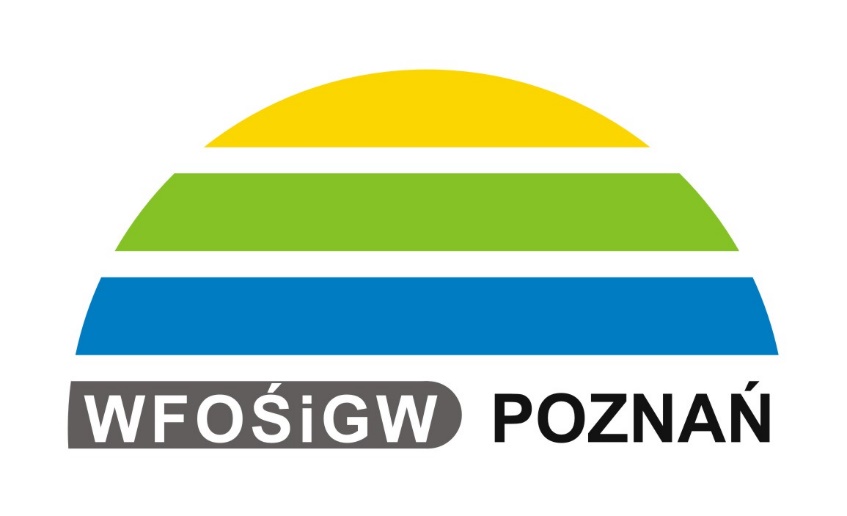 Dofinansowano ze środkówWojewódzkiego Funduszu OchronyŚrodowiska i Gospodarki Wodnejw PoznaniuOPRACOWAŁ:Doradztwo Gospodarcze Agnieszka WaszkowiakDr Marek Waszkowiak – koordynatorMgr Adam WolinowskiPaulina WardzińskaWspółpraca: Ekoefekt Warszawa –Andrzej Tuka PrezesDr Tomasz NowickiDr  Maria Stachurka - GelertMgr Bartosz WiśniakowskiInż. Elżbieta WójcikMgr Zuzanna WlazłoMgr Inż. Paweł WieczorekInż. Elżbieta WójcikMgr inż. Rafał OdrobińskiSpis treściSpis treści	3I. Gospodarka niskoemisyjna	31. Cel i zakres działania	32. Gospodarka niskoemisyjna	33. Źródła prawa	33.1. Prawo międzynarodowe	33.2. Prawo krajowe	33.2.1. Najważniejsze akty prawne dotyczące energetyki oraz OZE	33.2.2. Nowe prawo dotyczące energii- tzw. Trójpak energetyczny.	33.2.3  Prawo energetyczne	33.2.4.Prawo gazowe	34. Cele i strategie	34.1 Wymiar krajowy	34.1.2. Narodowy Program Rozwoju Gospodarki Niskoemisyjnej	34.1.3. Polityka klimatyczna Polski	34.1.4. Krajowy Plan Działań w zakresie energii ze źródeł odnawialnych	34.1.5. Polityka energetyczna Polski do 2030 roku – dokument przyjęty przez Radę Ministrów w dniu 10 listopada 2009 r. (M.P.2010.2.11)	34.1.6. Długookresowa Strategia Rozwoju Kraju Polska 2030 (M.P.2013.121)	34.1.7. Krajowy Plan Działań dotyczący efektywności energetycznej dla Polski 2014	34.1.8. Strategia „Bezpieczeństwo Energetyczne i Środowisko – perspektywa do 2020 r.” (M.P.2014.469)	34.2 Wymiar regionalny i lokalny	34.2.1. Strategia rozwoju województwa wielkopolskiego do roku 2020	34.2.2. Program Ochrony Środowiska Województwa Wielkopolskiego na lata 2012 – 2015	34.2.3. Wielkopolski Regionalny Program Operacyjny na lata 2014-2020, wersja 1.5. luty 2015	34.2.4. Strategia rozwoju i promocji powiatu słupeckiego	35. Charakterystyka społeczno-ekonomiczna Gminy Ostrowite	35.1. Lokalizacja gminy	35.2. Klimat	35.3. Demografia	35.4. Rolnictwo i leśnictwo	35.5. Infrastruktura	35.6. Działalność gospodarcza	35.7. Sieć komunikacyjna	35.8. Infrastruktura techniczna	35.10. Obszary chronione i cenne przyrodnicze	35.11.Stan środowiska	36. Charakterystyka nośników energetycznych na terenie gminy	36.1 Energia elektryczna	36.2 Oświetlenie placów i ulic	36.3.  Ciepło sieciowe	36.4 System gazowniczy	36.5 System transportowy	37. Ocena jakości powietrza w gminie	37.1.Charakterystyka głównych zanieczyszczeń atmosferycznych	37.1.1. Emisja punktowa	37.1.2. Emisja powierzchniowa	37.1.2. Emisja liniowa	37.2. Ocena stanu atmosfery	38. Metodologia opracowania planu gospodarki niskoemisyjnej	38.1. Struktura PGN	38.2. Metodyka	38.3. Informacje od przedsiębiorstw energetycznych	38.4. Ankietyzacja obiektów	38.5. Pozostałe źródła danych	39. Inwentaryzacja emisji CO2.	39.1. Podstawowe założenia ankiety.	39.2. Wskaźniki emisji.	39.3. Emisja CO2 wraz z prognozą na rok 2020 – wyniki obliczeń	39.3.1.  Budynki	39.3.2 Gospodarka wodno – ściekowa	39.3.3. Gospodarka odpadowa	39.3.4. Energia elektryczna	39.3.5. Oświetlenie uliczne	39.3.6. Transport	39.3.7.Podsumowanie	310. Plan gospodarki niskoemisyjnej	310.1.Wizja i strategia do 2020	310.2. Zestawienie działań – projekt działań	310.3. Realizacja planu i Harmonogram realizacji	310.4. Harmonogram działań	310.6. Elementy mobilności w zakresie zrównoważonego transportu	311. Źródła finansowania	311.1 Unijna perspektywa budżetowa 2014-2020	311.2. Środki NFOŚiGW	311.3. Środki Wielkopolskiego Programu Operacyjnego na lata 2014-2020	311.4. Środki WFOŚiGW w Poznaniu	311.5. Inne programy krajowe i międzynarodowe	312. Monitoring	313. Zakończenie	314. Streszczenie	3Załącznik I – Baza emisji	3I. Gospodarka niskoemisyjna	1. Cel i zakres działaniaZgodnie z trendami europejskimi, zmierzającymi do redukcji emisji gazów cieplarnianych, a przede wszystkim w trosce o środowisko naturalne, gmina Ostrowite na mocy uchwały nr IX /54/2015 z dnia 29.05.2015 przystąpiła do opracowania i wdrożenia Planu Gospodarki Niskoemisyjnej ( PGN ).Plan gospodarki niskoemisyjnej jest dokumentem strategicznym, obejmującym swoim zakresem obszar terytorialny gminy Ostrowite . Działania w nim ujęte przyczyniają się do realizacji celów określonych na różnych szczeblach administracyjnych. Na poziomie regionalnym działania przewidziane w PGN zmierzać powinny do poprawy jakości powietrza na obszarach, na których odnotowano przekroczenie jakości poziomów dopuszczalnych stężeń w powietrzu i realizować programy ochrony powietrza oraz plan działań krótkoterminowych.Na poziomie lokalnym zadaniem Planu jest natomiast uporządkowanie i organizacja działań podejmowanych przez gminę sprzyjających realizacji ww. celom, dokonywanie oceny stanu sytuacji w gminie w zakresie emisji gazów cieplarnianych wraz ze wskazaniem tendencji rozwojowych oraz dobór działań, które mogą zostać podjęte w przyszłości – wraz z wskaźnikami ich źródeł finansowania. Wszystkie działania zawarte w PGN są zgodne z prawem ochrony środowiska.Zgodnie z powyższym niniejsze opracowanie będzie miało następujący zakres i strukturę:Raport z inwentaryzacji emisji gazów cieplarnianych na terenie gminy zawierający:Informacje ogólne -  charakterystyka gmin, ocena stanu istniejącego, ocena dotychczasowych działań zmierzających do obniżenia CO2 na terenie gminy.Inwentaryzacja emisji gazów cieplarnianych na terenie gminy powstałej w skutek spalania paliw stałych, ciekłych i gazowych, użytkowania energii elektrycznej, ciepła sieciowego oraz z uwzględnieniem energii pochodzących z odnawialnych źródeł energii z podziałem na poszczególne grupy odbiorców energii. Prognoza emisji dla roku 2020 przy założeniu braku działań ukierunkowanych na obniżenie emisji gazów cieplarnianych oraz w wariancie niskoemisyjnym.Podsumowanie części inwentaryzacyjnej.2. Gospodarka niskoemisyjna	Polska podjęła zobowiązanie do ograniczenia emisji gazów cieplarnianych w ramach tzw. pakietu klimatycznego oraz strategii ”Europa 2020”:- zmniejszenie emisji gazów cieplarnianych o 20% w porównaniu do 1990 roku- zwiększenie do 20% udziału energii odnawialnej w ogólnym zużyciu energii- zmniejszenie zużycia energii o 20%Z raportu Banku Światowego „Transformacja w kierunku gospodarki niskoemisyjnej w Polsce” krajowy potencjał redukcji emisji gazów cieplarnianych wynosi ok 30% do 2030 w porównaniu do 2005. Realizacja takiego celu jest możliwa tylko w wyniku współdziałania kluczowych sektorów gospodarki /energetyka, transport, przemysł/, administracji i samorządów. Ważnym elementem w systemie prowadzącym do celu  są mechanizmy wsparcia finansowego dla podejmujących działania wdrażające gospodarkę niskoemisyjną.3. Źródła prawa3.1. Prawo międzynarodoweŹródła prawa europejskiego:Dyrektywa  Parlamentu Europejskiego i Rady 2012/27/UE z dnia 25 października 2012 r. w sprawie efektywności energetycznej (Dziennik Urzędowy UE L315/1 14 listopada 2012 r. )Dyrektywa Parlamentu Europejskiego I Rady 2009/28/WE z dnia 23 kwietnia 2009 r. w sprawie promowania stosowania energii ze źródeł odnawialnych ( Dz. U. UE L 09.140.16)Decyzja Parlamentu Europejskiego i Rady Nr 2009/406/WE z dnia 23 kwietnia 2009 r. w sprawie wysiłków podjętych przez państwa członkowskie, zmierzających do zmniejszenia emisji gazów cieplarnianych w celu realizacji do roku 2020 zobowiązań Wspólnoty dotyczących redukcji emisji gazów cieplarnianych.3.2. Prawo krajowe	Regulacje prawne mające wpływ na planowanie energetyczne w Polsce można znaleźć w kilkunastu aktach prawnych. Planowanie energetyczne, zgodne z aktualnie obowiązującymi regulacjami, realizowane jest głównie na szczeblu gminnym. W pewnym zakresie uczestniczy w nim samorząd województwa. Biorą w nim udział także udział wojewodowie oraz Minister Gospodarki, jako przedstawiciele administracji rządowej. Na planowanie energetyczne ma również wpływ działalność przedsiębiorstw energetycznych.Potrzeba opracowania Planu jest zgodna z polityką Polski i wynika z Założeń Narodowego Programu Rozwoju Gospodarki Niskoemisyjnej, przyjętych przez Radę Ministrów 16 sierpnia 2011 roku. Program ma umożliwić Polsce odegranie czynnej roli w wyznaczaniu europejskich i światowych celów redukcji emisji gazów cieplarnianych. Dlatego tez bardzo ważne jest ukształtowanie podstaw  ukierunkowanych na rzecz budowania gospodarki niskoemisyjnej oraz patrzenia „niskoemisyjnego” na zasoby i walory gminy wśród władz gmin, radnych, grup eksperckich.Rzeczpospolita Polska, ratyfikując Ramową Konwencję Narodów Zjednoczonych w sprawie zmian klimatu, sporządzoną w Nowym Jorku dnia 9 maja 1992r. ( Dz. U. z 1996r., Nr 53 poz. 238) oraz w 2002r. Protokół z Kioto do Ramowej Konwencji Narodów Zjednoczonych w sprawie zmian klimatu , sporządzony w Kioto, włącza się w międzynarodowe działania mające na celu zapobieganie zmianom klimatu. Jednym z głównych zobowiązań wynikających Z RATYFIKACJI Protokołu z Kioto przez Polskę jest redukcja emisji gazów cieplarnianych o 6% w latach 2008 – 2012 w stosunku do roku bazowego, za który przyjęto rok 1998.Kolejnym krokiem było podpisanie pakietu klimatyczno-energetycznego. Pod koniec 2008 r. i na początku 2009r. Polska aktywnie uczestniczyła w jego opracowaniu. W porozumieniu z kilkoma innymi krajami Wspólnoty, Polsce udało się uzyskać zgodę instytucji Unii Europejskiej na przyjęcie zmodyfikowanej wersji tego pakietu. Modyfikacje dotyczyły głównie skali obniżki emisji CO2  i uzyskania siedmioletniego okresu przejściowego ( do 2020r.), na zakup przez elektrownie 100% zezwoleń na emisję CO2 . Ponadto ustalono, że niektóre kraje UE ( w tym Polska) dostaną od 2013r. specjalne, dodatkowe trzy pule zezwoleń na emisję CO2.   3.2.1. Najważniejsze akty prawne dotyczące energetyki oraz OZE Ustawa o odnawialnych źródłach energii (OZE)  uchwalona 20 lutego 2015 roku, która ma stanowić istotny krok na drodze do uregulowania w Polsce kwestii odnawialnych źródeł energii oraz uporządkowania aspektu ekonomicznego jej dystrybucji. Ustawa weszła w życie 4 maja 2015 roku, zaś dotyczące systemu aukcyjnego i taryf gwarantowanych od 1 stycznia 2016 roku. Ważnym elementem ustawy jest także promocja prosumenckiego (prosument to jednocześnie producent i konsument) wytwarzania energii z OZE w mikro- i małych instalacjach. Rozwój OZE powinien następować w sposób zapewniający uwzględnienie nie tylko interesów przedsiębiorców działających w sektorze energetyki odnawialnej, ale także innych podmiotów, na których rozwój tej energetyki będzie miał wpływ, w szczególności odbiorców energii, podmiotów prowadzących działalność w sektorze rolnictwa, czy też gminy , na terenie których powstawać będą odnawialne źródła energii. Celem ustawy jest:zwiększenie bezpieczeństwa energetycznego i ochrona środowiska, między innymi w wyniku efektywnego wykorzystania odnawialnych źródeł energii,racjonalne wykorzystywanie odnawialnych źródeł energii, uwzgledniające realizację długofalowej polityki rozwoju gospodarczego Rzeczpospolitej Polskiej, wypełnienie zobowiązań wynikających z zawartych umów międzynarodowych, oraz podnoszenie innowacyjności i konkurencyjności gospodarki Rzeczpospolitej Polskiej, kształtowanie mechanizmów i instrumentów wspierających wytwarzanie energii elektrycznej, ciepła lub chłodu, lub biogazu rolniczego w instalacjach źródeł odnawialnych źródeł energii.wypracowanie optymalnego zrównoważonego zaopatrzenia odbiorców końcowych w energię elektryczną, ciepło lub chłód, lub biogaz rolniczy z instalacji odnawialnych źródeł energii.tworzenie innowacyjnych rozwiązań w zakresie wytwarzanie energii elektrycznej ciepła lub chłodu, lub biogazu rolniczego w instalacjach odnawialnych źródeł energii.tworzenie nowych miejsc pracy w wyniku przyrostu liczby oddawanych do użytkowania nowych instalacji odnawialnych źródeł energii. zapewnienie wykorzystania na cele energetyczne produktów ubocznych i pozostałości z rolnictwa oraz przemysłu wykorzystującego surowce rolnicze.Priorytetowym efektem  ustawy o odnawialnych źródłach energii będzie zapewnienie realizacji celów w zakresie rozwoju odnawialnych źródeł energii, wynikających z dokumentów rządowych przyjętych przez radę Ministrów, tj. Polityki energetycznej Polski do 2030 roku oraz Krajowego planu działań w zakresie energii źródeł odnawialnych, jak i również inicjowanie i koordynowanie działań organów administracji rządowej w tym obszarze, co pozwoli zapewnić spójność i skuteczność podejmowania działań. Kolejnym ważnym efektem wdrożenia projektu ustawy OZE będzie wdrożenie jednolitego i czytelnego systemu wsparcia dla producentów zielonej energii, który stanowić będzie wystarczającą zachętę inwestycyjną dla budowy nowych jednostek wytwórczych, ze szczególnym uwzględnieniem generacji rozproszonej opartej o lokalne zasoby OZE.3.2.2. Nowe prawo dotyczące energii- tzw. Trójpak energetyczny.Ministerstwo Gospodarki prowadzi prace legalistyczne, mające na celu wprowadzenie trzech nowych ustaw (zwanych trójpakiem energetycznym lub dużym trójpakiem): prawo energetyczne, prawo gazowe i ustawa o odnawialnych źródłach energii. Te trzy ustawy mają zastąpić dotychczasowe prawo energetyczne, dostosować je do wymagań UE i wymagań nowoczesnej energetyki odnawialnej, sieci inteligentnych, energetyki rozproszonej oraz uwolnienia rynku.Obecnie funkcjonuje  wprowadzona w życie w dniu 11 września 2013 roku ustawa z dnia 26 lipca 2013 roku o zmianie ustawy – Prawo energetyczne oraz niektórych innych ustaw ( tzw. Trójpak energetyczny), zawierająca dużą część przepisów i uregulowań przewidzianych do wprowadzenia w tzw. Dużym trójpaku energetycznym. Nowelizacja wprowadza definicję odbiorcy wrażliwego (tj. osoby, która otrzymuje dodatek mieszkaniowy) wraz z określeniem przysługującego mu od 1 stycznia 2015 r., zryczałtowanego dodatku energetycznego. Dodatek energetyczny wynosił będzie nie więcej niż 30% iloczynu limitu zużycia energii elektrycznej oraz średniej ceny energii elektrycznej dla odbiorcy energii elektrycznej w gospodarstwie domowym. Limity określono następująco:900 kWh w roku kalendarzowym – dla gospodarstwa domowego prowadzonego przez osobę samotną;1250 kWh w roku kalendarzowym – dla gospodarstwa domowego składającego się z 2 do 4 osób;1500 kWh w roku kalendarzowym – dla gospodarstwa domowego składającego się z co najmniej 5 osób.Dodatek ten jest przyznawany przez wójta, burmistrza lub prezydenta miasta w drodze decyzji, na wniosek odbiorcy wrażliwego energii elektrycznej i wypłacony do dnia 10 każdego miesiąca z góry. Wypłata dodatku energetycznego jest zadaniem z zakresu administracji rządowej. To dofinansowanie kosztów zakupu energii wypłacać będą gminy, otrzymujące na ten cel dotację z budżetu państwa (ustawa szczegółowo reguluje zasady jej udzielania).Ponadto nowelizacja wskazuje przesłanki, po wystąpieniu których przedsiębiorstwo energetyczne wykonujące działalność gospodarczą w zakresie przesyłania bądź dystrybucji paliw gazowych lub energii może wstrzymać (z zastrzeżeniami wynikającymi z ustawy) dostarczanie paliw gazowych, czy energii. Tymi przesłankami są:gdy w wyniku przeprowadzonej kontroli stwierdzono, że nastąpiło nielegalne pobieranie paliw lub energii;gdy odbiorca zwleka z zapłatą za świadczone usługi, co najmniej przez okres 30 dni po upływie terminu płatności.Ustawa dodaje przepisy regulujące wytwarzanie energii elektrycznej w mikroinstalacji (w tzw. urządzeniach o mocy poniżej 40 [kW] ) przez osobę fizyczną niebędącą przedsiębiorcą oraz zasady przyłączenie tych instalacji do sieci dystrybucyjnej. Osoby fizyczne, które chcą produkować energię z odnawialnych źródeł energii (OZE) w swoich gospodarstwach domowych, nie muszą zakładać działalności gospodarczej i uzyskiwać koncesji. Mogą także wprowadzić prąd do sieci i sprzedawać po stawce równej 80% średniej sprzedaży energii elektrycznej w kraju w roku poprzednim. Nowelizacja dodaje też przepisy dotyczące pochodzenia energii elektrycznej wytworzonej w odnawialnym źródle energii.Dla przemysłowych odbiorców – firm energochłonnych - przewidziano ulgę i zostaną oni częściowo zwolnieni z obowiązku rozliczania się z zielonych certyfikatów. Rozszerzono katalog podmiotów obowiązanych do przedstawienia Prezesowi Urzędu Regulacji Energetyki do umorzenia świadectw pochodzenia energii elektrycznej ze źródeł odnawialnych lub biogazu rolniczego albo uiszczenia opłaty zastępczej od odbiorów przemysłowych, której koszt wyniósł nie mniej niż 3% wartości jego produkcji. Ustawa wprowadza obowiązek sprzedaży przez firmy obracające gazem określonej części surowca za pośrednictwem giełdy (tzw. Obligo gazowe). Od wejścia w życie nowelizacji do końca 2013 r,. przez giełdy ma być sprzedawane 30% gazu wprowadzonego do sieci przemysłowej, w 2014 r. – 40%, a od 1 stycznia 2015 r. – 55%.Nowelizacja nakłada na Ministra Gospodarki obowiązek opracowania projektu krajowego planu gospodarki,  planu działania w zakresie energii ze źródeł odnawialnych do 2020 r. Nowelizacja określa też zasady monitorowania rynku energii elektrycznej , ciepła, chłodu z odnawialnych źródeł energii, biogazu rolniczego, a także rynku biokomponentów, paliw ciekłych stosowanych w transporcie.Tzw. Mały trójpak energetyczny to początek do zmian, które Ministerstwo Gospodarki zamierza wprowadzić w nowych ustawach: Prawo energetyczne, prawo gazowe i ustawa o odnawialnych źródłach energii.3.2.3  Prawo energetyczneProjektowana ustawa – prawo energetyczne - ma na celu uporządkowanie oraz uproszczenie obowiązujących przepisów, wprowadzenie nowatorskich rozwiązań podyktowanych rozwojem rynku energii elektrycznej i rynków ciepła oraz ochroną odbiorców, a także dostosowanie do przepisów rozporządzenia (WE) Nr 713/2009 z dnia 13 lipca 2009 r. ustanawiającego Agencję ds. Współpracy Organów Regulacji Energetyki oraz rozporządzenia (WE) Nr 714 z dnia 13 lipca 2009 r., w sprawie warunków dostępu do sieci w odniesieniu do transgranicznej wymiany energii elektrycznej i uchylającego rozporządzenia nr 1228/2003.Projekt ustawy – Prawo energetyczne tworzy spójne ramy prawne w obszarze elektroenergetyki, ciepła oraz instrumentów wspierających kogenerację, z uwzględnieniem standardów europejskich.3.2.4.Prawo gazowePrzewiduje się, że wejście w życie nowej ustawy korzystnie wpłynie na działalność przedsiębiorstw sektora gazowniczego poprzez stworzenie w ramach jednego aktu prawnego kompleksowej regulacji funkcjonowania rynku gazu ziemnego. Ułatwi przede wszystkim prowadzenie działalności gospodarczej. Ustawa wpłynie korzystnie również na odbiorców gazu ziemnego. Kompleksowa regulacja funkcjonowania rynku gazu ziemnego w jednym akcie prawnym zapewni przejrzystość przepisów. Regulacje, wdrażane niniejszym projektem prowadzą do zwiększenia  obrony praw odbiorców energii m.in. poprzez utworzenie przy Prezesie URE punktu informacyjnego dla odbiorców paliw i energii, którego celem jest zapewnienie konsumentom wszystkich niezbędnych informacji na temat ich praw, obecnych przepisów oraz dostępnych środków rozstrzygania sporów.Projekt zakłada, że w celu racjonalizacji przedsięwzięć inwestycyjnych, przy sporządzeniu planów rozwoju operatorzy powinni współpracować z operatorami systemów współpracujących z ich systemami, sprzedawcami, użytkownikami systemu, odbiorcami oraz gminami, na których obszarze operatorzy wykonują działalność gospodarczą. Współpraca ta powinna polegać w szczególności na uzgadnianiu obszarów wymagających rozbudowy systemu gazowego oraz przekazaniu użytkownikom systemu oraz odbiorcom informacji o planowanych przedsięwzięciach w takim zakresie, w jakim przedsięwzięcia tę będą miały wpływ na pracę urządzeń przyłączonych do systemu gazowego albo na zmianę warunków przyłączenia lub dostarczania gazu ziemnegoŹródła prawa dotyczące PGN:Ustawa z dnia 27 kwietnia 2001 r. Prawo ochrony środowiska (tekst jednolity; Dz. U. z 2013, poz. 1232 z późn.zm.),Ustawa z dnia 10 kwietnia 1997 r. Prawo energetyczne (tekst jednolity; Dz. U. z 2014, poz. 942 z późn.zm.),Ustawa z dnia 8 marca 1990 r. o samorządzie gminnym ( Dz. U. z 2013, poz. 594 z późn.zm.),Ustawa z dnia 21 listopada 2008r. o wspieraniu termomodernizacji i remontów (tekst jednolity; Dz. U. z 2014, poz. 712),Konstytucja RP (Dz. U. z 1997 Nr 78 poz. 483),Ustawa z dnia 3 października 2008 r. o udostępnianiu informacji o środowisku i jego ochronie, udziale społeczeństwa w ochronie środowiska oraz ocenach oddziaływania na środowisko (Dz. U. z 2013 r., poz. 1235 ze zm.),Ustawa z dn. 30 kwietnia 2004 r. o postepowaniu w sprawach dotyczących pomocy publicznej (Dz. U. z 2007 r. nr 59 poz. 404 z późn. Zmianami).Rozporządzenie Ministra Rozwoju i Infrastruktury w sprawie udzielenia pomocy inwestycyjnej w zakresie efektywności energetycznej w ramach regionalnych programów operacyjnych. Rozporządzenie Rady Ministrów z dnia 30 czerwca 2014 r. w sprawie ustalenia mapy pomocy regionalnej na lata 2014 – 2020 ( Dz. U. z 2014 r., z poz. 878).Rozporządzenie Ministra Środowiska z dnia 30 marca 2015 r. w sprawie szczegółowych warunków udzielenia regionalnej pomocy publicznej inwestycyjnej na cele z zakresu ochrony Środowiska ( Dz. U. z 2015 r. poz. 540.4. Cele i strategie	4.1 Wymiar krajowy4.1.2. Narodowy Program Rozwoju Gospodarki Niskoemisyjnej Założenia Narodowego Programu Rozwoju Gospodarki Niskoemisyjnej zostały przyjęte przez Radę Ministrów 16 sierpnia 2011 r. Opracowanie Narodowego Programu Rozwoju Gospodarki Niskoemisyjnej (NPRGN) wynika z potrzeby dokonania redukcji emisji gazów cieplarnianych i innych substancji wprowadzanych do powietrza we wszystkich obszarach gospodarki. Istotą Programu jest zapewnienie korzyści ekonomicznych, społecznych i środowiskowych (zgodnie z zasadą zrównoważonego rozwoju), które płyną z działań zmniejszających emisje. Przestawienie gospodarki na gospodarkę niskoemisyjną, a zarazem ograniczenie emisji gazów cieplarnianych i innych substancji, uważa się za kluczowy krok w kierunku zapewnienia stabilnego środowiska. Prowadzi to również do długofalowego zrównoważonego rozwoju kraju.W przedłożonym projekcie Założeń NPRGN jako cel główny określono rozwój gospodarki niskoemisyjnej przy zapewnieniu zrównoważonego rozwoju kraju.Jako cele szczegółowe wymieniono:Rozwój niskoemisyjnych źródeł energii,Poprawę efektywności energetycznej,Poprawę efektywności gospodarowania surowcami i materiałami,Rozwój i wykorzystanie technologii niskoemisyjnych,Zapobieganie powstawaniu oraz poprawa efektywności gospodarowania odpadami, Promocję nowych wzorców konsumpcji. Zakłada się, że efektem końcowym NPRGN będzie zestaw działań, nakierowanych bezpośrednio i pośrednio na redukcję emisji gazów cieplarnianych, a także instrumentów, które wspomogą wszystkich uczestników realizacji Programu w przechodzeniu na gospodarkę niskoemisyjnąStrategia wyznacza trzy obszary strategiczne - Sprawne i efektywne państwo, Konkurencyjna gospodarka, Spójność społeczna i terytorialna, w których koncentrować się będą główne działania, oraz określa, jakie interwencje są niezbędne w perspektywie średniookresowej w celu przyspieszenia procesów rozwojowych.W ramach obszaru strategicznego Konkurencyjna gospodarka wyznaczono cel Bezpieczeństwo energetyczne i środowisko. Dużą wagę przykłada się tam do wzrostu efektywności energetycznej. Zapisano tam, że podejmowane będą działania skierowane na zmianę struktury nośników energii, poprawę sprawności energetycznej procesów wytwarzania oraz przesyłu , efektywne wykorzystanie energii i paliw przez poszczególne sektory gospodarki (głównie transport, mieszkalnictwo, przemysł), w tym sektor publiczny, jak również zwiększenie wykorzystania urządzeń i technologii energooszczędnych. Poprawa efektywności energetycznej jest priorytetowym kierunkiem interwencji publicznej, podobnie jak jest jednym z priorytetów w prawodawstwie unijnym. Przewidziano m.in. modernizację sektora elektroenergetycznego obejmującego podniesienie sprawności i redukcję strat w sieciach przesyłowych oraz w miejscach wytwarzania i wykorzystania energii, czy wprowadzenie energooszczędnych i wysokoefektywnych technologii. Wspierany będzie także rozwój energetyki rozproszonej poza istniejącą siecią energetyczną z wykorzystaniem lokalnych odnawialnych źródeł. Kwestie istotne dla ograniczenia niskiej emisji poruszane są również w innych priorytetowych kierunkach interwencji publicznej w ramach celu głównego Bezpieczeństwo energetyczne i środowisko np. zwiększenie wykorzystania OZE przewidziano w ramach priorytetowego kierunku zwiększenie dywersyfikacji dostaw paliw i energii.4.1.3. Polityka klimatyczna PolskiW wyniku ratyfikowania Protokołu z Kioto, 4 listopada 2003 r. Rada Ministrów przyjęła dokument „Polityka klimatyczna Polski - Strategie redukcji emisji gazów cieplarnianych w Polsce do roku 2020”, w którym przyjmuje się redukcję emisji gazów cieplarnianych o 30% - 40% w roku 2020 w porównaniu z emisjami w 1988 r.. Zgodnie z tym dokumentem wykorzystanie odnawialnych zasobów energii (OZE) - Zastosowanie technologii wykorzystujących odnawialne źródła energii oraz przedsięwzięcia z zakresu poszanowania energii, są najważniejszymi działaniami pozwalającymi efektywnie redukować emisje gazów cieplarnianych. Racjonalne wykorzystanie energii ze źródeł odnawialnych tj. energii rzek, wiatru, promieniowania słonecznego, geotermalnej lub biomasy, jest jednym z istotnych komponentów zrównoważonego rozwoju, przynoszącym wymierne efekty ekologiczno-energetyczne.4.1.4. Krajowy Plan Działań w zakresie energii ze źródeł odnawialnychDokument ten Rada Ministrów przyjęła w dniu 7 grudnia 2010 r. Określa on krajowe cele w zakresie udziału energii ze źródeł odnawialnych w wykorzystaniu energii finalnej.Założenia KPD wynikają z Polityki Energetycznej Polski do 2030 r. i są szczegółowym opracowaniem w zakresie energii ze źródeł odnawialnych. Dokument zawiera głównie prognozę rozwoju OZE opartego o biomasę i energetykę wiatrową. W dokumencie zakłada się 15,5% udział OZE w całkowitym zużyciu energii brutto w 2020 roku oraz że filarami zwiększenia udziału odnawialnych źródeł będzie bardziej efektywne wykorzystanie biomasy oraz energii wiatrowej.Dokument zawiera m.in. szczegółowe środki służące wypełnieniu zobowiązań zawartych w dyrektywie 2009/28/WE, systemy wsparcia w zakresie promocji wykorzystania energii ze źródeł odnawialnych w elektroenergetyce, ciepłownictwie i chłodnictwie, a także transporcie, jak również szczegółowe środki w zakresie promocji wykorzystania energii z biomasy.4.1.5. Polityka energetyczna Polski do 2030 roku – dokument przyjęty przez Radę Ministrów w dniu 10 listopada 2009 r. (M.P.2010.2.11)Nawiązuje on do głównych celów Unii Europejskiej dotyczących pakietu energetyczno – klimatycznego (przyjętego w grudniu 2008 r.) tzw. 3 x 20%.W polityce energetycznej w sposób priorytetowy traktuje się kwestię efektywności energetycznej. Postęp w tej dziedzinie będzie kluczowy dla realizacji wszystkich jej celów. Główne cele polityki energetycznej w obszarze efektywności energetycznej to:•	Dążenie do utrzymania zeroenergetycznego wzrostu gospodarczego, tj. rozwoju gospodarki następującego bez wzrostu zapotrzebowania na energię pierwotną,•	Konsekwentne zmniejszanie energochłonności polskiej gospodarki do poziomu UE-15.Szczegółowymi celami w tym obszarze są:•	Zwiększenie sprawności wytwarzania energii elektrycznej, poprzez budowę wysokosprawnych jednostek wytwórczych,•	Dwukrotny wzrost do roku 2020 produkcji energii elektrycznej wytwarzanej w technologii wysokosprawnej kogeneracji, w porównaniu do produkcji w 2006 r.,•	Zmniejszenie wskaźnika strat sieciowych w przesyle i dystrybucji, poprzez m.in. modernizację obecnych i budowę nowych sieci, wymianę transformatorów o niskiej sprawności oraz rozwój generacji rozproszonej,•	Wzrost efektywności końcowego wykorzystania energii,•	Zwiększenie stosunku rocznego zapotrzebowania na energię elektryczną do maksymalnego zapotrzebowania na moc w szczycie obciążenia, co pozwala zmniejszyć całkowite koszty zaspokojenia popytu na energię elektryczną.W Polityce energetycznej duży nacisk kładzie się również na rozwój OZE. Rozwój energetyki odnawialnej ma istotne znaczenie dla realizacji podstawowych celów polityki energetycznej. Promowanie wykorzystania OZE pozwala na zwiększenie stopnia dywersyfikacji źródeł dostaw oraz stworzenie warunków do rozwoju energetyki rozproszonej opartej na lokalnie dostępnych surowcach. Ponieważ energetyka odnawialna to zwykle niewielkie jednostki wytwórcze, zlokalizowane blisko odbiorcy, to możliwe jest dzięki temu podniesienie lokalnego bezpieczeństwa energetycznego oraz zmniejszenie strat przesyłowych. Główne cele polityki energetycznej w zakresie rozwoju wykorzystania OZE to:•	Wzrost udziału odnawialnych źródeł energii w finalnym zużyciu energii co najmniej do poziomu 15% w 2020 roku oraz dalszy wzrost tego wskaźnika w latach następnych,•	Osiągnięcie w 2020 roku 10% udziału biopaliw w rynku paliw transportowych, oraz zwiększenie wykorzystania biopaliw II generacji,•	Ochrona lasów przed nadmiernym eksploatowaniem, w celu pozyskiwania biomasy oraz zrównoważone wykorzystanie obszarów rolniczych na cele OZE, w tym biopaliw, tak aby nie doprowadzić do konkurencji pomiędzy energetyką odnawialną i rolnictwem oraz zachować różnorodność biologiczną,•	Wykorzystanie do produkcji energii elektrycznej istniejących urządzeń piętrzących, stanowiących własność Skarbu Państwa.•	Zwiększenie stopnia dywersyfikacji źródeł dostaw oraz stworzenie optymalnych warunków do rozwoju energetyki rozproszonej opartej na lokalnie dostępnych surowcach4.1.6. Długookresowa Strategia Rozwoju Kraju Polska 2030 (M.P.2013.121)W obszarze strategicznym konkurencyjność i innowacyjność gospodarki jednym z celów strategicznych jest zapewnienie bezpieczeństwa energetycznego oraz ochrona i poprawa stanu środowiska.Wśród kierunków interwencji istotnych z punktu widzenia niniejszego dokumentu znalazły się tam m.in.:modernizacja infrastruktury i bezpieczeństwo energetyczne,modernizacja sieci elektroenergetycznych i ciepłowniczych,realizacja programu inteligentnych sieci w elektroenergetyce,wzmocnienie roli odbiorców finalnych w zarządzaniu zużyciem energii,stworzenie zachęt przyspieszających rozwój zielonej gospodarki.W dokumencie zauważono, że ze względu na skalę zobowiązań i koszty realizacyjne szczególnej wagi nabiera proces redukcji emisji CO2 oraz zanieczyszczeń powietrza (m.in. tlenków azotu, siarki oraz pyłów). Za istotne uznano również podejmowanie działań na rzecz efektywnego korzystania z zasobów środowiska. Chociaż nadal dominującym źródłem energii będzie węgiel, to jego udział w bilansie energetycznym kraju będzie się zmniejszał. Udział Polski w realizacji celów klimatycznych spowoduje natomiast, że drugim najważniejszym źródłem dla elektroenergetyki staną się odnawialne źródła energii - docelowo 19% w 2020. Wymaga to jednak odpowiednich narzędzi wsparcia.4.1.7. Krajowy Plan Działań dotyczący efektywności energetycznej dla Polski 2014Dokument ten został przyjęty przez Radę Ministrów w dniu 20 października 2014 r. Zawiera opis planowanych środków i działań w celu poprawy efektywności energetycznej w poszczególnych sektorach gospodarki, co jest niezbędne dla realizacji krajowego celu w zakresie oszczędnego gospodarowania energią na 2016 r. Określa także środki służące osiągnięciu ogólnego celu w zakresie efektywności energetycznej, rozumianego jako uzyskanie 20% oszczędności w zużyciu energii pierwotnej w Unii Europejskiej do 2020 r.Dokonano tam m.in. przeglądu krajowych celów efektywności energetycznej na 2020 r. i uzyskanych oszczędności energii. Wymieniono tam również środki poprawy efektywności energetycznej: środki horyzontalne, środki w zakresie efektywności energetycznej budynków, środki efektywności energetycznej w instytucjach publicznych, w przemyśle i MŚP, transporcie oraz środki efektywności energetycznej w zakresie wytwarzania i dostaw energii. 4.1.8. Strategia „Bezpieczeństwo Energetyczne i Środowisko – perspektywa do 2020 r.” (M.P.2014.469)W tym przyjętym 15 kwietnia 2014 r. dokumencie, zmiany w zakresie ograniczenia zanieczyszczeń powietrza oraz reformę systemu gospodarki wodnej uznano za priorytetowe w zakresie ochrony środowiska.Za kluczowe uznano, aby przy jednoczesnym wzroście produkcji energii elektrycznej i zapewnieniu pokrycia zapotrzebowania na energię cieplną, następowała redukcja emisji zanieczyszczeń do atmosfery. Pogodzenie tych procesów jest możliwe tylko przez unowocześnienie sektora energetyczno-ciepłowniczego, poprawę efektywności energetycznej oraz ograniczenie tzw. niskiej emisji dzięki zastępowaniu tradycyjnych pieców i ciepłowni nowoczesnymi źródłami, przy zwiększeniu dostępnych mechanizmów finansowych będących wsparciem dla inwestycji w tym zakresie.Strategia BEiŚ wchodzi w skład 9 zintegrowanych strategii rozwoju. Uszczegóławia ona zapisy Strategii Rozwoju Kraju 2020 w dziedzinie energetyki i środowiska, jak również stanowi ogólną wytyczną dla Polityki energetycznej Polski i innych programów rozwoju, które będą elementami systemu realizacji BEiŚ. W związku z obecnością Polski w Unii Europejskiej, BEiŚ koresponduje ponadto z celami rozwojowymi określanymi na poziomie wspólnotowym, ujętymi przede wszystkim w dokumencie Europa 2020 oraz celami pakietu klimatyczno-energetycznego. W dokumencie wymieniono główne kierunki interwencji i zadania w obszarze energetyki i środowiska, co uwzględniono również przy opracowywaniu niniejszego Planu....Innymi dokumentami szczebla krajowego, istotnymi z punktu widzenia planu gospodarki niskoemisyjnej są m.in.:Programowanie perspektywy finansowej 2014-2020. Umowa Partnerstwa; Polityka Ekologiczna Państwa na lata 2009-2012 z perspektywą do roku 2016;Program Operacyjny Infrastruktura i Środowisko 2014-2020;Ustawa z dnia 15 kwietnia 2011 r. o efektywności energetycznej (Dz.U.2011.94.551 z późn. zm.);Ustawa z dnia 21 listopada 2008 r. o wspieraniu termomodernizacji i remontów (tekst jednolity Dz.U.2014.712);Ustawa z dnia 27 kwietnia 2001 r. Prawo ochrony środowiska (Dz.U.2013.1232 z późn. zm.);4.2 Wymiar regionalny i lokalny		 „Plan gospodarki niskoemisyjnej dla Gminy  Ostrowite na lata 2016-2020” wykazuje w swych zapisach zgodność z m.in. poniższymi dokumentami na poziomie regionalnym i lokalnym. 4.2.1. Strategia rozwoju województwa wielkopolskiego do roku 2020 To jeden z najważniejszych dokumentów przygotowanych przez samorząd województwa, który poprzez swoje organy podejmuje działania na rzecz zaspokajania potrzeb mieszkańców regionu, stałego podnoszenia jakości życia i trzymania regionu na ścieżce trwałego i zrównoważonego rozwoju. Strategia obrazuje m.in.:Cel strategiczny: Sprawne zarządzanie i zwiększenie efektywności energetycznej i pozyskania energii z niskoemisyjnych źródeł – szczególnie istotne są tu kwestie rozwoju energooszczędnego budownictwa oraz spełnienie minimalnych wymogów takich jak: efektywność energetyczna i oszczędność energii, zwłaszcza w odniesieniu do wszelkich projektów infrastrukturalnych gdzie przewidziana jest budowa i modernizacja budynków oraz zapewnienie realnych mechanizmów preferencji dla projektów, maksymalizując oszczędności energii i efektywność energetyczną, co pobudza rozwój sektora budowlanego, zwiększa bezpieczeństwo energetyczne, zmniejsza emisję gazów cieplarnianych poprzez odzwierciedlenie w kryteriach wyboru projektów, upowszechniania nowych rozwiązań z zakresu budownictwa, architektury i urbanistyki – wskazuje się tu szczególnie na stosowanie nowoczesnych technologii budownictwa pasywnego, termomodernizacji i wykorzystywania odnawialnych źródeł energii.Kierunki działań to:Rozwój wysokosprawnej Kogeneracji,Modernizacja sieci przemysłowych,Obniżanie energochłonności,Termomodernizacja istniejących budynków oraz promocja energooszczędności w budownictwie,Rozwój scentralizowanych lokalnie systemów  ciepłowniczych,Wspieranie edukacji ekologicznej w zakresie produkcji różnego rodzaju energii,Promocja efektywności energetycznej, w tym promocja urządzeń i technologii energooszczędnych,Poprawa efektywności energetyki konwencjonalnej, w tym opartej na węglu brunatnym.Zagadnienie dotyczące odnawialnych źródeł energii zostały ujęte w „ Strategii”  w aspektach:	możliwość wykorzystania potencjału województwa, czyli dobrych warunków do rozwoju odnawialnych źródeł energii ( zwłaszcza energia geotermalna, pochodząca z energetyki wiatrowej oraz biomasy),zarządzania rozwojem, którego elementem jest racjonalne zarządzanie przestrzenią zgodnie z szeroko pojętą ideą ładu przestrzennego i wspierania rozwoju OZE dostosowanych do walorów środowiskowych,rozwoju innowacyjnej gospodarki województwa oraz zapewnienie bezpieczeństwa energetycznego ,wzmocnienia potencjału badawczo – rozwojowego na rzecz odnawialnych źródeł energii ,współpracy sektora naukowego z sektorem przedsiębiorstw dla wdrażania innowacyjnych rozwiązań energetycznych,rozwoju przedsiębiorczości związanej z sektorem odnawialnych źródeł energii, zwłaszcza w dziedzinie biomasy.Ustalenia dotyczące OZE zostały zawarte w ramach następujących celów strategicznych:gospodarka i miejsca pracy ,nowoczesny sektor rolno – spożywczy,bezpieczeństwo,sprawne zarządzanie.4.2.2. Program Ochrony Środowiska Województwa Wielkopolskiego na lata 2012 – 2015PGN wpisuje się w założenia niniejszego dokumentu w zakresie:Cel do 2013 r: Spełnienie wymagań prawnych w zakresie jakości powietrza oraz standardów emisyjnych z instalacji, wymaganych przepisami prawa:Osiągnięcie stanu jakości powietrza nie zagrażającego zdrowiu ludzi i środowisku. Powietrze spełniające wymagania prawne w zakresie  jakości powietrza i norm emisyjnych.Kierunki działań do 2023 r.:Osiągnięcie poziomów dopuszczalnych i docelowych niektórych substancji w powietrzu poprzez wdrożenie programów ochrony powietrza,Wzmocnienie systemu monitoringu powietrza,Ograniczenie niskiej emisji ze źródeł komunalnych, w tym eliminowanie węgla jako paliwa w lokalnych kotłowniach i gospodarstwach domowych i zastępowanie go innymi, bardziej ekologicznymi nośnikami ciepła , w tym odnawialnych źródeł energii (np. wody geotermalne, energia słoneczna, energia wiatrowa, energia biomasy z lokalnych źródeł),Termomodernizacja budynków użyteczności publicznej i budynków mieszkalnych,Wprowadzanie zintegrowanej gospodarki energetycznej w gminach poprzez wykorzystanie do celów komunalnych ciepła odpadowego z elektrociepłowni i kotłowni zakładowych,Zwiększenie wykorzystania odnawialnych źródeł energii,Modernizacja układów technologicznych ciepłowni i elektrociepłowni, w tym wprowadzenie nowoczesnych technik spalania,Instalowanie urządzeń do redukcji zanieczyszczeń powstałych w procesie spalania, a także poprawa sprawności obecnie funkcjonujących urządzeń redukcyjnych zanieczyszczenia.4.2.3. Wielkopolski Regionalny Program Operacyjny na lata 2014-2020, wersja 1.5. luty 2015PGN dla gminy Ostrowite odnosi się w swych zapisach do OŚ PRIORYTETOWA 3 EnergiaCel tematyczny:Wspieranie przejścia na gospodarkę niskoemisyjną we wszystkich sektorach,Wspieranie wytwarzania i dystrybucji energii pochodzącej ze źródeł odnawialnych – Zwiększony poziom produkcji energii ze źródeł odnawialnych,Wspieranie efektywności energetycznej, inteligentnego zarządzania energią i wykorzystania odnawialnych źródeł energii w infrastrukturze publicznej, w tym w budynkach publicznych i w sektorze mieszkaniowym – Zwiększona efektywność energetyczna sektorów publicznego i mieszkaniowego,Promowanie strategii niskoemisyjnych dla wszystkich rodzajów terytoriów, w szczególności dla obszarów miejskich, w tym wspieranie zrównoważonej multimodalnej  mobilności miejskiej i działań adaptacyjnych mających oddziaływanie łagodzące na zmiany klimatu – Zwiększenie wykorzystanie transportu zbiorowego.Gmina Ostrowite dzięki opracowaniu „Planu” będzie mogła ubiegać się o środki unijne z m.in. ww. źródeł na cele szczegółowe rozwoju gospodarki niskoemisyjnej na swoim terenie. Instytucja Zarządzająca Wielkopolskim Regionalnym Programem Operacyjnym na lata 2014 – 2020 przedstawiła projekt Szczegółowego Opisu Osi Priorytetowych WRPO i Kryteriów Wyboru Projektów w ramach WRPO 2014+ ( luty 2015 )4.2.4. Strategia rozwoju i promocji powiatu słupeckiego W Strategii dla powiatu słupeckiego znalazły się zapisy zgodne z zapisami strategii dla Wielkopolski dotyczące zapobiegania zmianom klimatu. Dbanie o rozwój energetyki odnawialnej, wzrost efektywności energetycznej oraz dbanie o bezpieczeństwo energetyczne. Duże znaczenie przypisano dla edukacji ekologicznej. Strategia jest potwierdzeniem na szczeblu lokalnym determinacji dla rozwoju gospodarki niskoemisyjnej. Planowanie przestrzenne wyrażone w Studium i planach zagospodarowania przestrzennego obejmujące poszczególne obszary gminy i realizowane w gminie uwzględnia gospodarkę niskoemisyjną , zasady ochrony środowiska i planowanie rozwoju OZE. Gmina Ostrowite jest objęta Planem Ochrony Powietrza dla strefy wielkopolskiej, w którym założono działania mające obniżyć emisję poprzez eliminacje niskosprawnych urządzeń grzewczych oraz termomodernizacje-ograniczające straty ciepła.  PGN dla gminy Ostrowite jest zgodny z dokumentami lokalnymi- - strategia dla powiatu, planowanie przestrzenne , POP dla strefy wielkopolskiej w części  dla gminy Ostrowite. Gmina nie posiada Strategii Rozwoju Gminy Ostrowite, nie posiada również planu zaopatrzenia w energię i ciepło.5. Charakterystyka społeczno-ekonomiczna Gminy Ostrowite5.1. Lokalizacja gminy Gmina Ostrowite leży we wschodniej Wielkopolsce .  Obszar gminy jest podzielony na 21 sołectw: Doły, Giewartów, Giewartów Holendry, Gostuń, Grabina, Izdebno, Jarotki, Kania, Kąpiel, Kosewo, Mieczownica, Napruszewo, Ostrowite, Przecław, Sienno, Siernicze Małe, Siernicze Wielkie, Skrzynka, Stara Olszyna, Szyszłowo, Tomaszewo. Powierzchnia Gminy wynosi 10 410 ha (104 km 2), co stanowi 12,4 % powierzchni powiatu słupeckiego.5.2. KlimatKlimat jaki panuje na terenie gminy należy do klimatu umiarkowanego przejściowego. Charakteryzuje się przewagą wpływów oceanicznych napływających znad Adriatyku i basenu Morza Śródziemnego Średnia roczna temperatura wynosi ok 9 C. Rozkład średnich temperatur przedstawia mapa poniżej.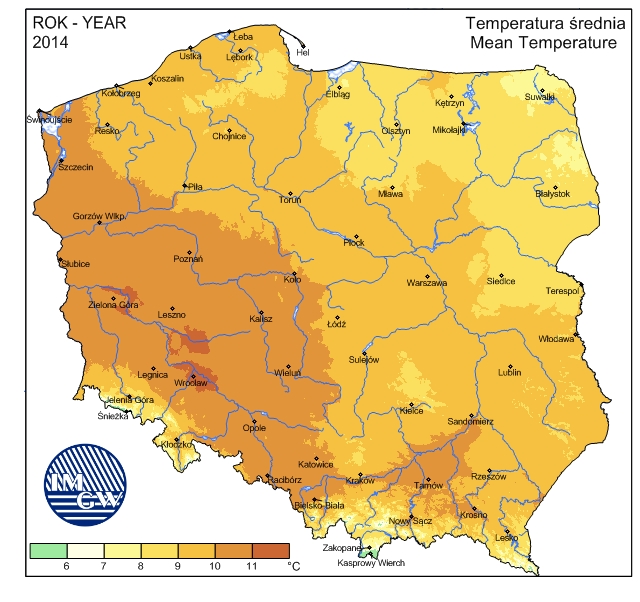 RYS.1. Mapa obrazująca średnie temperatury w Polsce w 2014r. Źródło www.imgw.pl/klimat/Klimat charakteryzuje się niskim rocznym poziomem opadów atmosferycznych. Średnia opadów ok 500 mm. Ważną cechą jest natomiast pojawianie się dużych ilości opadów w krótkim czasie. 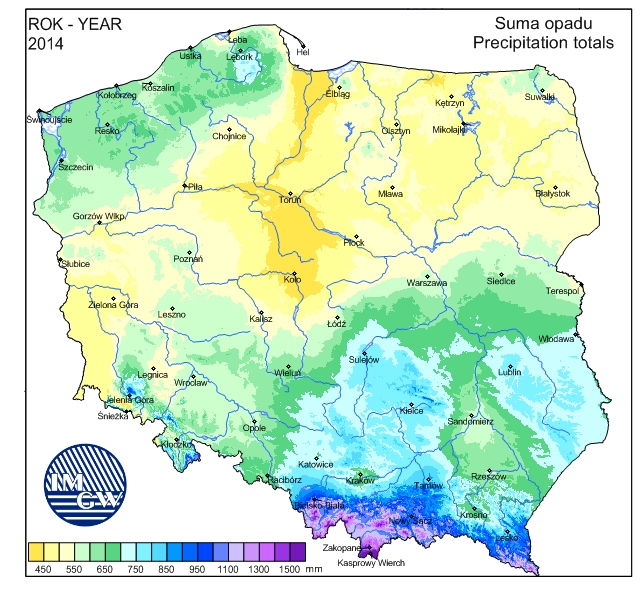 Rys.2 Mapa obrazująca średnie sumy opadów w Polsce w 2014r. ,Źródło www.imgw.pl/klimat/Czas nasłonecznienia dla terenów gminy wynosi ok 1900 godzin. Najlepszy okres to miesiące od kwietnia do września. Wartości te kształtują się następująco: styczeń -  >40, luty – 100-110, marzec  - >150, kwiecień – 180-200, maj - >200, czerwiec- 260 -280, lipiec – 280-300,sierpień – 270-280, wrzesień – 180-200, październik – 120-130, listopad – 30-40, grudzień - >20 godzin. Nasłonecznienie  to ilość energii w odniesieniu do powierzchni. Wartości te podaje się w kWh/m. Średnia nasłonecznienia w Polsce wynosi ok 1000kW /m2 rocznie.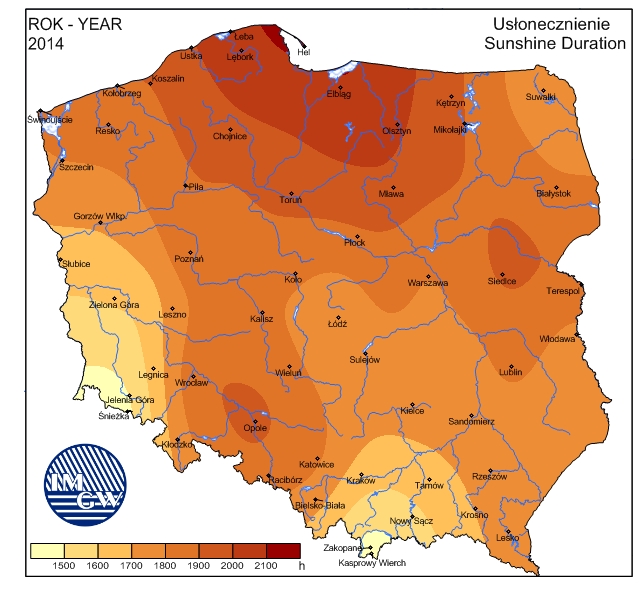 Rys.3. Mapa obrazująca usłonecznienia w Polsce w 2014r. Źródło www.imgw.pl/klimat/Kolejnym źródłem energii odnawialnej jest wiatr. Poniżej przedstawiono mapę stref energetycznych wiatru. W regionie tym występuje przewaga wiatrów zachodnich .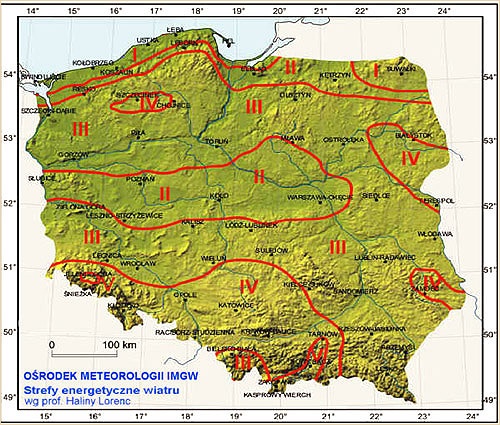 Rys.4. Mapa wietrzności Polski. Źródło  www.baza-oze.plMożliwości rozwoju energetyki wiatrowej w Polsce są bardzo obiecujące, na co wskazują uzyskane wyniki badań przeprowadzonych przez IMGW na podstawie wieloletnich obserwacji kierunków i prędkości wiatru prowadzonych w profesjonalnej sieci meteorologicznej Instytutu Meteorologii i Gospodarki Wodnej. Uprzywilejowanymi w Polsce rejonami pod względem zasobów wiatru w mezoskali są:środkowe, najbardziej wysunięte na północ części wybrzeża od Koszalina po Hel,rejon wyspy Wolin,Suwalszczyzna,środkowa Wielkopolska i Mazowsze,Beskid Śląski i Żywiecki,Bieszczady i Pogórze Dynowskie.Rozkład prędkości wiatru mocno zależy od lokalnych warunków topograficznych. Znane są liczne inne mikro-rejony kraju o korzystnych bądź doskonałych warunkach wiatrowych. Wg prof. Haliny Lorenc z IMGW obszar Polski można podzielić na strefy energetyczne warunków wiatrowych:strefa I – wybitnie korzystna,strefa II – bardzo korzystna,strefa III – korzystna,strefa IV – mało korzystna,strefa V – niekorzystna.Gmina Ostrowite znajduje się w strefie II bardzo korzystnej dla energetyki wiatrowej.5.3. Demografia	Na koniec 2014 roku gmina liczyła 5196 mieszkańców. Sytuacja demograficzna wydaje się być stabilna. Na uwagę zasługuje wysoki poziom bezrobocia kształtujący się około 10%, a liczba bezrobotnych powyżej 321 osób. Jest to negatywna cecha dla rozwoju gminy.TABELA 1 Ludność w gminie.W strukturze demograficznej ludności dominują mieszkańcy w grupach wiekowych 15-19 lat,20-24,25-29,30-34, 35-39, oraz powyżej  70 lat. Pełen wykres struktury demograficznej ludności Gminy przedstawiono na Rys 5.Wyrażnie mniejsza jest grupa mieszkańców poniżej 14 roku życia ,chociaż sytuacja się ustabilizowała .RYSUNEK 5. Struktura wiekowa Ludności5.4. Rolnictwo i leśnictwoGmina ma charakter typowo rolniczy. Użytki rolne stanowią prawie 80% jej powierzchni. Powierzchnia użytków rolnych ogółem - 8 254 ha (78,66 % pow. gminy)w tym: grunty orne - 7 643 ha, sady - 43 ha,  łąki - 259 ha,  pastwiska - 309 ha. Powierzchnia lasów i gruntów leśnych - 851 ha (8,17% pow. gminy). Powierzchnia pozostałych gruntów i nieużytków - 1 305 ha (12,5% pow. gminy) W gminie Ostrowite procentowy podział użytków rolnych przedstawia się następująco: grunty orne 92,5%, pastwiska trwałe 3,8%, łąki trwałe 3,2%, sady 0,4%. Procentowy udział klas użytków rolnych przedstawia się następująco: IIIa – 0,4%, IIIb – 7,1%,IVa - 25,2%, IVb – 19,1%, V – 21,5%, VI -26,7%. Gleby charakteryzują się słabą żyznością – gleby klas III i IV stanowią 51,8% ogółu użytków rolnych. W 2009 roku zewidencjonowano na terenie Gminy 848 gospodarstw, które gospodarowały na 8.254 ha gruntów.5.5. Infrastruktura W Gminie ze względu  na charakter wiejski bardzo mocno dominuje budownictwo jednorodzinne.   Podstawowe informacje o zasobach mieszkaniowych przedstawiono w tabeli 2. Widoczne są tendencje wzrostu powierzchni mieszkań oraz wzrostu powierzchni mieszkaniowej na mieszkańca. Poprawia się również wyposażenie mieszkań w instalacje techniczno – sanitarne. TABELA 2 Infrastruktura techniczno- sanitarnaWażnym elementem infrastruktury gminnej są obiekty oświatowe, służby zdrowia, kultury i sportu. Obiektami o dużym znaczeniu są również obiekty OSP oraz obiekty posterunku policji i innych podmiotów infrastruktury społecznej. Stan techniczny oraz standard jest na coraz wyższym poziomie. W tabeli poniżej.TABELA 3 Infrastruktura społeczna5.6. Działalność gospodarczaNa obszarze gminy  prowadzona jest działalność w formie spółek prawa handlowego ale najwięcej jest działalności prowadzonej przez osoby fizyczne. W poszczególnych latach liczba podmiotów kształtowała się następująco:TABELA 4 Podmioty gospodarczeTylko 9 podmiotów to firmy sektora publicznego ,pozostałe to sektor prywatny i tylko w tym sektorze następuje przyrost firm. W tabeli poniżej przedstawiono typy działalności. Najwięcej firm prowadzi działalność w sektorze handle detaliczny i hurtowy /55/  oraz budownictwo /69/. Należy również podkreślić że na terenie gminy wiele osób prowadzi działalność rolniczą nie pokazaną w tabeli.Tabela 5. Liczba podmiotów gospodarczych wpisanych do rejestru REGON wg sekcji PKD 2007 
  na obszarze Gminy5.7. Sieć komunikacyjna	System komunikacyjny gminy oparty o drogi wojewódzkie tworzy sieć dróg powiatowych i gminnych. Na terenie gminy możemy wyróżnić następujące drogi :krajowe : brakwojewódzkie : 17,3 kmpowiatowe : 30,8 kmgminne : 75,4 km w tym asfaltowe 23 km Przez teren Gminy przebiegają dwie drogi wojewódzkie:nr 262 Przecław-Ostrowite-Mogilnonr 263 Słupca-Kleczew.Drogi powiatowe to:nr 102 Giewartów-Siernicze Małenr 106 Giewartów-Ostrowitenr 121 Giewartów-Szyszłowo-Dobrosołowonr 122 Młodojewo-Mieczownicanr 123 Giewartów-Salomonowonr 209 Siernicze Małe-Budzisław Kościelny.5.8. Infrastruktura technicznaNa terenie Gminy zadaniami komunalnymi w zakresie gospodarki odpadami zajmuje się Eko-Skórtex Gizałki sp. z o.o. . Firma ta zajmuje się odbiorem odpadów i dostarczanie ich do RIPOK czyli Miejskiego Zakładu Gospodarki Odpadami Komunalnymi w Koninie sp. Z o.o. Gospodarką ściekową oraz produkcją i dystrybucją wody zajmuje się Spółdzielnia Kółek Rolniczych w Ostrowitem, która na podstawie umowy ma przekazaną do eksploatacji gminną sieć wodociągową i kanalizacyjną. TABELA 6 Usługi komunalne5.10. Obszary chronione i cenne przyrodniczeGmina Ostrowite  znajduje się w granicach Europejskiej Sieci Ekologicznej (ECO - NET). Obszar Natura 2000 PLH 300026 to obszar o wielkości 15 9224 ha ,leży na terenie Wielkopolski i Kujawsko Pomorskiego, obszar młodoglacjalny różne formy -moreny denna i czołowa ,rynny polodowcowe. Bogactwo jezior. Lasy o rysach naturalnych, mieszane.  Występują łęgi jesionowo-olszowe. Występują również jeziora o podwodnych łąkach ramienicowych Charetea.Formy ochrony przyrody.Parki krajobrazowe.Szczególnie atrakcyjne tereny w północno- zachodniej części gminy, położone wzdłuż jeziora Powidzkiego, znajdują się w granicach Powidzkiego Parku Krajobrazowego. W obrębie gminy Park zajmuje 3230 ha, co stanowi zaledwie 13 % jego powierzchni całkowitej (24600 ha)Obszary Chronionego Krajobrazu.Ze względu na duże walory przyrodnicze środowiska, prawie cała gmina znalazła się w zasięgu Powidzko- Bieniszewskiego Obszaru Chronionego Krajobrazu, zatwierdzonego uchwałą nr 53 WRN w Koninie w dniu 20.01.1986 roku. Obejmuje teren z najbardziej charakterystycznymi formami rzeźby młodoglacjalnej, związanej z ostatnim zlodowaceniem – północnopolskim. Rezerwaty przyrody.Na terenie gminy nie występują rezerwaty przyrody, aczkolwiek w części Parku, na terenie gminy Ostrowite, proponuje się utworzenie ścisłego rezerwatu wodno- torfowiskowego „ Jezioro Kańskie”.. Jezioro Kańskie wraz z otoczeniem jest miejscem występowania i rozmnażania wielu gatunków zwierząt chronionych. Występują m.in. : szczeżuja wielka, piskorz, grzebiuszka ziemna, rzekotka drzewna, jaszczurka żyworodna, wydra. Na jeziorze odbywają się lęgi łabędzia niemego i gęgawy.5.11.Stan środowiskaJakość wód powierzchniowychPodstawą oceny stanu wód powierzchniowych było rozporządzenie Ministra Środowiska z dnia 9 listopada 2011 r. w sprawie sposobu klasyfikacji stanu jednolitych części wód powierzchniowych oraz środowiskowych norm jakości dla substancji priorytetowych (Dz. U. Nr 257, poz. 1545 z późn. zm.). Rozporządzenie określa sposób dokonywania oceny stanu jednolitych części wód poprzez dokonywanie oceny stanu ekologicznego (JCWP naturalne) lub potencjału ekologicznego (JCWP sztuczne i silnie zmienione), stanu chemicznego, sposób interpretacji wyników badań wskaźników jakości, sposób prezentowania wyników klasyfikacji oraz częstotliwość wykonywania klasyfikacji. Wynikiem oceny jest określenie stanu JCWP jako stan dobry lub zły. Badania stanu wód w 2014 roku wykonywano w ramach Państwowego Monitoringu Środowiska, w oparciu o Program Państwowego Monitoringu Środowiska województwa wielkopolskiego na lata 2013 - 2015.Przedmiotem badań monitoringowych jakości wód powierzchniowych są jednolite części wód powierzchniowych (JCW). Pojęcie to, wprowadzono przez Ramową Dyrektywę Wodną. Na terenie powiatu słupeckiego wyznaczono jednolite części wód płynących:Bartosz,  Bawół (stare koryto), Bawół od Czarnej Strugi do ujścia, Dopływ spod Bielawy, Dopływ spod Ostrowa Kościelnego,  Dopływ spod Przyjmy, Dopływ spod Strzałkowa,  Dopływ z Drążnej,  Dopływ z Jaroszyna,  Dopływ z Jeziora Kosewskiego, Dopływ z Kuchar Borowych,  Dopływ z Marcewka, Dopływ z Michalinowa, Dopływ z Orliny Dużej, Dopływ z Sołeczna, Dopływ z Szemborowa,  Dopływ ze zb. Słupca,  Kanał Ostrowo-Gopło do wypływu z Jeziora Ostrowskiego,  Mała Noteć, Meszna do Strugi Bawół,  Meszna do Strugi Bawół do ujścia, Rów Mąkowski,  Rudnik, Struga Bawół do dopływu z Szemborowa,  Struga Bawół do dopływu z Szemborowa do ujścia,  Struga Biskupia do wpływu do Jeziora Gosławskiego, Warta od Powy do Prosny, Wrześnicaoraz jednolite części wód stojących:Jezioro Budzisławskie, Jezioro Kosewskie, Jezioro Kownackie,  Jezioro Powidzkie, Jezioro Powidzkie Małe, Jezioro Suszewskie. W jeziorze Budzisławskim stwierdzono bardzo dobry stan ekologiczny i dobry stan chemiczny wód, a tym samym dobry stan wód JCW. Ponadto stwierdzono spełnienie wymagań dla obszarów chronionych.Stan ekologiczny Jeziora Niedzęgiel określono jako umiarkowany, stan chemiczny jako dobry, a więc stan wód JCW określono jako zły. O ocenie stanu ekologicznego zdecydował wskaźnik fizykochemiczny (średnie nasycenie tlenem hypolimnionu). Stwierdzono niespełnienie wymagań dla obszarów chronionych. Jakość wód podziemnychWyniki badań monitoringowych wód podziemnych poddaje się ocenie zgodnie z rozporządzeniem Ministra Środowiska z dn. 23 lipca 2008 r. w sprawie kryteriów i sposobu oceny stanu wód podziemnych (Dz. U. Nr 143 poz. 896 z późn. zm.). Za podstawę oceny klas jakości wód przyjmuje się graniczne wartości określonej w rozporządzeniu grupy wskaźników.W oparciu o rozporządzenie wyróżnia się pięć klas jakości wód podziemnych (z uwzględnieniem przepisów w sprawie wymagań dotyczących jakości wód przeznaczonych do spożycia przez ludzi):klasa I – wody o bardzo dobrej jakości; wartości wskaźników jakości wody są kształtowane jedynie w efekcie naturalnych procesów zachodzących w warstwie wodonośnej; żaden ze wskaźników jakości wody nie przekracza wartości dopuszczalnych jakości wody przeznaczonej do spożycia przez ludzi;klasa II — wody dobrej jakości; wartości wskaźników jakości wody nie wskazują na oddziaływania antropogeniczne; wskaźniki jakości wody, z wyjątkiem żelaza i manganu, nie przekraczają wartości dopuszczalnych jakości wody przeznaczonej do spożycia przez ludzi;klasa III — wody zadowalającej jakości; wartości wskaźników jakości wody są podwyższone w wyniku naturalnych procesów lub słabego oddziaływania antropogenicznego; mniejsza część wskaźników jakości wody przekracza wartości dopuszczalne jakości wody przeznaczonej do spożycia przez ludzi;klasa IV — wody niezadowalającej jakości; wartości wskaźników jakości wody są podwyższone w wyniku naturalnych procesów oraz słabego oddziaływania antropogenicznego; większość wskaźników jakości wody przekracza wartości dopuszczalne jakości wody przeznaczonej do spożycia przez ludzi;klasa V — wody złej jakości; wartości wskaźników jakości wody potwierdzają oddziaływania antropogeniczne; wody nie spełniają wymagań określonych dla wody przeznaczonej do spożycia przez ludzi.Od I do III klasy czystości stan chemiczny wód określa się jako dobry. Powyżej tj. IV i V klasy czystości mówi się o słabym stanie chemicznym wód. W 2014 r. badania prowadzono 2 razy w roku- wiosną i jesienią. Jakość wód w jednym punkcie mieściła się w granicach III klasy (wody zadowalającej jakości), w jednym punkcie w granicach IV klasy (wody)Zasoby wód podziemnych w powiecie słupeckim są zgromadzone w dwóch czwartorzędowych zbiornikach wód podziemnych: Pradolina Warszawa-Berlin i Dolina kopalna Wielkopolska .Przedmiotem badań monitoringowych jakości wód podziemnych są jednolite części wód podziemnych (JCWPd). Pojęcie to, wprowadzone przez Ramową Dyrektywę Wodną, oznacza określoną objętość wód podziemnych w obrębie warstwy wodonośnej lub zespołu warstw wodonośnych. Na terenie województwa wielkopolskiego wyznaczono 18 jednolitych części wód podziemnych, w tym na obszarze powiatu słupeckiego 3 JCWPd: nr 43, 63 i 64.W roku 2014 badania jakości wód podziemnych w ramach Państwowego Monitoringu Środowiska na terenie powiatu słupeckiego prowadzone były przez Państwowy Instytut Geologiczny w Warszawie w ramach monitoringu operacyjnego.Hałas Hałas jest zanieczyszczeniem środowiska emitowanym z licznych źródeł. Długotrwałe występowanie hałasu wywołuje zmęczenie, podatność na stres, bezsenność, a więc jego wpływ na człowieka jest zdecydowanie negatywny. Hałas jest zjawiskiem powszechnie występującym, szkodliwym dla zdrowia, uciążliwym i powodującym dyskomfort. Głównym źródłem hałasu uciążliwego dla środowiska przyrodniczego i ludzi jest komunikacja. Uciążliwość hałasu zależy od jego poziomu, pory i częstotliwości jego trwania. Głównymi źródłami hałasu w środowisku są: komunikacja (drogi, linie kolejowe - hałas drogowy i kolejowy), przemysł (hałas przemysłowy). Spośród wymienionych źródeł na terenie gminy największy problem stanowi hałas drogowy, ponieważ dotyka największej liczby ludności gminy Źródłami hałasu na terenie gminy jest komunikacja drogowa. Największy wpływ na klimat akustyczny gminy ma komunikacja drogowa, będąca dominującym źródłem hałasu.W celu ograniczania uciążliwości spowodowanej hałasem prawo Unii Europejskiej oraz prawo polskie nakazuje wykonywanie map akustycznych oraz opracowania na ich podstawie programów ochrony środowiska przed hałasem. Podstawą prawną dla obu dokumentów jest Dyrektywa 2002/49/WE zaimplementowana do prawa krajowego ustawą z dnia 27 kwietnia 2001 r. Prawo ochrony środowiska (Dz. U. z 2013 r., poz. 1232 z późn. zm.). Ustawa ta nakazuje wykonanie map akustycznych stanowiących wieloaspektową ocenę stanu akustycznego analizowanego obszaru. Ze względu na powszechność występowania, zasięg oddziaływania oraz liczbę narażonej ludności, podstawowym źródłem uciążliwości akustycznych dla środowiska są hałasy komunikacyjne. Przez teren powiatu słupeckiego przebiegają drogi: Autostrada A2 Świecko – Kukuryki, droga krajowa nr 92 Rzepin – Kałuszyn, a także wojewódzkie drogi nr 260 Gniezno – Wólka, nr 262 Kwieciszewo – Szyszłowo, nr 263 Słupca – Dąbie, nr 466 Słupca – Pyzdry, i nr 467 Ciążeń – Golina. Główny szlak kolejowy powiatu stanowi linia nr 3 Warszawa Zachodnia – Kunowice. W przypadku hałasów pochodzących od dróg i linii kolejowych dopuszczalny poziom hałasu dla wskaźnika długookresowego LDWN (poziom dzienno-wieczorno-nocny) wynosi – w zależności od przeznaczenia terenu – od 50dB do 70dB, natomiast dla wskaźnika LN (długookresowy poziom hałasu w porze nocnej) od 45 dB do 65 dB. W odniesieniu do pojedynczej doby ustalono wartość dopuszczalną równoważonego poziomu hałasu LAeqD w porze dnia równą  od 50 dB do 68 dB, natomiast wartość równoważonego poziomu hałasu w porze nocnej (LAeqN) wynosi od 45 dB do 60 dB.Na wniosek Marszałka Województwa Wielkopolskiego (pismo znak DSR-II-I.7032.2.2013 z dnia 7 kwietnia 2014r.), Wojewódzki Inspektorat Ochrony Środowiska w Poznaniu w roku 2014 wykonał pomiary akustyczne w otoczeniu Autostrady A2 na odcinku Nowy Tomyśl – Modła z wyłączeniem odcinka Głuchowo – Krzesiny. Badania przeprowadzono łącznie w 7 punktach. Na terenie powiatu słupeckiego zlokalizowano jeden punkt pomiarowy w miejscowości Kąty 25. Źródłem hałasu były pojazdy poruszające się wzdłuż autostrady A2. Dopuszczalna wartość poziomu dźwięku (65 dB) w porze dziennej została dotrzymana. Nieznacznie przekroczony został dopuszczalny poziom hałasu (56 dB) dla pory nocnej – o 0,3 dB.Pole elekromagnetyczneŹródłami pól elektromagnetycznych na terenie powiatu jak i  gminy są: linie elektroenergetyczne wysokiego napięcia (gł. 220 kV i 110 kV), stacje nadawcze radiowe i telewizyjne, anteny radiowe. Do najliczniejszych źródeł promieniowania elektromagnetycznego na terenie powiatu należą nadajniki stacji bazowych telefonii komórkowych, pracujące w paśmie 900 MHz oraz 1800 MHz i wyższych częstotliwościach.Zgodnie z zapisami art. 123 ustawy Prawo ochrony środowiska z dnia 27 kwietnia 2001 r. (Dz. U. 2013, poz. 1232 z późn. zm.) oceny poziomów pól elektromagnetycznych w środowisku i obserwacji zmian Wojewódzki Inspektorat Ochrony Środowiska dokonuje  w ramach państwowego monitoringu środowiska. Zasady pomiarów promieniowania elektromagnetycznego określone zostały w rozporządzeniu Ministra Środowiska z dnia 12 listopada 2007 r. w sprawie zakresu i sposobu prowadzenia okresowych badań poziomów pól elektromagnetycznych w środowisku (Dz. U. nr 221 poz. 1645 z późn. zm.). W rozporządzeniu tym wyznaczono 3 podstawowe kategorie terenów, na których prowadzi się monitoring PEM:centralne dzielnice lub osiedla miast o liczbie mieszkańców powyżej 50 tys.;pozostałe miasta;tereny wiejskie.Zakres badań poziomów pól elektromagnetycznych w środowisku, prowadzonych w ramach Państwowego Monitoringu Środowiska, obejmuje pomiary natężenia składowej elektrycznej pola elektromagnetycznego w przedziale częstotliwości co najmniej od 3 MHz do 3 000 MHz.  Dla każdej z powyższych grup terenów wybiera się po 15 punktów dla każdego roku kalendarzowego.Rok 2014 rozpoczął trzeci, trzyletni cykl badań poziomu pól elektromagnetycznych (PEM) w środowisku. W roku 2014 nie stwierdzono przekroczenia poziomu dopuszczalnego pól elektromagnetycznych na terenach dostępnych dla ludności na obszarze województwa wielkopolskiego.6. Charakterystyka nośników energetycznych na terenie gminy6.1 Energia elektrycznaNa terenie Gminy Ostrowite ENERGA – OPERATOR SA zasila 2803 odbiorców w podziale na grupy przyłączeniowe:III – 2 odbiorcówIV –6 odbiorcówV – 2791 odbiorcówVI – 4 odbiorcówENERGA-  OPERATOR SA planuje następujące inwestycje na terenie gminy Ostrowite:Modernizacja linii SN Słupca – Kleczew za odłącznikiem 105 w kier. stacji 80116, 80117 i do odłącznika 106. Zakres rzeczowy : wymiana przewodów w linii SN na AFL 35 mm2. Planowany rok rozpoczęcia i zakończenia inwestycji – 2015.Modernizacja linii SN Słupca – Kleczew odgałęzienia  w kier. Stacji 80095, 80100, 80101, 80102. Zakres rzeczowy : Wymiana przewodów w linii SN na AFL 35 mm2 o łącznej długości  2,079 km wraz z wymianą stacji ŻH – 3 szt. Planowany rok rozpoczęcia i zakończenia inwestycji – 2015.Modernizacja sieci elektroenergetycznej w m. Siernicze Wielkie – 80114. Zakres rzeczowy : Budowa linii SN napowietrznej typu PAS o przekroju 3x50 mm2 i dł. 0,745 km, budowa linii SN kablowej XRUHAKXs 3x1x 70 mm2 o dł. 0,06 km, budowa stacji transformatorowych uproszczonych – 3 szt. Planowany rok rozpoczęcia i zakończenia inwestycji – 2019.Modernizacja sieci SN Słupca – Kleczew za odłącznikiem 105. Zakres rzeczowy : Wymiana przewodów linii SN na niepełnoizolowaneod stanowiska nr 176/41/13/19 do stacji 80118od stanowiska nr 176/41/13/19 do stacji 80675od stanowiska nr 176/41/13/25 do stacji 80299Planowany rok rozpoczęcia i zakończenia inwestycji – 2019.Modernizacja sieci elektroenergetycznej w m. Siernicze Wielkie – 80117. Zakres rzeczowy: Budowa linii SN napowietrznej typu PAS o przekroju 3x50 mm2 i dł. 0,31 km, budowa stacji transformatorowej uproszczonej – 1 szt. Planowany rok rozpoczęcia i zakończenia inwestycji – 2019.Modernizacja sieci elektroenergetycznej  w m. Siernicze Wielkie – 80115. Zakres rzeczowy : Przebudowa linii nN na izolowaną ASxSn min. 70 mm2 o dł. 1,978 km. Wymiana stacji transformatorowej 1 szt., wymiana linii SN na AFL 35mm2 o dł. 0,08 km. Planowany rok rozpoczęcia i zakończenia inwestycji – 2019.6.2 Oświetlenie placów i ulicNa terenie gminy Ostrowite pracuje 294 opraw, zużyto w 2014 roku 267 664 kWh za kwotę netto 98 287 zł, rocznie funkcjonują 3900 godziny. Usługę oświetleniową wykonuje spółka „Oświetlenie Uliczne i Drogowe sp. z o.o.” w Kaliszu, która powstała na majątku przekazanym przez gminy oraz Energa SA i obejmuje teren byłych województw kaliskiego i konińskiego. Dostawcą kompleksowej usługi /dostawa energii i dystrybucji / jest obecnie Energa Obrót SA. Sterowanie odbywa się za pomocą sterowników astronomicznych, nie jest zastosowana redukcja mocy opraw i nie stosuje się przerw nocnych w oświetleniu. Oświetlenie podłączone do 44 PPE o łącznej mocy umownej 187,5 kW. Wszystkie punkty świetlne są więc własnością spółki a zatem ograniczone są możliwości bezpośredniego inwestowania i decydowania o usłudze przez władze gminy.Ponadto Gmina wybudowała nowe oświetlenie typu LED na ulicach Zielonej i Kościelnej w Ostrowitem oraz zmodernizowała oświetlenie na ulicy Nadziei w Giewartowie także na LED. TABELA 7 Oświetlenie ulic i placów6.3.  Ciepło siecioweNa terenie gminy nie istnieje gminny system wytwarzania i sieciowego rozprowadzania ciepła.6.4 System gazowniczyNa terenie gminy  nie istnieje gminny system gazowniczy. Firma KONSPOL w Mieczownicy ma doprowadzoną sieć gazowniczą. 6.5 System transportowy	System transportu jest ważnym czynnikiem decydującym o sprawności funkcjonowania i rozwoju gminy. Poniżej przedstawiono sprzęt będący w posiadaniu gminy i jej jednostek. Stan posiadania gminnego sprzętu transportowego nie jest wielki, tym niemniej powinien być elementem całościowej oceny emisji z transportu.Tabela 8 Sprzęt transportowy jst gminy Ostrowite7. Ocena jakości powietrza w gminieKompleksową regulację w dziedzinie ochrony powietrza stanowi w UE tzw. Dyrektywa ramowa w sprawie oceny i zarządzania jakością powietrza w otoczeniu -96/62/EC. Określa ona podstawowe ramy w prawne, w tym ujednolicone metody i kryteria oceny jakości powietrza i jest uzupełniana licznymi pochodnymi aktami prawnymi. Aktualne wymagania oraz kryteria stosowane przy ocenie jakości powietrza w odniesieniu do konkretnych substancji określają dyrektywy pochodne (tzw. Dyrektywy – córki) lub ich projekty. Należą do nich:Dyrektywa Rady 1999/30/WE z dnia 22 kwietnia 1999 r. w sprawie wartości dopuszczalnych dla dwutlenku siarki, dwutlenku azotu, tlenków azotu, pyłu zawieszonego i ołowiu w otaczającym powietrzu; tzw. „ Pierwsza siostrzana dyrektywa”,Dyrektywa Parlamentu Europejskiego i Rady 2000/69/WE z dnia 16 listopada 2000 r. w sprawie wartości dopuszczalnych benzenu i tlenku węgla w otaczającym powietrzu; tzw. „Druga siostrzana dyrektywa”,Dyrektywa   Parlamentu Europejskiego i Rady 2002/3/WE z dnia 12 lutego 2002 r. w sprawie ozonu w otaczającym powietrzu; tzw. „ Trzecia siostrzana dyrektywa”,Dyrektywa Parlamentu Europejskiego i  Rady 2004/107/WE z dnia 15 grudnia 2004 r. w sprawie arsenu, kadmu, rtęci, niklu i wielopierścieniowych aromatycznych w otaczającym powietrzu; tzw. „ Czwarta siostrzana dyrektywa”.Bardzo istotnym aktem prawnym regulującym kwestie jakości powietrza jest  dyrektywa 2008/50/WE Parlamentu Europejskiego i Rady z dnia 21 maja 2008 r. w sprawie jakości powietrza i czystszego powietrza dla Europy ( tzw. Dyrektywa CAFE), która wprowadza nowe mechanizmy dotyczące zarządzania jakością powietrza w sferach i aglomeracjach oraz normy jakości powietrza dotyczące pyłu PM2,5 w powietrzu, a także weryfikuje i konsoliduje wcześniejsze obowiązujące akty prawne Unii Europejskiej w zakresie jakości powietrza. Wymaga ona opracowania planów ochrony powietrza POP (zgodnie z ustawą POŚ) w przypadku przekroczenia wartości dopuszczalnych, których termin osiągnięcia minął. Plany te mają określać odpowiednie działania tak, aby okres, w którym nie są one dotrzymane był jak najkrótszy. Dotyczy to, m.in. pyłu zawieszonego PM10, dla którego termin osiągnięcia zgodności z poziomem dopuszczalnym upłynął 1 stycznia 2005 r. Dyrektywa CAFE reguluje ponadto kwestię pyłu zawieszonego PM2,5.7.1.Charakterystyka głównych zanieczyszczeń atmosferycznychObecnie pod kątem ochrony zdrowia ocenia podlega 11 substancji: dwutlenek siarki (SO2), dwutlenek azotu (NO2), tlenek  węgla (CO), benzen (C6H6), ozon(O3), pył drobny PM10 ( o średnicy do 10µm), pył drobny PM2,5 ( o średnicy do 2,5µm), metale ciężkie: ołów (Pb) , arsen (As), nikiel (Ni), kadm (Cd), oznaczenie w pyle PM10 oraz benzo(a)piren oznaczony w pyle PM10. Ze względu na ochronę roślin ocenie podlegają 3 substancje: dwutlenek siarki (SO2), tlenki azotu (NOx) i ozon (O3). Dla każdego z wymienionych zanieczyszczeń określone są stężenia w powietrzu, które nie powinny być przekraczane. Dla  dwutlenku siarki (SO2), dwutlenku azotu (NO2), tlenku węgla (CO), benzenu (C6h6), pyłu PM10, pyłu PM2,5 i ołowiu (Pb) w pyle PM10 określone są poziomy dopuszczalne.Poziom dopuszczalny -  jest to poziom substancji, który ma być osiągnięty w określonym terminie i który po tym terminie nie powinien być przekraczany; poziom jest standardem jakości powietrza. Poziomy dopuszczalne są określone pod kątem ochrony zdrowia ludzi i ochrony roślin.Dla ozonu (O3), pyłu drobny PM2,5, metali ciężkich: arsen (As), nikiel ( Ni), kadm (Cd) oraz benzo(a)pirenu określony jako poziom docelowy. Poziom docelowy -  jest to poziom substancji, który ma być osiągnięty w określonym czasie za pomocą ekonomicznie uzasadnionych działań technicznych i technologicznych; poziom ten ustala się celem unikania, zapobiegania lub ograniczenia szkodliwego wpływu danej substancji na zdrowie lub środowisko jako całość. Poziomy docelowe są określone pod katem ochrony zdrowia ludzi i ochrony roślin. Dla ozonu (O3), określone są poziomy celu długoterminowego .Poziom długoterminowy -  jest to poziom substancji, poniżej którego, zgodnie ze stanem współczesnej wiedzy, bezpośredni wpływ na zdrowie ludzi lub środowisko jako całość jest mało prawdopodobny; poziom ten ma być osiągnięty w długim okresie czasu, z wyjątkiem sytuacji, gdy nie może być osiągnięty za pomocą ekonomicznie uzasadnionych działań technicznych lub technologicznych.Poziom celu długoterminowego  jest określony pod kątem ochrony ludzi i ochrony roślin.Emisja zanieczyszczeń składa się głównie z dwóch grup: zanieczyszczenia lotne stałe (pyłowe) i zanieczyszczenia gazowe (organiczne i nieorganiczne). Do zanieczyszczeń pyłowych należą np. popiół lotny, sadza, związki ołowiu, miedzi, chromu, kadmu i innych metali ciężkich. Zanieczyszczenia gazowe są to tlenki węgla ( CO i CO2), siarki ( SO2) i azotu (NOx) fluor, węglowodory (łańcuchowe i  aromatyczne) oraz fenole. Do zanieczyszczeń energetycznych należą: dwutlenek węgla -  CO2, tlenek węgla – CO, dwutlenek siarki – SO2 , tlenki azotu -  NOx, pyły oraz benzo(a)piren. W trakcie prowadzenie różnego rodzaju procesów technologicznych dodatkowo, poza wyżej wymienionymi, do atmosfery emitowane mogą być zanieczyszczenia w postaci różnego rodzaju związków organicznych, a wśród nich silnie toksyczne węglowodory aromatyczne (WWA).  Natomiast  głównymi związkami wpływającymi na powstawanie efektu cieplarnianego są dwutlenek węgla odpowiadający w około 55% za efekt cieplarniany oraz w 20% metan –CH4. Dwutlenek siarki i tlenki azotu niezależnie od szkodliwości związanej z bezpośrednim oddziaływaniem na organizmy żywe są równocześnie źródłem  kwaśnych deszczy. Zanieczyszczeniami widocznymi , uciążliwymi i odczuwalnymi bezpośrednio są pyły w szerokim spektrum frakcji. Najbardziej toksycznymi związkami są węglowodory aromatyczne (WWA) posiadające właściwości kancerogenne. Najsilniejsze działanie rakotwórcze wykazują (WWA) mające więcej niż trzy pierścienie benzenowe w cząsteczce. Najbardziej znany wśród nich jest benzo(a)piren, którego emisja związana jest również z procesem spalania węgla  zwłaszcza w  paleniskach indywidualnych o małej sprawności. Żadne ze wspomnianych zanieczyszczeń nie występuje pojedynczo, niejednokrotnie ulegają one w powietrzu dalszym przemianom. W działaniu ma organizmy żywe obserwuje się występowanie zjawiska synergizmu, tj. działania skojarzonego wywołującego efekt większy. 7.1.1. Emisja punktowaPowodem spadku emisji zanieczyszczeń gazowych w ostatnich latach może być stosowanie coraz efektywniejszych urządzeń do redukcji zanieczyszczeń oraz wprowadzenie nowoczesnych technologii. Nie zaobserwowano natomiast spadku emisji zanieczyszczeń pyłowych.Zgodnie z wydanymi decyzjami ( pozwolenia zintegrowane i pozwolenia na wprowadzenie gazów i pyłów do powietrza) oraz zgodnie z przepisami prawa polskiego i wspólnotowego, zakłady zlokalizowane na terenie całego kraju muszą respektować i dotrzymywać wielkości emisji ustalonych w wydanych pozwoleniach oraz stosować  sukcesywną redukcję pyłu zawieszonego PM10 . Dodatkowo do zmniejszenia ładunku zanieczyszczeń wprowadzonych do powietrza powinna przyczynić się racjonalizacja zużycia energii i surowców. 7.1.2. Emisja powierzchniowa Głównym celem emisji powierzchniowej są lokalne kotłownie i indywidualne paleniska domowe. Ze względu na to, że większość „niskich” źródeł ciepła zasilanych jest wciąż węglem słabej jakości, emisja ta ma decydujący wpływ na zanieczyszczenie powietrza, a ich udział wśród pozostałych źródeł emisji jest wiodący. Ograniczenie niskiej emisji na terenie gminy i innych regionach kraju, polega na stopniowej likwidacji kotłowni wyposażonych w stare, wyeksploatowane kotły opalane węglem. Do najważniejszych przyczyn wysokiej emisji pyłów i benzo(a)pirenu do powietrza atmosferycznego zaliczyć należy również spalanie odpadów w paleniskach domowych. Proceder ten jest trudny do kontrolowania i sankcjonowania. Ograniczenie emisji źródeł powierzchniowych może być osiągnięte dzięki m.in. poniższym działaniom:zmiana sposobu ogrzewania na bardziej ekologiczne (np. zmiana paliwa stałego na paliwa ciekłe lub gazowe, wymiana kotłów węglowych o niskiej sprawności na nowoczesne-niskoemisyjne, zmiana ogrzewania na elektryczne),wykonanie przyłączy do sieci gazowych i ciepłowniczych do poszczególnych budynków,instalacja kolektorów słonecznych,termomodernizacja budynków.Zmiana nośnika ciepła, dzięki wykorzystywaniu paliw produkujących dużo mniejszą emisję pyłu i B(a)P, prowadzi do redukcji stężeń pyłu B(a)P na obszarze, gdzie zlokalizowane są źródła „niskiej emisji”. Wymiana starych kotłów węglowych na nowoczesne, opalane wyższej jakości węglem, umożliwia redukcję emisji pyłu PM10 oraz B(a)P dzięki znaczącej poprawie parametrów procesu spalania.7.1.2. Emisja liniowaEmisja liniowa to emisja pochodząca z ruchu komunikacyjnego. Zalicza się tu przede wszystkim transport drogowy i w mniejszym stopniu kolejowy. Największe zagrożenie dla środowiska naturalnego oraz zdrowia mieszkańców stwarza transport drogowy. Obszarami najbardziej narażonymi na emisję liniową są tereny położone przy głównych drogowych ciągach komunikacyjnych, powodując znaczne pogorszenie jakości powietrza atmosferycznego. Istotny wpływ na wzrost emisji z transportu drogowego ma wzrost liczby pojazdów zarejestrowanych w ostatnich latach na terenie powiatu. Działania ograniczające emisję liniową powinny być prowadzone równolegle z działaniami ograniczającymi emisję z pozostałych źródeł emisji. Działania te wynikają z dokumentów i planów strategicznych, w tym głównie POP i są zgodne z niniejszym Planem gospodarki niskoemisyjnej.Ważnym czynnikiem wpływającym na ograniczenie emisji liniowej jest poprawa stanu technicznego pojazdów oraz poprawa stanu technicznego dróg, która ma wpływ na zmniejszenie wielkości emisji wtórnej z unosu i emisji ścierania. Parametry techniczne pojazdów będą ulegały poprawie w wyniku dostosowania do nowych wymogów prawnych – ( od 1 stycznia 2011 r, warunkiem pierwszej rejestracji jest spełnienie normy emisji spalin EURO 5). 7.2. Ocena stanu atmosfery Oceny jakości powietrza w dawnej strefie, zgodnie z art. 89 ustawy Prawo ochrony środowiska, dokonuje Wojewódzki Inspektor Ochrony Środowiska w ramach państwowego monitoringu środowiska. Stanowi ona podstawę do klasyfikacji stref ze względu na wielkość stężeń poszczególnych substancji w powietrzu:przekracza poziom dopuszczalny powiększony o margines tolerancji,mieści się pomiędzy poziomem dopuszczalnym a docelowym,przekracza poziom docelowy,nie przekracza poziomu docelowego,przekracza poziom celu długoterminowego,nie przekracza poziomu celu długoterminowego. Podstawowymi źródłami zanieczyszczenia powietrza na terenie gminy są:emisja punktowa skutkiem spalania paliw w zakładach i lokalnych kotłowniach oraz pochodząca z przemysłowych procesów technologicznych;emisja liniowa (komunikacyjna) pochodząca z transportu samochodowego i kolejowego;emisja powierzchniowa będąca wynikiem spalania paliw w paleniskach domowych.W 2011 r. WIOŚ w Poznaniu dokonał rocznej oceny jakości powietrza na obszarze strefy wielkopolskiej, do której należy gmina Ostrowite. Na podstawie uzyskanych wyników konieczne okazało się opracowanie programu ochrony powietrza dla strefy wielkopolskiej z powodu przekroczenia poziomów dopuszczalnych pyłu zawieszonego PM10 oraz poziomu docelowego dla benzo(a)pirenu.W latach 2012-2014 na terenie gminy Ostrowite nie wytyczono punktów monitoringu jakości powietrza. Ocena jakości powietrza wykonywana jest w ramach Państwowego Monitoringu Środowiska dla całej strefy wielkopolskiej, w skład której wchodzi m.in. gmina Ostrowite Pomiary poziomu zanieczyszczeń na terenie województwa wielkopolskiego, prowadzone przez WIOŚ w Poznaniu w 2014 r. wykazały dla strefy wielkopolskiej przekroczenia rocznych wartości poziomu dopuszczalnego stężenia pyłu zawieszonego PM10 oraz B(a)P ze względu na ochronę zdrowia. W związku z tym strefie tej ze względu na poziom tych substancji przypisano klasę C. Ze względu 
na kryteria mające na celu ochronę roślin, dla wszystkich zanieczyszczeń strefę wielkopolską zaliczono do klasy A. Jak wynika z oceny poziomów substancji w powietrzu oraz wyników klasyfikacji stref województwa wielkopolskiego w roku 2014 r., gmina Ostrowite została zakwalifikowana do następujących klas – tabela poniżej.Tabela  9. Klasyfikacja strefy wielkopolskiej dla poszczególnych zanieczyszczeń w 2014 r.Źródło: Roczna ocena jakości powietrza w województwie wielkopolskim za rok 2014, WIOŚ Poznań.Pomiary poziomu zanieczyszczeń na terenie województwa, prowadzone przez WIOŚ wykazały przekroczenie rocznych wartości poziomu dopuszczalnego stężenia ze względu na ochronę zdrowia pyłu zawieszonego PM10 oraz PM2,5, a także B(a)P. Przekroczenia występowały przede wszystkim na terenie dużych miast województwa.Ze względu na kryteria mające na celu ochronę roślin, dla wszystkich zanieczyszczeń strefę zaliczono do klasy A. Analiza wyników pomiarów prowadzona w ramach niniejszej oceny, zarówno dla kryterium ochrony zdrowia jak i ochrony roślin, kolejny rok wykazała przekroczenia poziomu celu długoterminowego dla ozonu. Niezbędne działania to dążenie do osiągnięcia poziomu celu długoterminowego do 2020 r. Wskazane byłoby, aby kierunek działań w tym zakresie nakreślały wojewódzkie programy ochrony środowiska. Zanieczyszczenie środowiska ozonem jest problem ponadregionalnym. Ozon powstaje wyniku reakcji fotochemicznej z udziałem tlenków azotu, tlenku węgla i węglowodorów. Do reakcji tej niezbędna jest energia słoneczna, stąd stężenia ozonu wzrastają w dni słoneczne, wiosenne, letnie. Tabela 10 Klasy stref dla poszczególnych zanieczyszczeń uzyskane w ocenie rocznej dokonanej zuwzględnieniem kryteriów ustanowionych w celu ochrony zdrowiaPonadto stwierdzono przekroczenie wartości normatywnej ozonu (120 µg/m3) wyznaczonej jako poziom celu długoterminowego. Termin osiągnięcia poziomu celu długoterminowego określono na rok 2020. Ocena pod kątem ochrony roślin. Do oceny jakości powietrza w strefie wielkopolskiej pod kątem ochrony roślin wykorzystano pomiary wykonywane na terenie strefy oraz wyniki modelowania matematycznego. Wartości SO2, NOx i O3, otrzymane w roku 2014 w odniesieniu do poziomów dopuszczalnych i poziomu docelowego pozwoliły na zaklasyfikowanie powiatu, będącego składową strefy wielkopolskiej, do klasy A. Tabela 11 Wynikowe klasy stref dla poszczególnych zanieczyszczeń uzyskane w ocenie rocznej dokonanej z uwzględnieniem kryteriów ustanowionych w celu ochrony roślinPonadto stwierdzono przekroczenie wartości normatywnej ozonu (6000 µg/m3×h) wyznaczonej jako poziom celu długoterminowego. Termin osiągnięcia poziomu celu długoterminowego określono na rok 2020.Pomiary poziomu zanieczyszczeń na terenie województwa, prowadzone przez WIOŚ wykazały przekroczenie rocznych wartości poziomu dopuszczalnego stężenia ze względu na ochronę zdrowia pyłu zawieszonego PM10 oraz PM2,5, a także B(a)P. Przekroczenia występowały przede wszystkim na terenie dużych miast województwa. Ze względu na kryteria mające na celu ochronę roślin, dla wszystkich zanieczyszczeń strefę zaliczono do klasy A. Analiza wyników pomiarów prowadzona w ramach niniejszej oceny, zarówno dla kryterium ochrony zdrowia jak i ochrony roślin, kolejny rok wykazała przekroczenia poziomu celu długoterminowego dla ozonu. Niezbędne działania to dążenie do osiągnięcia poziomu celu długoterminowego do 2020 r. Wskazane byłoby, aby kierunek działań w tym zakresie nakreślały wojewódzkie programy ochrony środowiska. Zanieczyszczenie środowiska ozonem jest problemem ponadregionalnym. Ozon powstaje wyniku reakcji fotochemicznej z udziałem tlenków azotu, tlenku węgla i węglowodorów. Do reakcji tej niezbędna jest energia słoneczna, stąd stężenia ozonu wzrastają w dni słoneczne, wiosenne, letnie. 8. Metodologia opracowania planu gospodarki niskoemisyjnej8.1. Struktura PGN Zgodnie z zapisami „ Poradnika – Jak opracować plan działań na rzecz zrównoważonej energii (SEAP)?”, opracowane Plany gospodarki niskoemisyjnej powinny w swej treści zawierać następujące elementy:StreszczenieOgólna strategiaCele strategiczne i szczegółoweStan obecny i wizja na przyszłośćAspekty organizacyjne i finansowe:Koordynacja i utworzone/przydzielone/ struktury organizacyjnePrzydzielone zasoby ludzkieZaangażowanie zainteresowanych stron mieszkańcówSzacowany budżetPrzewidywane źródła finansowania inwestycji ujętych w Planie działańPlanowane środki w zakresie monitoringu i ocenyWyniki bazowej inwentaryzacji emisji i związane z nią informacje, obejmujące interpretację danych. Działania i środki zaplanowane na cały okres objęty Planem (2020)Długoterminowe strategia, cele i zobowiązania do 2020 r.Krótko/średnioterminowe działaniaDla każdego z działań w miarę możliwości należy podać:OpisPodmiot odpowiedzialny za realizacjęHarmonogramOszacowanie kosztówSzacowaną oszczędność energiiSzacowaną redukcję emisji CO2.8.2. Metodyka Informacje dotyczące struktury i metodyki opracowania Planów gospodarki niskoemisyjnej zostały przedstawione w materialne przygotowanym prze Komisję Europejską w postaci dokumentu pn. „Jak opracować Plan Działań na rzecz Zrównoważonej Energii (SEAP) – poradnik”.Na rysunku poniżej przedstawiono zaczerpnięty z wyżej wspomnianego Poradnika i przyjęty za standard w UE schemat działań związanych z przygotowaniem i wdrażaniem PGN.Poszczególne etapy przygotowania Planu gospodarki niskoemisyjnej:Formalne zatwierdzenie PGNOpracowywany dokument jest szansą na uzyskanie przez Gminę i przedsiębiorców dofinansowania  ze środków UE, co zwiększa konkurencyjność gospodarki i prowadzi do wzrostu zatrudnienia oraz rozwoju gospodarczego regionu. Formalne zatwierdzenie Planu przez Radę Gminy zapewnieni sprawne wdrażanie i monitorowanie działań zaplanowanych do realizacji.Zobowiązanie do ograniczenia emisji CO2 o co najmniej 20% do roku 2020 Planu musi zawierać jasne odniesienie do podstawowego zobowiązania podjętego przez samorząd lokalny podpisujący Porozumienie Burmistrzów, tj. zobowiązania do ograniczenia emisji CO2 o co najmniej 20% do 2020 r. Jako rok bazowy zaleca się przyjąć rok 1990, jednak w przypadku Gminy Ostrowite jako bazowy przyjęto rok 2007 ponieważ samorząd dysponował danymi umożliwiającymi opracowanie inwentaryzacji CO2 dla tego roku. Nie są to dane pełne, ale równocześnie jest to okres największej aktywności gmin i mieszkańców w zakresie termomodernizacji i oszczędności energii. Ogólne zobowiązanie do redukcji emisji CO2 musi zostać przełożone na konkretne działania i środki wraz z oszacowaniem w tonach związanej z nimi emisji CO2 do roku 2020.Sporządzenie bazowej inwentaryzacji emisji CO2Plan został opracowany w oparciu o dane z inwentaryzacji oraz wizji lokalnej. Kolejne inwentaryzacje to niezbędny instrument pozwalający uzyskać jasną wizję hierarchii działań, ocenić efekt redukcji emisji. Jest to ważny czynnik podtrzymania motywacji wszystkich w działaniu. Kompleksowe środki/działania obejmujące kluczowe sektory Kompleksowe ustalenie długofalowe wizji z jasno określonymi celami. Podjęte zobowiązania dotyczą działań w różnych sektorach budownictwie, transporcie, przemyśle – gospodarce, gospodarce komunalnej itp.Strategie i działania do roku 2020Plan zawiera informacje na temat strategicznych działań, które lokalny samorząd zamierza podjąć, aby do roku 2020 zrealizować swoje zobowiązania.Przystosowanie struktur gminnych Głównym koordynatorem i organizatorem jest administracja samorządowa. Ważne jest aby ta administracja potrafiła się dostosować do wyzwań gospodarki niskoemisyjnej.Mobilizacja społeczeństwa obywatelskiego Podstawą wdrażaniu Planu i czynnikiem koniecznym jest udział i zaangażowanie społeczeństwa obywatelskiego. Elementem aktywizacji są również szkolenia, akcje informacyjne i promocyjne, edukacja ekologiczna.FinansowanieW przygotowanym Planie uwzględniono i krótko scharakteryzowano główne źródła finansowania , z których istnieje możliwość skorzystania.Monitorowanie i raportowaniePlanu z wykorzystaniem odpowiednich wskaźników, co pozwala ocenić czy samorząd osiąga obrane cele, jak również umożliwia wprowadzanie działań naprawczych.8.3. Informacje od przedsiębiorstw energetycznychW celu przygotowania niniejszego dokumentu w formie pisemnej, wystąpiono o niezbędne dane do przedsiębiorstw energetycznych m.in.: producentów i dystrybutorów energii elektrycznej oraz przedsiębiorstw obrotu tą energią,dystrybutorów paliw gazowych i przedsiębiorstw obrotu tymi paliwami,poza tym korzystano z ogólnie dostępnej bazy danych lokalnych GUS.W grupie odbiorców mediów energetycznych pozyskano dane na podstawie ankiet administracji i zarządców obiektów publicznych,usługodawców,zarządów przedsiębiorstw przemysłowych.TABELA 12 Poziom  zużycia energii elektrycznej na terenie Gminy OstrowiteIlość uzyskiwanych danych niestety była tylko częściowa, Firmy energetyczne nie zgadzały się podać danych uważanych za handlowe. Dlatego część danych uzupełniana jest o dane GUS i lokalnego samorządu.8.4. Ankietyzacja obiektówPierwotnym założeniem dot. Przyjętej metodologii przeprowadzenia inwentaryzacji systemu grzewczego  w gminie było opracowanie ankiet skierowanych do 3 grup użytkowników budynków w gminie celem ich wypełnienia ( formularze w załączeniu), a mianowicie:formularz ankiety na potrzeby opracowania PGN dla Gminy – budynki mieszkalne i mieszkalno-usługowe,formularz ankiety na potrzeby opracowania PGN dla Gminy – przedsiębiorstwa usługowe i produkcyjne.formularz ankiety na potrzeby opracowania PGN dla Gminy – budynki użyteczności publicznejPocząwszy od  lipca 2015 r., formularze te zostały zamieszczone na stronie internetowej Urzędu Gminy, a informacja o powyższym zostało umieszczone na stronie internetowej Urzędu Gminy. Rozplakatowane też zostały broszury informujące o oszczędzaniu energii, w tym polecanych przedsięwzięciach dot. Odnawialnych źródeł energii jak : kolektory słoneczne, fotowoltaika, pompy ciepła.  Do 15 września 2015 r., w Urzędzie Gminy złożone zostały tylko 2 ankiety. Na uwagę zasługuje fakt niechęci w przekazywaniu jakichkolwiek informacji o własnym domu czy firmie . Podjęto więc próbę zebrania informacji przez ankieterów. Próba ta przyniosła pewne rezultaty, dalekie jednak od oczekiwań.Spośród ankiet zebranych:2 dotyczy budynków użyteczności publicznej, 41 dotyczy budynków mieszkalnych.Przedstawione ankiety nie dostarczają wystarczających informacji, by na ich bazie oszacować wielkość zapotrzebowania na cele grzewcze w gminie. Nie stanowią one wystarczającej grupy reprezentatywnej w zakresie oceny systemów grzewczych w reprezentowanej grupie budynków w mieście, gdyż zestaw ankiet dotyczy pewnej tylko grupy budynków wg struktury własnościowej. Niemniej dają one pewien obraz funkcjonujących systemów grzewczych.Jednym z głównych celów Planu Gospodarki Niskoemisyjnej jest wskazanie najważniejszych działań w zakresie ograniczenia niskiej emisji w odniesieniu do obiektów w użyteczności publicznej i obiektów komunalnych, w których jednostką zarządzającą są jednostki samorządów terytorialnych i wyspecyfikowanie zadań w okresie krótkoterminowym (do 2020 r.) oraz średniookresowym. W tym zakresie uzyskano ankiety dostarczające informacje odnośnie stanu technicznego przeważającej ilości budynków użyteczności publicznej stanowiących własność gminy . Należy jednak przypuszczać, że bez względu na ich stan, istnieje duże zainteresowanie realizowaniem jakichkolwiek przedsięwzięć szeroko rozumianej termomodernizacji obiektów lub instalacji OZE z wykorzystaniem pomocy publicznej.8.5. Pozostałe źródła danychNiniejszy Plan został  opracowany również w oparciu o informacje z Urzędu Gminy   , dane GUS, oraz inne pośrednie źródła informacji.Informacje te dotyczyły w szczególności:Systemów i sposobów zaopatrzania gminy w :ciepło,energię elektryczną,paliwa gazowe,Danych dotyczących wykorzystania OZE na terenie gminy.W oparciu o zebrane dane i informacje dokonano oszacowania możliwości redukcji emisji CO2 z uwzględnieniem rozwoju gminy, obecnych i przyszłych wymogów prawnych oraz możliwych do przeprowadzania działań proekologicznych na terenie gminy.9. Inwentaryzacja emisji CO2. 9.1. Podstawowe założenia ankiety.Równolegle z pracami związanymi z pozyskaniem informacji o gospodarce energetycznej gminy oraz innych danych niezbędnych do opracowania Planu Gospodarki Niskoemisyjnej, ankiety umieszczone zostały na stronie internetowej gminy. Planem objęto teren całej gminy Ostrowite. Wszystkie działania są zgodne z prawem ochrony środowiska. Zakres planu obejmuje budownictwo, produkcję i zużycie  energii, OZE, transport w tym mobilność – ścieżki rowerowe .Plan nie obejmuje przemysłu ,który nie funkcjonuje na terenach gminy. Określono również obszary problemowe dla gminy. Przyjęto, że obszary te powinny być takie jak w innych samorządach.  Wpływ samorządu tylko na część obszarów jest bezpośredni, natomiast w innych możliwe jest oddziaływanie pośrednie. Wiadomo, że znaczenie tych obszarów w gminie Ostrowite jest inne niż w dużych jednostkach ,ale to te zagadnienia są proporcjonalnie do wielkości problemu istotne dla gospodarki niskoemisyjnej.Obszary problemowe dotyczące ograniczenia niskiej emisji w Gminie OstrowiteObszar problemowy 1 – Zagospodarowanie przestrzeni,Obszar problemowy 2 – Niska emisja komunalna,Obszar problemowy 3 – Niska emisja transportowa,Obszar problemowy 4 – System elektroenergetyczny.Ad 1. Zagospodarowanie przestrzeni – osadnictwo i tereny zurbanizowaneGospodarkę przestrzenną opisuje Studium uwarunkowań oraz Plan zagospodarowania przestrzennego gminy Ostrowite .W układzie sieci osadniczej miejscowość Ostrowite pełni funkcję ośrodka gminnego o znaczeniu lokalnym. Główne miejscowości rozwojowe to tradycyjne ośrodki gminne wyspecjalizowane w usługach – Ostrowite i Giewartów oraz wsie Tomaszewo i Gostuń, położone przy drodze powiatowej Ostrowite – Giewartów.W granicach gminy wyznaczono poniżej wymienione obszary funkcjonalno– przestrzenne:1. Obszar ochrony krajobrazu – K2. Obszar osadniczo rolny – R2a. Podobszar rozwoju wielofunkcyjnego – W2b. Podobszary rozwoju aktywizacji gospodarczej – P, PG3. Obszary naturalnych ciągów ekologicznych – EK Podobszary rozwoju wielofunkcyjnego – WObejmuje tereny koncentracji istniejącej i projektowanej zabudowy mieszkaniowej, zagrodowej i usługowej miejscowości: Ostrowite, Giewartów, Tomaszewo i Gostuń oraz Siernicze Wielkie. Podobszary rozwoju aktywności gospodarczej – P, PGObejmuje tereny koncentracji działalności produkcyjnej w miejscowościach Mieczownica,Przecław, Szyszłowo. Opracowano również szereg miejscowych planów zagospodarowania przestrzennego dla terenów rozwojowych aktywizacji gospodarczej. Ad 2. - Obszar problemowy 2 – niska emisja komunalna.Gmina Ostrowite zaopatrywane jest w ciepło z:„lokalnej kotłowni” – małych indywidualnych,indywidualnych kotłów węglowych – budownictwo jednorodzinne,palenisk węglowych (trzony kuchenne i piece kaflowe – dotyczy starego budownictwa komunalnego i prywatnego),w niewielkiej ilości funkcjonują indywidualne kotły na olej opałowy..Emisja zanieczyszczeń ze spalania węgla stanowi główne źródło zanieczyszczenia powietrza.Ad 3. Obszar problemowy 3 – Niska emisja transportowa.Intensywność ruchu drogowego opisana danymi na drodze wojewódzkiej wynosiła w 2005 roku dla drogi nr 262 : SDR 3302 a dla drogi 263: SDR wynosił 1541. W roku 2010 wartości te wynosiły odpoiwiednio3994 i 2259. Sieć drogowa i intensywność ruchu  stanowią istotne źródło emisji.wojewódzkie : 17,3 kmpowiatowe : 30,8 kmgminne : 75,4 km w tym asfaltowe 23 kmPrzez teren Gminy przebiegają dwie drogi wojewódzkie:nr 262 Przecław-Ostrowite-Mogilnonr 263 Słupca-Kleczew.Drogi powiatowe to:nr 102 Giewartów-Siernicze Małenr 106 Giewartów-Ostrowitenr 121 Giewartów-Szyszłowo-Dobrosołowonr 122 Młodojewo-Mieczownicanr 123 Giewartów-Salomonowonr 209 Siernicze Małe-Budzisław Kościelny.Ad 3. Obszar problemowy 4 – System elektroenergetyczny.W południowej części gminy przebiegają dwie linie elektroenergetyczne:o napięciu 220kV relacji elektrownia Pątnów – Poznań/Plewiskao napięciu 110kV elektrownia Pątnów –Gniezno.We wschodniej części gminy przebiega linia elektroenergetyczna 110kV elektrownia Pątnów-Mogilno. W przebiegach linii 220 kV i 110kV nie przewiduje się zmian. Także linie 15 kV są w dobrym stanie. Linie niskiego napięcia są przestarzałe- ich obciążenie jest dużo wyższe w stosunku do pierwotnych planów.Zgodnie z Zarządzeniem Ministra Górnictwa i Energetyki z dnia 28.01 1985 roku wprowadzono strefy ochronne linii wysokiego napięcia, uwzględniające wymagane odległości od najbliższych obiektów trwałych. Odległości te wynoszą :dla linii 220 kV Pątnów – Poznań/Plewiska – 26m od osi najbliższego przewodu do krawędzi obiektu,dla linii 110 kV Pątnów – Mogilno – 14,5 m od osi najbliższego przewodu do krawędzi obiektu.Operatorem systemu dystrybucyjnego na terenie gminy jest Energa –Operator SA .  Obszar gminy pokryty jest liniami napowietrznymi oraz kablowymi   Sn oraz nn. To te sieci stanowią podstawową sieć dla odbiorców na terenie Gminy. Energa- Operator SA planuje w latach 2015 i 2016  inwestycje sieciowe na terenie gminy Ostrowite, przedstawione w rozdziale 6.1.Na terenie gminy obowiązuje całkowity zakaz lokalizacji elektrowni wiatrowych ze względu na wymogi ochrony ptaków i nietoperzy, objęcie obszaru Gminy formami ochrony przyrody oraz wymogi ruchu lotniczego w otoczeniu lotniska w Powidzu.9.2. Wskaźniki emisji.Do określenia wielkości emisji CO2 na terenie gminy przyjęto następujące wskaźniki:dla paliw (węgiel kamienny, olej opałowy oraz gaz ziemny) zastosowano wskaźniki emisji stosowane we Wspólnotowym Handlu Uprawnieniami do emisji CO2 za rok 2014 opracowane przez KOBiZE;dla potrzeb ogrzewania budynków: dane opracowane przez Krajową Agencję Poszanowania Energii S.S., a także wartości sprawności instalacji centralnego ogrzewania zgodnie z wytycznymi ujętymi w metodologii obliczania charakterystyki energetycznej budynków;dla oświetlenia ulicznego: dane przekazane przez Urząd Miejski, w tym kopie kilku faktur za energię elektryczną ;dla gospodarki odpadami: wskaźniki określone w European Journal of Scientific Research ISSN 1450-216X Vol.34 No.3(2009), pp.395-405;dla gospodarki wodno-ściekowej: Greenhouse gas emissions of water supply and demand management, Science Report – UK Environment Agency, Bristol, ISBN: 978-1-84432-921-2, July 2008;dla transportu/natężenie ruchu: dane z badań natężenia ruchu na autostradzie A2, na drogach krajowych – dane DGDKiA oraz natężenie ruchu na drogach wojewódzkich- dane Dyrekcji Dróg Wojewódzkich oddział w Koninie.W celu określenia poziomu emisji dwutlenku węgla, określono poniższe parametry dla poszczególnych obiektów ujętych w inwentaryzacji:powierzchnię użytkową budynków;wyliczono sumę powierzchni użytkowych budynków z podziałem na rok budowy.Do wyliczenia energii cieplnej do ogrzewania budynków zastosowano następujące wskaźniki:dla budynków do 1945 roku 350 kWh/m2 pow. użytkowej /p.u./, dla budynków do 1966 roku – 320 kWh/m2 p.u.,dla budynków do 1985 roku – 260 kWh/m2 p.u.,dla budynków do 1992 roku – 180 kWh/m2 p.u.,dla budynków do 2002 roku – 150 kWh/m2 p.u.,dla budynków do 2008 roku – 120 kWh/m2 p.u.,dla budynków po 2009 roku – 110 kWh/m2 p.u.Dla wyznaczenia emisji dwutlenku węgla uwzględniono sposób ogrzewania budynków i odpowiednio przyjęto sprawności instalacji ogrzewania:dla kotłów węglowych – ok. 50%,dla kotłów na drewno – ok. 50%,dla kotłów gazowych i olejowych z automatyką – 75%,dla kotłów nowej generacji /kondensacyjnych – 85%,dla budynków ogrzewanych z sieci miejskiej – 80%.Wyliczone wartości energii cieplnej przeliczono na energię pierwotną tzw. energię w paliwie z zastosowaniem współczynnika wi równego odpowiednio:dla węgla, oleju opałowego, gazu = 1,1 /kotły wbudowane/ dla sieci,cieplnej = 1,3 dla energii elektrycznej = 3,0.Wyliczone w ww. sposób wielkości pomnożono przez wskaźniki emisji dwutlenku węgla dla każdego rodzaju paliwa, aby otrzymać wartość końcową jaką jest emisja CO2.Energochłonność budynku można również określić, posługując się wskaźnikiem EA, to jest sezonowego zapotrzebowania na ciepło do ogrzewania, odniesionego do powierzchni ogrzewanej, wyrażanego w [kWh/(m2/rok)]. Energochłonność budynków, w zależności od okresu budowy, zaczerpnięto z danych literaturowych i przedstawiono w poniższej tabeli.Tabela 13. Energochłonność budynków w zależności od okresu budowyŹródło: „Ocena zapotrzebowani na energię budynku mieszkalnego przy wykorzystaniu dwóch niezależnych programów obliczeniowych”, Pater S., Magiera J., „Czasopismo Techniczne. Chemia”.9.3. Emisja CO2 wraz z prognozą na rok 2020 – wyniki obliczeńW niniejszym rozdziale, w układzie tabelarycznym, przedstawiono zbiorcze wyniki obliczeń emisji CO2 emitowanej z poszczególnych źródeł na terenie Gminy  Ostrowite. Objęto wszystkie obszary obecne na terenie Gminy transport, budownictwo, energię, mobilność itp.), nie objęto przemysłu ponieważ gmina ma charakter wiejski i nie występuje na tym  terenie taka działalność.Pełna inwentaryzacja oraz zbiorcze zestawienie danych z ankiet w wersji elektronicznej, zostały załączone do niniejszego dokumentu na płycie CD.9.3.1.  BudynkiW tej podgrupie uwzględniono emisje wynikające z użytkowania budynków czyli ogrzewanie, zużycie energii elektrycznej oraz przygotowanie ciepłej wody użytkowej. Gmina już od wielu lat realizuje działania zwiększające oszczędności np. poprzez termomodernizację i zamianę paliwa. TABELA 14 Emisja CO2 z budownictwa w Gminie OstrowiteUwzględniono wszystkie zinwentaryzowane budynki położone na terenie gminy, a tym budynki:mieszkalne,handlowo-usługowe, biurowe,użyteczności publicznej.Przeprowadzone obliczenia dotyczyły wyłącznie emisji CO2, która wiązała się z ogrzewaniem budynków i przygotowaniem ciepłej wody użytkowej. Wskaźniki emisji CO2 dla poszczególnych paliw przyjęto zgodnie z wytycznymi Krajowego Ośrodka Bilansowania i Zarządzania Emisjami, które znajdują się w dokumencie Wartości opałowe (WO) i wskaźniki emisji CO2 (WE) w roku 2012 do raportowania w ramach Wspólnotowego Systemu Handlu Uprawnieniami do Emisji za rok 2015. W przypadku budynków podłączonych do miejskiej sieci ciepłowniczej wskaźnik emisji obliczony został jako średnia ważona wskaźnika dla gazu ziemnego i węgla kamiennego, gdzie za wagę przyjęto udział poszczególnego paliwa w produkcji energii. Należało najpierw oszacować zapotrzebowanie na ciepło danego budynku lub grupy budynków. Podstawę przyjętych wartości zapotrzebowania energii użytkowej dla potrzeb ogrzewania budynków w zależności od daty ich wybudowania stanowią dane opracowane przez Krajową Agencję Poszanowania Energii S.A. Przyjęte wartości sprawności instalacji centralnego ogrzewania są zgodne z wytycznymi ujętymi w metodologii obliczania charakterystyki energetycznej budynków. Z kolei jeśli budynki te były poddane termomodernizacji przyjęto następujące założenia:o ile w tych budynkach były wymienione okna przyjęto współczynnik U = 0,8 W/m2*K,o ile w powyższych budynkach wymieniono okna i ocieplono ściany przyjęto wskaźnik 150 kWh/m2 niezależnie od roku budowy,o ile w powyższych budynkach wymieniono okna oraz ocieplono ściany i dach przyjęto wskaźnik 110 kWh/m2 niezależnie od roku budowy.Ocieplenie wyłącznie ścian wiąże się z 20% zmniejszeniem zapotrzebowania na ciepło, a ocieplenie dachu/stropodachu z 10% zmniejszeniem zapotrzebowania na ciepło. Do wyliczenia emisji CO2 związanej z ogrzewaniem tych mieszkań zastosowano metodę pośrednią. Do budynków indywidualnych zaliczono budynki, których funkcją szczegółową w bazie danych obiektów ogólnogeograficznych (BDOO) Centralnego Ośrodka Dokumentacji Geodezyjnej i Kartograficznej jest „budynek jednorodzinny” lub „budynek o dwóch mieszkaniach”, z wyłączeniem domów letniskowych, w trakcie budowy i nieczynnych. W związku z faktem, że dane o powierzchni budynków zawarte w tej bazie odnoszą się wyłącznie do powierzchni zabudowy (zarysu podstawowego), to wartości te przemnożono przez liczbę kondygnacji budynku i współczynnik korygujący. Zastosowanie współczynnika korygującego miało na celu wyłączenie z dalszych wyliczeń powierzchni, które nie są ogrzewane (np. garaże, mniejsza powierzchnia ogrzewana na wyższych kondygnacjach, pomieszczenia techniczne). Wartość tego współczynnika przyjęto na poziomie 0,65. Iloczyn powierzchni zabudowy wszystkich budynków mieszkalnych w gminie ujętych w BDOO, ilości kondygnacji i tego współczynnika odpowiada w przybliżeniu wartości powierzchni użytkowej mieszkań podawanej przez Główny Urząd Statystyczny, co może potwierdzać słuszność jego doboru.Znając powierzchnię ogrzewaną, w dalszej kolejności należało określić współczynnik zapotrzebowania na ciepło dla tych budynków, a na podstawie tego określić roczne zapotrzebowanie na energię cieplną i przygotowanie c.w.u. Dane zamieszczono w Bazie Danych Zał. 1.9.3.2 Gospodarka wodno – ściekowaTABELA 15 Ilość wody i ścieków w latach 2005-2014W tabelach poniżej przedstawiono ilość dostarczanej wody i odbieranych ścieków w poszczególnych latach. Natomiast w tabeli 16 przedstawiono zmiany w emisji CO2W obliczeniach emisji CO2 z gospodarki wodno-ściekowej z terenu gminy Ostrowite uwzględniono wskaźniki całkowitego zużycia energii, która występuje w pełnym procesie oczyszczania ścieków i dostarczania wody. Wskaźniki te zaczerpnięto z publikacji Greenhouse gas emissions of water supply and demand management, Science Report – UK Environment Agency, Bristol, ISBN: 978-1-84432-921-2, July 2008. Do obliczeń dla wody przyjęto wskaźnik emisji równy 0,271 kg CO2eq/m3 wody, a dla ścieków 0,476 kg CO2eg/m3 ścieków. Wskaźniki emisji zostały wyliczone metodą LCA – analiza cyklu życia. Analiza ta uwzględnia wszystkie czynniki związane z dostarczeniem wody i odprowadzeniem i oczyszczeniem ścieków. Przyjęte wskaźniki zawierają w sobie również emisję związaną ze zużyciem energii elektrycznej. Na potrzeby tych procesów. Można przyjąć założenie iż ok. 70% emisji CO2 związanej z zaopatrzeniem w wodę wynika ze zużycia energii elektrycznej. W przypadku gospodarki ściekowej wskaźnik ten wynosi ok. 25-30%. W poniższej tabeli przedstawiono całkowitą emisję CO2 związaną z gospodarką wodno-ściekową.Znając te wartości możliwe było wyliczenie emisji CO2 wynikającej z gospodarki wodno-ściekowej na obszarze gminy. Wyniki obliczeń zestawiono w poniższej tabeli.Tabela 16. Poziom redukcji emisji CO2 w gospodarce wodno-ściekowej na terenie GminyNa terenie gminy pracuje  mechaniczno-biologiczna oczyszczalnia ścieków.9.3.3. Gospodarka odpadowaW tabelach poniżej przedstawiono dane dotyczące gospodarki odpadami. Przedstawione dane dotyczą lat 2013 i 2014 po wdrożeniu nowego systemu. Natomiast w tabeli 17 przedstawiono poziom zmian emisji CO2.TABELA 17 Odbiór odpadów komunalnych w latach  2007 d0 2020Do obliczenia emisji związanej z gospodarką odpadami zastosowano współczynniki podawane w European Journal of Scientific Research ISSN 1450-216X Vol.34 No.3 (2009), pp. 395-405. Uwzględniają one wszystkie wartości zużycia energii pojawiające się w całym procesie gospodarowania zmieszanymi odpadami komunalnymi tj. od momentu odbioru odpadów do momentu ich całkowitego zagospodarowania. Przyjęte do obliczeń wskaźniki emisji zawierają  w sobie również emisję związaną ze zużyciem energii elektrycznej. Można przyjąć założenie, iż zużycie energii elektrycznej odpowiada za ok. 15-20% emisji CO2 związanej z gospodarką odpadamiTabela 18. Poziom redukcji emisji CO2 w gospodarce odpadami na terenie Gminy9.3.4. Energia elektryczna W związku z brakiem informacji o ilości energii elektrycznej dostarczanej na obszarze gminy Ostrowite przez Energa Operator S.A., oszacowania ilości zużywanej energii elektrycznej i związanej z tym emisji CO2 dokonano na podstawie danych GUS. Znając liczbę mieszkańców na obszarze gminy możliwe było oszacowanie ilości zużywanej energii elektrycznej przez gospodarstwa domowe. Przy obliczaniu emisji CO2 przyjęto wskaźnik 0,812 kg CO2/MWh.. TABELA 19 Poziom  zużycia energii i redukcji emisji CO2 w energii elektrycznej na terenie Gminy Ostrowite9.3.5. Oświetlenie uliczneW poniższej tabeli przedstawiono całkowitą emisję CO2 wynikającą z oświetlenia ulic i placów. Wskazano poziom redukcji spowodowany wymianą oświetlenia na LED. Takie działanie będzie dużym osiągnięciem w gospodarce niskoemisyjnej gminy.TABELA 20. Poziom redukcji emisji CO2 oświetlenia ulicznego Gminy9.3.6. TransportW tej grupie uwzględniono wszystkie emisje związane ze zużyciem paliw w pojazdach poruszających się po terenie gminy oraz tych należących do jednostek samorządu. Ocena wpływu transportu gminnego przeprowadzona została w oparciu o dane Gminy. Ocena ruchu drogowego na terenie gminy została przeprowadzona w oparciu dane Wielkopolskiego Zarządu Dróg Wojewódzkich. SDR na drodze wojewódzkiej wynosił w 2005 1541 i 3302 pojazdy a w 2010 – 3994 i 2259 pojazdów..Tabela 21. Obliczenia wielkości emisji CO2 wynikającej ze spalania paliw płynnych w pojazdach związanych z obsługą gminy i jej jednostek w gminie OstrowiteDo analizy ruchu drogowego przyjęto dane z badań na drogach wojewódzkich dane z Wielkopolskiego Zarządu Dróg Wojewódzkich w Poznaniu. Wartości po przeliczeniu na pojazdy umowne zawarte są w tabeli .Tabela 22. Obliczenia wielkości emisji CO2 z transportu drogowego na terenie gminy OstrowiteW każdym z tych ciągów wyliczono średnie natężenie ruchu na wszystkich punktach pomiarowych, po czym wartości te zostały zsumowane. Dodatkowo założono, że 1 pojazd pokonuje na obszarze gminy średnio 17 km na dobę, a w ciągu roku  5 304 km. Pozostałe założenia dotyczące poszczególnych paliw przedstawiono w poniższej tabeli. Wskaźniki emisji dwutlenku węgla z transportu zamieszczone są w materiałach sporządzonych przez KOBIZE - „Wartości opałowe (WO) i wskaźniki emisji CO2 (WE) w roku 2011 do raportowania w ramach Wspólnotowego Systemu Handlu Uprawnieniami do Emisji za rok 2014”. Wskaźnik emisji dla benzyny wynosi 68,61 Mg/TJ, dla oleju napędowego 73,33 Mg/TJ, natomiast gazu LPG 62,44 Mg/TJ, przyjmując wartości opałowe wspomnianych paliw odpowiednio na poziomie 33,6 GJ/m3, 36,0 GJ/m3 i 24,6 GJ/m3 oraz przy założeniu ilości spalanego paliwa dla rożnych typów pojazdów.  Przeliczenia pojazdów rzeczywistych na pojazdy umowne dokonano według współczynników określonych w opracowaniu: „Metoda obliczania przepustowości skrzyżowań bez sygnalizacji świetlnej”, Warszawa 2004 r. Wartości współczynników przeliczeniowych kształtują się następująco:motocykle: 0,5;samochody osobowe: 1,0;samochody dostawcze: 1,0;samochody ciężarowe bez przyczepy: 1,7;samochody ciężarowe z przyczepą: 2,5;autobusy: 1,7.Tabela 23 Poziom redukcji emisji CO2 w transporcie drogowym na terenie Gminy Ostrowite9.3.7.PodsumowaniePoniżej przedstawiono dane dotyczące bazowej inwentaryzacji oraz prognoza obniżenia emisji CO2 do roku 2020. W okresie 2007-2014 wykonano duży wysiłek w zakresie termomodernizacji różnych obiektów , ale zmieniły się  również technologie w budownictwie. Duże znaczenie miał dotychczas wykonany wysiłek inwestorów indywidualnych. W szacowaniu emisji na 2020 rok założono obniżenie emisji w budownictwie - w oparciu o termomodernizację oraz zmianę żródła – o 5 % w stosunku do roku 2014 i o 14 % w stosunku do 2007 roku. W zakresie zmniejszenia konsumpcji energii przyjęto obniżenie o 6 % w stosunku do 2014 i o 11% w stosunku do 2007 , natomiast zmniejszenie zużycia w oświetleniu ulicznym o 43 % w wyniku zamiany opraw na LED. Na niezmienionym poziomie pozostawiono emisję z transportu, ponieważ równolegle ze wzrostem liczby pojazdów wzrasta sprawność oraz zmniejszenie zużycia paliwa, oraz pojawia się duża aktywność społeczna wspierająca inne sposoby poruszania. Wzrost emisji w zakresie gospodarki odpadami wynika ze wzrostu liczby ludności oraz wzrostu odpadów, ale mogą te przewidywania zostać zmienione poprzez działanie nowej instalacji spalarni w Koninie. Wśród analizowanych sektorów nie wykazano przemysłu , który nie funkcjonuje na terenie gminySumaryczny obraz emisji  i zużycia energii przedstawia tabela poniżej.Tabela 24 Zestawienie zużycia energii finalnej i emisji CO2 10. Plan gospodarki niskoemisyjnej10.1.Wizja i strategia do 2020 W wyniku przeprowadzonej inwentaryzacji, a także obliczeń i założeń przyjęto, że w wyniku realizacji działań na terenie gminy do roku 2020 powinno nastąpić zmniejszenie emisji CO2 w stosunku do 2007  w wysokości ok 1631 Mg CO2 /rok .Działania te związane będą z oszczędnością energii, wytwarzaniem energii odnawialnej oraz edukacją i promocją gospodarki niskoemisyjnej tak aby wzrastała świadomość społeczeństwa w tym zakresie. Plan działań zawiera propozycje szczegółowe , gotowe do realizacji ale również takie ,które są istotne dla gminy ale od decyzji gminy nie zależą. Ważnym elementem założeń jest strona finansowa. Gminy nie stać na duże wydatki. Tylko 15% /po pozyskaniu środków zewnętrznych/ inwestycje gminne  są możliwe do realizacji. Pozostałe można zrealizować tylko przy pomocy operatorów mediów, inwestorów prywatnych lub spółek komunalnych i celowych.10.2. Cele strategiczne i szczegółowe Cele Planu gospodarki niskoemisyjnej wynikają z celów przyjętych przez  Unię Europejską, w dążącej do transformacji gospodarki Europy w kierunku niskoemisyjnym. Cele szczegółowe na poziomie regionalnym lokalnym dla Gminy wpisują się w cel strategiczny. Dla Gminy przyjmuje się następujące cele:Cel strategiczny: transformacja Gminy w kierunku gospodarki niskoemisyjnej, poprzez ograniczenie emisji gazów cieplarnianych, poprawę efektywności energetycznej, wzrost wykorzystania energii ze źródeł odnawialnych i poprawę jakości powietrza.Cel szczegółowy 1: ograniczenie emisji gazów cieplarnianych do 2020 roku.Cel szczegółowy 2: zmniejszenie zużycia energii do 2020 roku.Cel szczegółowy 3: zwiększenie wykorzystania energii ze źródeł odnawialnych do 2020Cel szczegółowy 4 : zwiększenie wiedzy i świadomości dotyczącej gospodarki niskoemisyjnejCEL  GŁÓWNY  PLANU:Ograniczenie zużycia energii o  1 907 906  kWh/rok 9,28% Ograniczenie emisji finalnej CO2 o 1631 Mg/rok 10,35 %Produkcja energii z OZE 1 041 100 kWh  /  i jest to całkowity przyrost OZE ponieważ wcześniej nie istniały takie instalacjeWskażniki  powinny być uzyskane do roku 2020 w stosunku do roku bazowego 2007Wskażnikami wynikającymi z Planu Ochrony Powietrza dla strefy wielkopolskiej są działania:kod działania naprawczego  WpSluZSO_02  obniżenie     29,56 Mg/rok PM10, 16,0797 B(a)P kg /rokkod działania naprawczego  WpSluTMB_02 obniżenie     0,51 Mg/rok PM10, 0,0003 B(a)P kg /rokTe wskaźniki są również do osiągnięcia w ramach realizacji PGN.W planie przedstawiono wskaźniki opisujące poszczególne działania np. budowa ścieżek rowerowych, instalacja OZE, wymiana źródła ciepła.TABELA 25. Produkcja energii z OZE oraz ograniczenie zużycia energii finalnej10.2. Zestawienie działań – projekt działańCele szczegółowe zapisane w Planie Gospodarki Niskoemisyjnej dla gminy Ostrowite. na lata 2016-2020 dotyczą: TABELA 26. Zakres działań realizowanych w ramach PGNZadania inwestycyjne planowane są w pięciu  obszarach: Instalacje OZE , Oświetlenie uliczne, Termomodernizacja budynków publicznych, Gazyfikacja gminy, Budowa ścieżek rowerowych.W pierwszym obszarze zaplanowano trzy zadania montaż solarów, montaż fotowoltaiki i program prosument. We wszystkich zadaniach inwestorem najistotniejszym są mieszkańcy – osoby fizyczne oraz różne podmioty gospodarcze bo to one dokonają decyzji inwestycyjnej. Dokumentacja projektowa opisująca konkretne inwestycje będzie przygotowana przed przystąpieniem do realizacji i opisze zakres i szczegóły inwestycji. Lokalizacja obejmuje całą gminę. Rola Gminy jest wspierająca ale aktywność wsparcia zależy od konkretnych sytuacji w projekcie inwestycyjnym. Efekt redukcji CO2 będzie większy niż wynika tylko z zadań podanych w tabeli bowiem o zakresie rzeczywistym zadecydują mieszkańcy .W obszarze drugim zaplanowano termomodernizacje budynków komunalnych , których realizacja należy do gminy. Realizacja ta zależna jest od możliwości finansowych gminy i możliwości pozyskania środków zewnętrznych – wtedy określony zostanie zakres projektu, który będzie wykonany przed przystąpieniem do realizacji . Obszar trzeci obejmuje wymianę oświetlenia ulicznego i realizowany może być tylko przez właściciela czyli spółkę Oświetlenie Uliczne i Drogowe. Lokalizacja zadania to cała gmina. Rola gminy ogranicza się do lobbowania we władzach spółki. Obszar czwarty obejmuje gazyfikację gminy. Jest to zadanie zgłoszone przez mieszkańców na spotkaniu konsultacyjnym. Jego realizacja zależy od operatora sieci a ta zależy od zainteresowania mieszkańców. Jest to zatem inwestycja potencjalna, a lokalizacja i zakres zostanie określona przez operatora- potencjalnie cała gmina Obszar piąty obejmuje budowę ścieżek rowerowych i wyznaczono trasę Od granicy gminy w Giewartowie do Kosewa (koniec ulicy Słupeckiej )– 4600m. Można stwierdzić że zainteresowanie tym .zainteresowana współpracą w tym zakresie z powiatem słupecki.Zadaniem inwestycyjnym o specjalnym znaczeniu dla gospodarki niskoemisyjnej i efektywności energetycznej są indywidualne inwestycje mieszkańców. Świadomość ekologiczna i ekonomiczna w powiązaniu z nowymi technologiami spowodowała dużą aktywność mieszkańców w termomodernizacji budynków,  wymianie źródeł ciepła, montażu odnawialnych źródeł energii.  Ta część inwestycji trudna do opisania/ lokalizacja to cała gmina/ , zakres indywidualne projekty a da w rezultacie dużą część efektu związanego z redukcją emisji CO2 oraz zmniejszeniem zużycia energii.10.3. Realizacja planu i Harmonogram realizacjiRealizacja Planu stanowi ważny i skomplikowany etap wdrażania w sensie logistycznym jak i finansowym.Przebieg działań oraz związane z nimi postępy gminy powiązane są głównie z odpowiednim zarządzaniem w oparciu o wykwalifikowaną kadrę pracowników.W tym przypadku instytucją odpowiedzialną za realizację Planu  jest Gmina Ostrowite.Pracownicy Urzędu Gminy ,którzy posiadają doświadczenie w zakresie zarządzania energią oraz planowania energetycznego ,inwestycji i ochrony środowiska w gminie, będą czuwali nad poprawnością realizacji zaplanowanych działań. Nadzór nad pracami urzędników będzie sprawował Wójt Gminy.Zaznaczyć jednak należy, że wiele zadań, uwzględnionych w harmonogramie działań, realizowanych będzie przy współudziale jednostek organizacyjnych gminy, podmiotów  działających na terenie gminy czy przedsiębiorstw komunalnych a także mieszkańców.Koordynacja realizowanych działań przez pracowników UG będzie polegała na:gromadzeniu danych niezbędnych do weryfikacji postępów prac oraz aktualizacji bazy internetowej,corocznym kontrolowaniu stopnia realizacji celów Planuprzygotowaniu krótkookresowych działań,sporządzaniu raportów z przeprowadzonych działań, prowadzeniu działań związanych z realizacją poszczególnych działań zawartych w PGN, pozyskaniu środków na realizację zaplanowanych działań,monitorowaniu efektów środowiskowych i energetycznych na terenie gminy,przygotowaniu raportów porealizacyjnych,prowadzeniu działań edukacyjnych, promocyjnych oraz informacyjnych w gminie.Dla sprawnej realizacji  Planu… proponuje się powołanie/ustalenie koordynatora odpowiedzialnego za wdrażanie i nadzorowanie prac związanych z realizacją działań zapisanych w dokumencie. Osoba ta będzie odpowiedzialna za przygotowanie w/w zadań. Wyniki jej pracy będą stanowiły podstawę dla władz gminy do ewaluacji działań w ramach PGN w celu osiągnięcia wyznaczonego efektu ekologicznego w gminie.10.4. Harmonogram działańRealizację działań przewidzianych w niniejszym PGN zakłada się w okresie 2016 – 2020 r. Większość z terminów realizacji ulegnie uszczegółowieniu w miarę pozyskiwania przez podmioty środków finansowych i ma obecnie charakter ramowy. Termin ich podjęcia, obok uwarunkowań finansowych, będzie również uzależniony od konkretnych uwarunkowań organizacyjno-techniczno-finansowych.Harmonogram realizacji działań, nakłady na ich realizację, przewidywane własne środki finansowe podmiotów oraz potencjalne źródła pozyskania środków na ich realizację przedstawiono w tabeli 26. 10.6. Elementy mobilności w zakresie zrównoważonego transportuRealizację działań przewidzianych w niniejszym PGN zakłada się w okresie 2016 – 2020 należy  objąć również elementy dotyczące mobilności transportu. Gmina Ostrowite nie prowadzi samodzielnie transportu publicznego. Transport prowadzony jest na terenie powiatu słupeckiego przez PKS Konin oraz innych przewoźników. Gmina jest aktywna samodzielnie oraz wspólnie z powiatem w realizacji sieci ścieżek rowerowych. Ich realizacja jest propozycją alternatywnego podróżowania turystycznego po gminie. Jest to również działanie polegające na budowie ścieżek rowerowych zwiększających bezpieczeństwo  w ruchu drogowym (dotyczy to szczególnie dzieci i młodzieży).11. Źródła finansowania11.1 Unijna perspektywa budżetowa 2014-2020Program Operacyjny „ Infrastruktura i Środowisko 2014-2020”W ramach POIiŚ działania związane z ograniczeniem zanieczyszczeń do powietrza atmosferycznego będą następujące: Głównym celem programu jest wsparcie gospodarki efektywnie korzystającej z zasobów i przyjaznej środowisku oraz sprzyjającej spójności terytorialnej i społecznej. Cele tematyczne:Wspieranie przejścia na gospodarkę niskoemisyjną we wszystkich sektorach.Promowanie dostosowania do zmian klimatu, zapobiegania ryzyku i zarządzania ryzykiem.Ochrona środowiska naturalnego i wspieranie efektywności wykorzystania zasobów.Promowanie zrównoważonego transportu i usuwanie niedoborów przepustowości w działaniu najważniejszych infrastruktur sieciowych.Wspieranie włączenia społecznego i walka z ubóstwem (w ograniczonym zakresie)Osie priorytetowe:Oś priorytetowa  Zmniejszenie emisyjności gospodarki – realizuje cel tematyczny 4- Wspieranie przejścia na gospodarkę niskoemisyjną we wszystkich sektorach, obejmuje działania w zakresie: przeciwdziałania zmianom klimatu, poprawy jakości powietrza na obszarach, na których odnotowano przekroczenia standardów jakości powietrza, zaopatrzenia w energie, ale także w zakresie promowania ekologicznego transportu uwzględniającego potrzeby społeczeństwa.Oś priorytetowa Ochrona środowiska, w tym adaptacja do zmian klimatu – realizuje cele tematyczne 5 i 6; działania koncentrują się na rozwoju infrastruktury zakresie gospodarki wodno-ściekowej i gospodarki odpadami, zwiększeniu możliwości zapobiegania zagrożeniom naturalnym oraz wzmocnieniu odporności.Oś priorytetowa Rozwój sieci drogowej TEN-T i transportu multimodalnego dotyczy infrastruktury transportowej przyjaznej dla środowiska i ważnej w skali europejskiej. Zwiększenie dostępności do transportowej sieci europejskiej .Oś priorytetowa  Infrastruktura drogowa miast -. dotyczy rozwoju i większego wykorzystania niskoemisyjnego transportu miejskiego, a także zwiększenia dostępności terytorialnej Polski oraz zmniejszeniu negatywnego wpływu transportu na środowisko.Oś priorytetowa Rozwój transportu kolejowego w Polsce Oś priorytetowa  Rozwój niskoemisyjnego transportu zbiorowego w miastach Oś priorytetowa Poprawa bezpieczeństwa energetycznego – realizuje cel tematyczny 7 i koncentruje się wokół rozwoju inteligentnej infrastruktury w sektorze elektroenergetyki i gazowym. Przyczyni się to do bardziej optymalnego wykorzystania krajowych zasobów, wprowadzeniu nowych technologii czy zwiększenia udziału OZE..Osie priorytetowe VIII , IX , X dotyczą Ochrony dziedzictwa kulturowego i rozwój zasobów kultury, Wzmocnienie strategicznej infrastruktury ochrony zdrowia oraz Pomoc techniczna.Realizacja celów osi priorytetowej I to oprócz inwestycji działania doradcze w zakresie efektywności energetycznej i OZE oraz promocja i edukacja /popularyzacja tej tematyki. Najważniejszym priorytetem dla gospodarki niskoemisyjnej jest priorytet I ale ważne cele będą również realizowane w priorytetach II i III oraz częściowo IV.W ramach priorytetu I prowadzone będą działaniaWspieranie i dystrybucja energii pochodzącej ze źródeł odnawialnychPromowanie efektywności energetycznej i korzystania z odnawialnych źródeł energii w przedsiębiorstwach.Wspieranie efektywności energetycznej w budynkach.Rozwijanie i wdrażanie inteligentnych systemów dystrybucji działających na niskich i średnich poziomach napięciaEfektywna dystrybucja ciepła i chłodu.Promowanie wykorzystania wysokosprawnej kogeneracji ciepła i energii elektrycznej w oparciu o zapotrzebowanie na ciepło użytkowe.Kompleksowa likwidacja niskiej emisji na terenie konurbacji śląsko – dąbrowskiej.Beneficjentami tych projektów będą:Państwowe jednostki budżetowe,Administracja rządowa oraz podległe jej organy i jednostki organizacyjne,Spółdzielnie mieszkaniowe,Wspólnoty mieszkaniowe.PrzedsiębiorcyOperatorzy systemów przesyłowych i dystrybucyjnych.Szkoły wyższeSamorządy11.2. Środki NFOŚiGW Najbardziej propagowaną obecnie formą wspierania rozproszonych, odnawialnych źródeł energii dla mieszkańców jest program NFOŚiGW „Prosument”. Finansowanie działań z tego programu odbywa się w 3-ch liniach:bezpośrednio przez NFOŚiGW dla samorządów terytorialnych – wnioski powyżej 500 tys. zł dofinansowania,przez Bank Ochrony Środowiska S.A. dla klientów indywidualnych i spółdzielni mieszkaniowych i wspólnot mieszkaniowych oraz przedsiębiorstw,przez wojewódzkie fundusze ochrony środowiska, które zawarły umowy z NFOŚiGW.Przedmiotem dofinansowania w ramach Programu PROSUMENT są przedsięwzięcia polegające na zakupie i montażu małych instalacji lub mikroinstalacji odnawialnych źródeł do produkcji energii elektrycznej lub do produkcji ciepła i energii dla osób fizycznych, wspólnot mieszkaniowych i spółdzielni mieszkaniowych oraz od lipca 2015 r. także dla przedsiębiorców. Zgodnie z ust.7.5 Programu , dofinansowaniu podlegają:źródła ciepła opalane biomasą - o zainstalowanej mocy cieplnej do 300 kWt,pompy ciepła - o zainstalowanej mocy cieplnej do 300 kWt,kolektory słoneczne - o zainstalowanej mocy cieplnej do 300 kWt,systemy fotowoltaiczne - o zainstalowanej mocy elektrycznej do 40kWp,małe elektrownie wiatrowe - o zainstalowanej mocy elektrycznej do 40kWe,mikrokogeneracja - o zainstalowanej mocy elektrycznej do 40 kWe,przeznaczone dla budynków mieszkalnych znajdujących się na terenie jednostki samorządu terytorialnego lub związku jednostek samorządu terytorialnego będącej beneficjentem programu.Okres kwalifikowalności kosztów liczy się od 01.01.2015 r. do 31.12.2022 r., przy czym podpisanie umowy z kredytodawcą musi nastapic do 31.12.2020 r. Intensywność dofinansowania:dofinansowanie w formie pożyczki wraz z dotacją łącznie do 100% kosztów kwalifikowanych instalacji wchodzących w skład przedsięwzięcia, w tym w formie dotacji:do 15% dofinansowania dla instalacji, o których mowa w lit. a, b, c,a w okresie lat 2014 – 2015 do 20% dofinansowania,do 30% dofinansowania dla instalacji, o których mowa w lit. d, e, f,a w okresie lat 2014 – 2015 do 40% dofinansowania;Maksymalna wysokość kosztów kwalifikowanych zakupu i montażu instalacji o których mowa w ust.7.5 wykorzystujących równolegle więcej niż jedno odnawialne źródło energii elektrycznej lub połączenie źródła energii cieplnej z energią elektryczną, na potrzeby budynku mieszkalnego wynosi:100 tys. zł - w przypadku osoby fizycznej (za wyjątkiem instalacji układu mikrokogeneracyjnego na biogaz),300 tys. zł - w przypadku wspólnoty lub spółdzielni mieszkaniowej oraz w każdym przypadku dla instalacji układu mikrokogeneracyjnego na Biogaz.Maksymalna wysokość kosztów kwalifikowanych zakupu i montażu instalacji, o którejmowa w ust. 7.5 pkt 4, na potrzeby budynku mieszkalnego wynosi:150 tys. zł - w przypadku osoby fizycznej (za wyjątkiem instalacji układu mikrokogeneracyjnego na biogaz),450 tys. zł - w przypadku wspólnoty lub spółdzielni mieszkaniowej oraz w każdym przypadku dla instalacji układu mikrokogeneracyjnego na Biogaz.Oprocentowanie pożyczki w skali roku wynosi 1%.Okres kredytowania do 15 lat.Program określa warunki, które musza spełniać instalowane urządzenia oraz maksymalne jednostkowe koszty kwalifikowane tych instalacji, np.:dla kolektorów słonecznych jest to kwota 2 500,00 zł /kWdla systemów fotowoltaicznych 6 000,00 zł/kW,dla kotłów z załadunkiem ręcznym 1 000,00 zł/kWdla kotłów z załadunkiem mechanicznym 1 600 zł/kW.W przypadku urządzeń produkujących energię elektryczną z fotowoltaiki o mocy do 3 kW, zgodnie z zapisami Ustawy o OZE istnieje możliwość sprzedaży nadwyżek energii elektrycznej na podstawie taryf gwarantowanych w wysokości 0,64 do 0,76 zł za kWh, zaś Prosumenci , którzy zainwestują w instalację fotowoltaiczną od 3 do 10 kW otrzymają taryfę w przedziale 0,49 - do 0,65 zł/ kWh. Aby jednak otrzymać wsparcie maksymalne Prosument będzie musiał przedstawić w Urzędzie Regulacji Energii odpowiednie wyliczenia.Zaznaczyć należy, że od 01.01.2016 r. zgodnie z przepisami dot. pomocy publicznej nie można korzystać z dotacji na inwestycje i ze sprzedaży energii po preferencyjnych taryfach. Trzeba będzie dokonać wyboru:I wariant: inwestycja ze środków własnych lub z kredytu komercyjnego + taryfy gwarantowane;II wariant: inwestycja z uzyskaniem dotacji lub preferencyjnie oprocentowany kredyt + sprzedaż energii wg średniej ceny rynkowej + net metering (rozliczenie energii w półroczu: energia wytworzona minus energia zużyta).W obu przypadkach jest porównywalny czas zwrotu inwestycji tj. kilkanaście lat.część 2a) „Prosument” linia dofinansowania z przeznaczeniem na zakup i montaż mikroinstalacji odnawialnych źródeł energii dla samorządów.Powyższa forma finansowania inwestycji realizowana jest dla samorządów terytorialnych, które występują zbiorczo w imieniu właścicieli obiektów zlokalizowanych na terenie Gminy (wniosek o wartości min 0,5 mln zł). Wypłata transz pożyczki w formie zaliczek lub refundacji. Okres trwałości i rozliczania efektu ekologicznego 5 lat.część 2b) „Prosument” linia dofinansowania z przeznaczeniem na zakup i montaż mikroinstalacji odnawialnych źródeł poprzez bankBankiem który podpisał umowę o realizacji tego programu jest wyłącznie Bank Ochrony Środowiska S.A.Obsługuje on klientów indywidualnych wspólnoty mieszkaniowe i spółdzielnie mieszkaniowe zarządzające wielorodzinnymi budynkami mieszkalnymi.Warunki udzielenia kredytu są analogiczne jak powyżej opisane, przy czym:wypłata kredytu następuje na podstawie faktur potwierdzających poniesienie kosztów kwalifikowanych,dotację otrzymuje się po okresie potwierdzenia uzyskania efektu ekologicznego tj. po 3-ch latach od dnia zrealizowania przedsięwzięcia.część 2 c) „Prosument” linia dofinansowania z przeznaczeniem na zakup i montaż mikroinstalacji odnawialnych źródeł poprzez wojewódzkie fundusze ochrony środowiska i gospodarki wodnej.Aktualnie NFOŚiGW zawarł umowy na finansowanie tego programu tylko z kilkoma wojewódzkimi funduszami. WFOŚiGW ,które nie prowadzą aktualnie tego programu,  udzielają dopłat do kredytów udzielanych przez BOŚ na budowę mikroinstalacji odnawialnych źródeł energii typu prosumenckiego zgodnie z ustawą z dnia 10 kwietnia 1997r. – Prawo Energetyczne (Dz. U. z 2012r., poz. 1059 ze zm.). Dotacja może wynosić do 30% kwoty udzielonego kredytu przeznaczonego na finansowanie kosztów kwalifikowanych brutto, tj. kosztów zakupu i montażu instalacji OZECzęść 3) Dopłaty do kredytów na budowę domów energooszczędnychKorzyści programu dla gospodarstw domowych: dopłaty do kredytu, pokrywającej część wyższych kosztów inwestycyjnych oraz koszty weryfikacji projektu budowlanego i potwierdzenia osiągniętego standardu energetycznego,niższych kosztów eksploatacji budynku,podniesienia wartości budynku.Rodzaje przedsięwzięć:budowa domu jednorodzinnego;zakup nowego domu jednorodzinnego;zakup lokalu mieszkalnego w nowym budynku mieszkalnym wielorodzinnym.Przedsięwzięcie musi spełniać założony standard energetyczny.Przez dom jednorodzinny należy rozumieć budynek wolno stojący albo samodzielną część domu bliźniaczego albo szeregowego, przeznaczony i wykorzystywany na cele mieszkaniowe beneficjenta, co najmniej w połowie powierzchni całkowitej.Wykaz banków z którymi NFOŚiGW zawarł umowy o współfinansowaniu:Bank Ochrony ŚrodowiskaGetin Noble Bank SABank Zachodni WBK SABank Polskiej Spółdzielczości SASGB Bank SADeutsche Bank PBC SA Bank Ochrony Środowiska S.A.Getin Noble Bank S.A.,SGB-Bank S.A.Bank Zachodni WBK S.A.,Wysokość dofinansowaniaWysokość dofinansowania jest uzależniona od uzyskanego wskaźnika rocznego jednostkowego zapotrzebowania na energię użytkową do celów ogrzewania i wentylacji (EUco), Wysokość dofinansowania wynosi:w przypadku domów jednorodzinnych:standard NF40 – EUco ≤ 40 kWh/(m2*rok) – dotacja 30 000 zł brutto;standard NF15 – EUco ≤ 15 kWh/(m2*rok) – dotacja 50 000 zł brutto;w przypadku lokali mieszkalnych w budynkach wielorodzinnych:standard NF40 – EUco ≤ 40 kWh/(m2*rok) – dotacja 11 000 zł brutto;standard NF15 – EUco ≤ 15 kWh/(m2*rok) – dotacja 16 000 zł brutto.Beneficjenciosoby fizyczne dysponujące prawomocnym pozwoleniem na budowę oraz posiadające prawo do dysponowania nieruchomością, na której będą budowały budynek mieszkalny.Przez „dysponowanie” nieruchomością należy rozumieć:prawo własności (w tym współwłasność);użytkowanie wieczyste.osoby fizyczne dysponujące uprawnieniem do przeniesienia przez dewelopera na swoją rzecz:prawa własności nieruchomości, wraz z domem jednorodzinnym, który deweloper na niej wybuduje albo użytkowania wieczystego nieruchomości gruntowej i własności domu jednorodzinnego, który będzie na niej posadowiony i stanowić będzie odrębną nieruchomość,własność lokalu mieszkalnego. Przez dewelopera rozumie się także spółdzielnię mieszkaniową.Poprawa efektywności energetycznejCzęść 4) Inwestycje energooszczędne w małych i średnich przedsiębiorstwachRodzaje przedsięwzięć kwalifikujących się do dofinansowania działania inwestycyjne w zakresie poprawy efektywności energetycznej i/lub zastosowania odnawialnych źródeł energii (minimalny efekt energetyczny 20%),termomodernizacja budynków i/lub zastosowanie odnawialnych źródeł energii (minimalny efekt energetyczny 30%).Beneficjenci:Prywatne podmioty prawne (przedsiębiorstwa) utworzone na mocy polskiego prawa i działające w Polsce.Warunki dofinansowania:Kredyt z dotacją do 100% kosztów kwalifikowanych przedsięwzięcia.Dotacja dotyczy częściowej spłaty kapitału kredytów bankowych realizowane za pośrednictwem banku na podstawie umowy o współpracę zawartej z NFOŚiGW.Dotacja udzielana jest ( przy ustaleniu dopuszczalnej pomocy publicznej) w wysokości:10% kapitału kredytu bankowego wykorzystanego na sfinansowanie kosztów kwalifikowanych przedsięwzięć obejmujących realizację działań inwestycyjnych w zakresie poprawy efektywności energetycznej,10% kapitału kredytu bankowego, wykorzystanego na sfinansowanie kosztów kwalifikowanych przedsięwzięć obejmujących realizację działań inwestycyjnych w zakresie termomodernizacji budynku/ów,15% kapitału kredytu bankowego, wykorzystanego na sfinansowanie kosztów kwalifikowanych przedsięwzięć wymienionych w lit. a) lub b), w przypadku, gdy inwestycja została poprzedzona audytem energetycznym. Zakres rzeczowy zrealizowanego przedsięwzięcia musi wynikać z przeprowadzonego audytu energetycznego, dodatkowo do 15% kapitału kredytu bankowego na pokrycie poniesionych kosztów wdrożenia systemu zarządzania energią (SZE), jednak nie więcej niż 10 000 złotych, jeśli w ramach zrealizowanego przedsięwzięcia beneficjent wdroży SZE według zasad określonych przez NFOŚiGW.Program Priorytetowy część 1) LEMUR – Energooszczędne budynki użyteczności publicznej Celem programu jest zmniejszenie zużycia energii, a w konsekwencji ograniczenie lub uniknięcie emisji CO2 w związku z projektowaniem i budową nowych energooszczędnych budynków użyteczności publicznej oraz zamieszkania zbiorowego.Rodzaje przedsięwzięć:Inwestycje polegające na projektowaniu i budowie lub tylko na budowie nowych budynków użyteczności publicznej i zamieszkania zbiorowego.Terminy i sposób składania wnioskówNabór wniosków odbywa się w trybie ciągłym.Formy dofinansowaniaDotacjaPożyczkaBeneficjencipodmioty sektora finansów publicznych, z wyłączeniem państwowych jednostek budżetowych, samorządowe osoby prawne, spółki prawa handlowego, w których jednostki samorządu terytorialnego posiadają 100% udziałów lub akcji i które powołane są do realizacji zadań własnych j.s.t. wskazanych w ustawach, organizacje pozarządowe, w tym fundacje i stowarzyszenia, a także kościoły i inne związki wyznaniowe wpisane do rejestru kościołów i innych związków wyznaniowych oraz kościelne osoby prawne, które realizują zadania publiczne na podstawie odrębnych przepisów.Intensywność dofinansowania Dofinansowanie w formie dotacji wynosi do 20%, 40% albo 60% kosztów wykonania i weryfikacji dokumentacji projektowej, w zależności od klasy energooszczędności projektowanego budynku. Wyróżnia się trzy klasy energooszczędności A, B i C w zależności od stopnia redukcji zapotrzebowania budynku na energię użytkową (Eu) i energię pierwotną (Ep) zgodnie z wartościami podanymi w poniższej tabeli. Dofinansowanie w formie pożyczki udziela się na budowę nowych energooszczędnych budynków użyteczności publicznej oraz zamieszkania zbiorowego i wynosi:dla klasy A: do 1200 zł na 1 m2 powierzchni,dla klasy B i C do 1000 zł na 1 m2 powierzchni użytkowej o regulowanej temperaturze powietrza w budynku.Wspieranie rozproszonych, odnawialnych źródeł energiiCzęść 1) BOCIAN – Rozproszone, odnawialne źródła energiiRodzaje przedsięwzięć:Budowa, rozbudowa lub przebudowa instalacji odnawialnych źródeł energii o mocach mieszczących się w poniższych przedziałach i maksymalnym koszcie jednostkowym brutto kwalifikowanym do dofinansowania.Formy dofinansowania – PożyczkaNabór ciągły od 17.04.2015 r. do 29.12.2015 r. Intensywność dofinansowaniaDofinansowanie w formie pożyczki do 85 % kosztów kwalifikowanych z zastrzeżeniem dopuszczalnej intensywności pomocy publicznej (pomoc de minimis i pomoc horyzontalna).Istnieje też możliwość udzielenia pożyczki na warunkach rynkowych (nie stanowi pomocy publicznej).Warunki dofinansowaniaKwota pożyczki: do 40 mln zł, wypłata transz pożyczki w formie refundacji.Oprocentowanie WIBOR 3M, nie mniej niż 2 % (w skali roku).11.3. Środki Wielkopolskiego Programu Operacyjnego na lata 2014-2020	Regionalny Program Operacyjny woj. wielkopolskiego na lata 2014 -2020 wg projektu „Szczegółowego opisu osi Priorytetowych WRPO  2014 – 2020”  wersja 1.5. luty 2015Oś Priorytetowa 3 Energia przyjazna środowisku.Celem tej osi priorytetowej jest zwiększenie poziomu produkcji energii ze źródeł odnawialnych.Działanie 3.1. Wytwarzanie i dystrybucja energii ze źródeł odnawialnychCelem tego działania jest wspieranie przejścia na gospodarkę niskoemisyjną we wszystkich sektorach.Beneficjentami działania są jednostki samorządu terytorialnego, jednostki organizacyjne samorządu posiadające osobowość prawną, jednostki sektora  finansów publicznych, kościoły i związki wyznaniowe, szkoły wyższe.Maksymalny poziom dofinansowania w formie dotacji:projekty nie objęte pomocą publiczną 85%,projekty objęte pomocą publiczną zgodnie z przepisami pomocy publicznej.Typy projektów podlegających dofinansowaniu. 1. Budowa, rozbudowa oraz przebudowa instalacji służących do wytwarzania energii pochodzącej ze źródeł odnawialnych, (wraz z ewentualnym podłączeniem do sieci dystrybucyjnej/przesyłowej) z wykorzystaniem energii wiatrowej - do 5 MWe, 2. Budowa, rozbudowa oraz przebudowa instalacji służących do wytwarzania energii pochodzącej ze źródeł odnawialnych, w tym (wraz z ewentualnym podłączeniem do sieci dystrybucyjnej/przesyłowej) z wykorzystaniem energii słonecznej - do 2 MWe/MWth, 3. Budowa, rozbudowa oraz przebudowa instalacji służących do wytwarzania energii pochodzącej ze źródeł odnawialnych, (wraz z ewentualnym podłączeniem do sieci dystrybucyjnej/przesyłowej) z wykorzystaniem biomasy - do 5 MWth. 4. Budowa, rozbudowa oraz przebudowa instalacji służących do wytwarzania energii pochodzącej ze źródeł odnawialnych, (wraz z ewentualnym podłączeniem do sieci dystrybucyjnej/przesyłowej) z wykorzystaniem energii wodnej - do 5 MWe,5. Budowa, rozbudowa oraz przebudowa instalacji służących do wytwarzania energii pochodzącej ze źródeł odnawialnych, (wraz z ewentualnym podłączeniem do sieci dystrybucyjnej/przesyłowej) z wykorzystaniem energii geotermalnej - do 2 MWth, 6. Budowa, rozbudowa oraz przebudowa instalacji służących do wytwarzania energii pochodzącej ze źródeł odnawialnych, (wraz z ewentualnym podłączeniem do sieci dystrybucyjnej/przesyłowej) z wykorzystaniem biogazu - do 1 MWe,Tryb wyboru projektów : tryb konkursowy.Działanie 3.2. Poprawa efektywności energetycznej w sektorze publicznym i mieszkaniowymCelem działania jest wspieranie przejścia na gospodarkę niskoemisyjną we wszystkich sektorachBeneficjentami działania są:Spółki prawa handlowego, w których większość udziałów lub akcji posiadają jednostki samorządu terytorialnego lub ich związki. Szkoły wyższe, inne osoby prawneTypy projektów podlegających dofinansowaniu.- Budowa i przebudowa infrastruktury służącej do produkcji energii pochodzącej ze źródeł odnawialnych. Kompleksowa modernizacja energetyczna budynków użyteczności publicznej będących własnością jwst oraz podległych mu organów i jednostek organizacyjnych związana z:ociepleniem obiektu, wymianą okien, drzwi zewnętrznych, przebudową systemów grzewczych (wraz z wymianą i podłączeniem do źródła ciepła), systemów wentylacji i klimatyzacji, instalacją OZE w modernizowanych energetycznie budynkach, w tym z zastosowaniem kogeneracji, instalacją systemów chłodzących, w tym również z OZE, wymianą oświetlenia na energooszczędne (w przypadku wielorodzinnych budynków mieszkalnych, tylko ich części wspólnych), systemami monitorowania i zarządzania energią finansowaniem opracowanych audytów energetycznych dla sektora publicznego - jako elementu kompleksowego projektu.Kompleksowa modernizacja energetyczna wielorodzinnych budynków mieszkalnych związana z: ociepleniem obiektu, wymianą okien, drzwi zewnętrznych, przebudową systemów grzewczych (wraz z wymianą i podłączeniem do źródła ciepła), systemów wentylacji i klimatyzacji, instalacją OZE w modernizowanych energetycznie budynkach, w tym z zastosowaniem kogeneracji, instalacją systemów chłodzących, w tym również z OZE, wymianą oświetlenia na energooszczędne (w przypadku wielorodzinnych budynków mieszkalnych, tylko ich części wspólnych), systemami monitorowania i zarządzania energią finansowaniem opracowanych audytów energetycznych dla sektora mieszkaniowego - jako elementu kompleksowego projektu.Działanie 3.3. Wspieranie strategii niskoemisyjnych w tym mobilność miejskaCelem jest wspieranie przejścia na gospodarkę niskoemisyjną we wszystkich sektorach Jednostki samorządu terytorialnego, ich związki i stowarzyszenia. Jednostki organizacyjne jst posiadające osobowość prawną. Organizacje pozarządowe, stowarzyszenia, Podmioty wykonujące usługi publiczne na zlecenie gminy na prawach powiatu/związku międzygminnego - w których większość udziałów lub akcji posiada gmina, powiat, związek międzygminny, Skarb Państwa lub spółka kapitałowa, w której wymienione wcześniej podmioty (to jest gmina, powiat, związek międzygminny, Skarb Państwa) dysponują bezpośrednio większością głosów na zgromadzeniu wspólników albo na walnym zgromadzeniu - na podstawie aktualnej umowy dotyczącej świadczenia usług z zakresu transportu publicznego lub oświetlenia ulicznego. Podmioty działające na podstawie umowy o partnerstwie publiczno – prywatnym. Przedsiębiorcy (w zakresie poddziałania 3.3.2). Podmioty wdrażające instrumenty finansowe. Państwowe i samorządowe jednostki organizacyjne, w tym państwowe jednostki budżetowe.Typy projektów podlegających dofinansowania. Inwestycje w obszarze transportu miejskiegoW ramach przedmiotowego poddziałania realizowane będą wyłącznie projekty składające się co najmniej z 2 elementów wskazanych poniżej. Preferowane będą kompleksowe projekty obejmujące jak największą liczbę wskazanych poniżej rodzajów projektów polegających na: 1.Zakupie niskoemisyjnego taboru dla transportu publicznego. Budowie, przebudowie, rozbudowie i modernizacji infrastruktury transportu publicznego w tym np. sieci tramwajowych, sieci autobusowych (układu torowego na trasach, pętlach, bocznicach, zajezdniach, uzupełnienia istniejącego układu wydzielonych pasów dla autobusów, wyposażenia dróg w zjazdy, zatoki autobusowe i inne urządzenia drogowe dla komunikacji miejskiej),zajezdni tramwajowych i autobusowych, przystanków, wysepek, a także urządzeń dla osób niepełnosprawnych,parkingów typu P&R, B&R,zintegrowanych centrów przesiadkowych,zapewnienie dróg dostępu do przystanków, centrów przesiadkowych itp., pasów ruchu dla rowerów. Budowie systemów zarządzania i organizacji ruchu (np. Inteligentne Systemy Transportowe, tworzenie systemów i działań technicznych z zakresu telematyki służących komunikacji publicznej, zakup i montaż urządzeń z zakresu telematyki (w tym np. systemy dystrybucji i identyfikacji biletów, elektroniczne tablice informacyjne, wspólny bilet). Budowie, przebudowie i modernizacji dróg dla rowerów w tym łączących miasta wsie i ich obszary funkcjonalne oraz uzupełniająco infrastruktury rowerowej (publiczne parkingi rowerowe, kładki rowerowe i pieszo-rowerowe zlokalizowane w ciągach ścieżek rowerowych oraz systemy rowerów publicznych, itp.) Montażu efektywnego energetycznie oświetlenia ulicznego lub modernizacji oświetlenia ulicznego pod kątem zwiększenia jego energooszczędności, przy spełnieniu wymagań technicznych dotyczących oświetlenia dróg zawartych we właściwych normach dotyczących oświetlenia drogowego Działaniach informacyjnych i promocyjnych dotyczących transportu drogowego (wyłącznie jako element projektu inwestycyjneg1.Budowa, rozbudowa przebudowa lub modernizacja sieci ciepłowniczych i chłodniczych spełniającej po realizacji projektu wymogi „efektywnego systemu ciepłowniczego i chłodniczego” w celu przyłączenia nowych odbiorców do sieci o skali regionalnej. Modernizacja sieci cieplnej/chłodniczej w celu redukcji strat energii w procesie dystrybucji ciepła, również poprzez wdrażanie systemów zarządzania ciepłem i chłodem wraz z infrastrukturą wspomagającą.11.4. Środki WFOŚiGW w Poznaniu	Dopłaty-Dotacje przeznaczone na częściową spłatę kapitału kredytów udzielanych przez Banki Spółdzielcze dla osób fizycznych. WFOŚiGW w Poznaniu podpisał umowę ze SGB-Bankiem S.A. działającym jako Bank zrzeszający Banki Spółdzielcze, w sprawie udzielania kredytów dla osób fizycznych z dotacją WFOŚiGW w Poznaniu przeznaczoną na częściową spłatę kapitału tych kredytów.Przedmiotem kredytowania będą przedsięwzięcia polegające na:modernizacji systemów grzewczych, powodujące ograniczenie emisji zanieczyszczeń do powietrza, w tym zakup i montaż: kotłowni olejowych, gazowych i gazowo-olejowych, ogrzewania IR;budowie systemów grzewczych z zastosowaniem pomp ciepła;budowie systemów wentylacyjnych z odzyskaniem ciepła (rekuperacja);budowie systemów zaopatrzenia w energię elektryczną poprzez instalację ogniw fotowoltaicznych;Dotacja na częściową spłatę kapitału wynosi do 40% kosztów kwalifikowanych kredytu, jednak nie więcej niż 8 000 zł na jedno przedsięwzięcie i jest realizowana poprzez Banki Spółdzielcze.Wojewódzki Fundusz Ochrony Środowiska i Gospodarki Wodnej w Poznaniu wspiera poprzez dotacje i pożyczki działania związane min. z Ochroną powietrza i Odnawialnymi Źródłami Energii oraz szeroko rozumianej Edukacji Ekologicznej ze szczególnym uwzględnieniem niskiej emisji. Zgodnie z uchwałą Zarządu priorytetowe jest działanie w zakresie „ Ochrona powietrza:Ograniczenie niskiej emisji: w strefach i aglomeracjach dla których opracowano programy ochrony powietrza, na terenach zwartej zabudowy, w obiektach zabytkowych i na terenach chronionych.Zwiększenie wykorzystania energii z odnawialnych źródeł.Wdrażanie kompleksowych działań w zakresie oszczędności energii i poprawy efektywności energetycznej.” Zakres wsparcia i sposób wspierania (Zasady – dotacje pożyczki) określa Regulamin Konkursu. Ważną decyzją WFOŚIGW w Poznaniu jest wspieranie merytoryczne i finansowe projektów ,które uzyskały inne wsparcie ze środków zagranicznych.W miesiącu maju 2015 r. Wojewódzki Fundusz Ochrony Środowiska i Gospodarki Wodnej w Poznaniu rozpoczął realizację projektu „Ogólnopolski system wsparcia doradczego dla sektora publicznego, mieszkaniowego oraz przedsiębiorców w zakresie efektywności energetycznej oraz OZE”. Projekt powstał z inicjatywy Ministerstwa Infrastruktury i Rozwoju oraz Ministerstwa Gospodarki przy współpracy NFOŚiGW i wdrażany jest w ramach POIiŚ na lata 2014-2020. Celem ogólnym inicjatywy jest wsparcie projektów przyczyniających się do realizacji pakietu klimatyczno-energetycznego UE 20/20/20 poprzez uruchomienie ogólnopolskiego systemu wsparcia doradczego dla sektora publicznego, mieszkalnictwa, przemysłu oraz osób fizycznych. Efektem działań Doradców Energetycznych będą: -zwiększenie świadomości społeczeństwa w zakresie rozwoju gospodarki niskoemisyjnej -wsparcie gmin w przygotowaniu i wdrażaniu PGN/SEAP -wsparcie inwestorów w przygotowaniu i wdrażaniu inwestycji w zakresie efektywności energetycznej (EE) i OZE .Do zadań Doradców Energetycznych należy:doradztwo w zakresie inwestycji w obszarze efektywności energetycznej i OZE;przeprowadzanie spotkań informacyjnych/edukacyjnych w JST, spółdzielniach i wspólnotach mieszkaniowych, szkołach, dla lokalnych przedsiębiorców;informowanie o możliwych źródłach finansowania w obszarze EE oraz OZE, m.in. w ramach POIiŚ 2014-2020, RPO 2014-2020 i krajowych źródłach finansowania;doradztwo przy wdrażaniu planów gospodarki niskoemisyjnej;wsparcie potencjalnych beneficjentów w weryfikowaniu audytów energetycznych.11.5. Inne programy krajowe i międzynarodoweDla terenów wiejskich ważnym źródłem finansowania projektów jest Program Rozwoju Obszarów Wiejskich /PROW/. W ramach tego programu istnieją propozycje finansowania. Główne cele PROW 2014 – 2020 to przede wszystkim poprawa konkurencyjności rolnictwa, zrównoważone zarządzanie zasobami naturalnymi i działania w dziedzinie klimatu oraz zrównoważony rozwój terytorialny obszarów wiejskich. Rozwojowi OZE jest dedykowany m.in. punkt 7.8.1. PROW 2014-2020  pt.:  Poddziałanie: Inwestycje związane z tworzeniem, ulepszaniem lub rozbudową wszystkich rodzajów małej infrastruktury, w tym inwestycje w energię odnawialną i w oszczędzanie energii. W ramach tego poddziałania o środki na rozwój OZE i poprawę efektywności energetycznej będą mogły ubiegać się gminy, spółki JST oraz związki gmin. W tym wypadku maksymalna wysokość pomocy ze środków EFRROW nie może przekroczyć 2 mln zł na beneficjenta w okresie realizacji Programu, przy czym pomocy finansowa wynosi maksymalnie 63,63% kosztów kwalifikowalnych projektu. Wymagany krajowy wkład środków publicznych w wysokości co najmniej 36,37% kosztów kwalifikowalnych projektu ma pochodzić ze środków własnych beneficjenta. Środki publiczne przeznaczone na realizację PROW 2014-2020 wyniosą ok. 13,5 mld euro, w tym ok. 8,6 mld euro to środki unijne, a ok. 4, 9 mld euro będą stanowić środki krajowe .Wśród środków międzynarodowych cieszących się dużym zainteresowaniem są Fundusze Norweskie oraz Europejskiego Obszaru Gospodarczego /EOG/. Ogłoszone są nabory z okresu 2009-2014. Brak informacji o dalszych naborach.12. MonitoringMonitoring efektów jest istotnym elementem procesu wdrażania „Planu”. Jednym z elementów wdrażania „Planu” jest aktualizacja bazy danych o emisji oraz prowadzona systematycznie inwentaryzacja. Wiąże się to z dużym wysiłkiem oraz wysokim stopniem zaangażowania środków ludzkich i finansowych. Jest to jednak najskuteczniejsza metoda monitorowania efektywności działań określonych w „Planie”. Niezbędna jest w tym zakresie współpraca z następującymi podmiotami funkcjonującymi na terenie Gminy: : interesariusze zewnętrzni oraz interesariusze wewnętrzni.Interesariusze zewnętrzni PGN dla Gminy:mieszkańcy Gminy , firmy działające na terenie Gminy, organizacje i instytucje niezależne od gminy a zlokalizowane na jej terenie,  przedstawiciele podmiotów administracyjnych, dla których   obszar gminy jest elementem Planów i planów strategicznych (np. przedstawiciel powiatu, województwa),Interesariusze wewnętrzni, wśród których można wymienić: członkowie Rady Gminy, pracownicy  Urzędu Gminy, pracownicy jednostek gminnych.W każdej z tych grup mogą pojawić się zarówno osoby pozytywnie nastawione jak i oponenci. Ich udział w pracach nad wdrażaniem PGN jest jednak niezbędny. Komunikacja z interesariuszami powinna się opierać na następujących formach:Spotkania , strona internetowa Urzędu Gminy , informacje na posiedzeniach Rady Gminy, materiały prasowe, dyżury pracowników,Interesariuszami a zarazem realizatorami działań, oraz źródłem informacji o realizacji są: przedsiębiorstwa energetyczne, firmy i instytucje, przedsiębiorstwa produkcyjne, mieszkańcy, przedsiębiorstwa komunikacyjne. Ponadto należy kontynuować i rozwijać system monitoringu zużycia energii i paliw w obiektach bezpośrednio zarządzanych przez Gminę i placówki podległe. Wskaźnikami efektywności działań określonych w „Planie” będą dane dotyczące: ilości termomodernizowanych budynków wraz z zakresem,ilości zainstalowanych/wybudowany instalacji OZE,ilości wymienionych źródeł ciepła z podaniem rodzaju paliwa,ilość wymienionych lamp ulicznych z podaniem parametrów,zużycie energii elektrycznej i cieplnej, ilość dostarczonej wody i odebranych ściekówmasa odpadów przekazanych do składowaniailość indywidualnych odbiorców, którzy korzystają z OZE (np. zainstalowali kolektory słoneczne)ilość i rodzaj akcji edukacyjnych przeprowadzonych na terenie gminy zmniejszenie emisji CO2Ilość energii  uzyskanej z OZEZmniejszenie zużycia energiiZgodnie z Poradnikiem SEAP wymagane jest wykonywanie raportów z wdrażania PGN co dwa lata od momentu złożenia Planu. Raport z wdrażania PGN powinien obejmować wyniki aktualnej inwentaryzacji emisji CO2. Ponieważ raporty muszą być składane co dwa lata, oznacza to, że gmina będzie zmuszona do sporządzenia dwóch rodzajów dokumentów.„Raport z realizacji działań” ma zawierać informacje o charakterze jakościowym, dotyczące wdrażania działań przewidzianych w PGN. Obejmować ma również analizę bieżącej sytuacji oraz działania korygujące i zapobiegawcze.„Raport wdrożeniowy” ma zawierać informacje o charakterze ilościowym dotyczące wdrożonych środków i ich wpływu na zużycie energii oraz wielkość emisji CO2, jak również analizę procesu realizacji PGN, uwzględniającą konieczne działania korygujące i zapobiegawcze. W wyniku uzyskanych informacji o postępie realizacji PGN dane w formie raportów będą podstawą  zmian w PGN. Opracowanie procedury zmian PGN uwzględniająca  raporty , opiniowanie i analizę pojawiających się problemów to kolejne zobowiązanie Gminy. Zmiany PGN powinny być przeprowadzone w oparciu o raporty, z udziałem różnych podmiotów w tym organizacji pozarządowych. Dyskusja publiczna z uwzględnieniem nowych propozycji  oraz proponowanymi zmianami.13. ZakończeniePrzedstawiony „Plan Gospodarki Niskoemisyjnej na lata 2016-2020” odpowiada wymaganiom postawionym przez Zleceniodawcę – Gminę Ostrowite i zawiera treść niezbędną dla tego typu dokumentu. Podstawą do realizacji PGN były zebrane z obszaru gminy i opracowane przez Wykonawcę dane i informacje dla bazowego roku 2007 dotyczące wartości zużycia paliw i energii ich struktury , co pozwoliło przeprowadzić inwentaryzację emisji CO2 do atmosfery .Zarówno inwentaryzacja emisji CO2 dla roku bazowego – 2007 jak i prognoza dla roku 2020 została wykonana zgodnie z wytycznymi Porozumienia Burmistrzów określonymi w dokumencie „Jak opracować plan działania na rzecz zrównoważonej energii (SEAP)?”.Wyróżniono następujące rodzaje odbiorców na terenie gminy: budownictwo mieszkaniowe, w tym budownictwo jednorodzinne i wielorodzinne, budownictwo użyteczności publicznej, handlowo-usługowe i przemysłowe, transport, oświetlenie uliczne.Określono dla roku bazowego 2007 następującą ilość i strukturę emisji CO2 w gminie: Ustalono, że potencjalne możliwości działań w gminie, których celem jest obniżenie zużycia energii i w konsekwencji emisji CO2, to obniżenie emisji CO2 o wartość 1631 Mg/rok; . Sektorem , w którym mogą wystąpić największe potencjalne oszczędności ciepła jest budownictwo.Na bazie działań potencjalnych wybrano i przewidziano do realizacji w niniejszym PGN działania obejmujące te grupy użytkowników i odbiorców energii dla których działania mogą być przedmiotem oceny, monitoringu i ewaluacji ze strony władz gminy. Takimi głównymi grupami użytkowników są: - budynki,- transport,- oświetlenie ulic.Dodatkowo wzięto pod uwagę obok w/w działań inwestycyjnych także działanie nie inwestycyjne, o charakterze promocyjno-szkoleniowym, planistycznym i organizacyjnym pozwalającym władzom gminy prowadzić właściwą, ze względu na cel działań zawartych w PGN, politykę w zakresie planowania przestrzennego, zamówień publicznych, gospodarki energetycznej dla promowania oszczędności paliw i energii, stosowania paliw odnawialnych i OZE.W wyniku realizacji działań objętych PGN planuje się do 2020 roku osiągnąć następujące jakościowe rezultaty w odniesieniu do roku bazowego i użytkowników objętych PGN: - obniżenie emisji CO2,- obniżenie zużycia ciepła w mieście,- obniżenie zużycia energii elektrycznej,- wzrost zużycia energii ze źródeł odnawialnych.Planowane całkowite koszty działań przewidzianych w PGN wyniosą 6,415 mln PLN koszt inwestycji Uzyskany efekt ekologiczny redukcji emisji CO2 1631 Mg/rok do roku 2020 w odniesieniu do roku bazowego 2007 a produkcja OZE 1 041 100 kWh głownie jako fotowoltaika, w roku bazowym nie istniały instalacje OZE. Redukcja energii finalnej związanej z budynkami mieszkalnymi , oświetleniem ulicznym oraz zużyciem energii wynosi 1 907 906 kWh/rok 9,28 % w stosunku do roku 2020.Dla PGN dla gminy Ostrowite opracowano Prognozę Oddziaływania na Środowisko w oparciu o pisma Regionalny Dyrektor Ochrony Środowiska w Poznaniu pismem WOO-III.411.255.2015.JM.1 oraz Państwowy Wojewódzki Inspektor Sanitarnego w Poznaniu pismem znak: DNNS.9012.778.2015.  ustalili zakres prognozy określony zgodnie z art. 51 ust. 2 ustawy z dnia 3 października 2008 r. o udostępnianiu informacji o środowisku i jego ochronie, udziale społeczeństwa w ochronie środowiska oraz o ocenach oddziaływania na środowisko (tj. Dz. U. z 2013 r., poz. 1235 z późn. zm.) i   uzyskał opinie . Wykazano zgodność PGN z dokumentami Strategicznymi i prawa o ochronie środowiska.Proponuje się powołanie przy Wójcie Gminy, koordynatora , który odpowiedzialny będzie za realizację zadań zapisanych w przygotowanym PGN. Koordynacja polegała będzie na:nadzorze nad realizacją działań objętych PGN,monitorowaniu działań,aktualizacji bazy danych dotyczących przedmiotów działań,ewaluacji działań,sporządzeniu w cyklu co najmniej dwuletnim raportów o stanie realizacji PGN w gminie i uzyskiwanych efektach jego wdrażania.14. Streszczenie	Plan Gospodarki Niskoemisyjnej dla gminy Ostrowite przedstawia dokumenty strategiczne dotyczące obszaru ochrony środowiska i energetyki  z poziomu Unii Europejskiej oraz regulacje prawne i Strategie krajowe. W opracowaniu przestawiono również strategie i dokumenty programowe obowiązujące na terenie Wielkopolski. Przedstawiono również dokumenty strategiczne dla powiatu słupeckiego. W dalszej części planu przedstawiono gminę Ostrowite . Pokazano zasoby przyrodnicze i techniczne oraz ludzkie. Przedstawiono potencjał gminy. Przedstawiono również sposoby korzystania z energii oraz źródła emisji CO2. Ważnym elementem opracowania jest wskazanie obszarów problemowych. Najistotniejszym elementem Planu jest pokazanie działań służących poprawie sytuacji zarówno w zakresie obniżenia zużycia energii jak i zastosowania OZE. Rozdział dotyczący monitoringu przedstawia sposób monitorowania postępu w realizacji PGN. Duża cześć opracowania dotyczy źródeł finansowania planowanych działań.Załącznik I – Baza emisjiJedn. miary.Jedn. miary.201220122013201320142014Ludność faktycznie zamieszkałaLudność faktycznie zamieszkałaLudność faktycznie zamieszkałaLudność faktycznie zamieszkałaLudność faktycznie zamieszkałaLudność faktycznie zamieszkałaLudność faktycznie zamieszkałaLudność faktycznie zamieszkałaLudność faktycznie zamieszkałaLudność faktycznie zamieszkałaogółemosobaosoba51555155516551655196kobietyosobaosoba25512551256425642578mężczyźniosobaosoba26042604260126012618Ludność na 1 km2 (gęstość zaludnienia)osobaosoba5050505050Ludność w wieku:Ludność w wieku:Ludność w wieku:Ludność w wieku:Ludność w wieku:Ludność w wieku:Ludność w wieku:Ludność w wieku:Ludność w wieku:Ludność w wieku:przedprodukcyjnymosobaosoba10811081105610561057produkcyjnymosobaosoba32423242324732473251poprodukcyjnymosobaosoba832832862862888 Przyrost naturalny (na 1000 ludności)---0,2-0,21,91,92,1Saldo migracji na pobyt stałySaldo migracji na pobyt stałySaldo migracji na pobyt stałySaldo migracji na pobyt stałySaldo migracji na pobyt stałySaldo migracji na pobyt stałySaldo migracji na pobyt stałySaldo migracji na pobyt stałySaldo migracji na pobyt stałySaldo migracji na pobyt stałysaldo migracji gminnych wewnętrznychosobaosoba262611-7saldo migracji zagranicznychosobaosoba00000 Bezrobotni zarejestrowaniosobaosoba396396398398321 Stopa bezrobocia%%12,212,212,312,39,9Jedn.201220132014Mieszkania-137513921400Przeciętna powierzchnia użytkowaPrzeciętna powierzchnia użytkowaPrzeciętna powierzchnia użytkowaPrzeciętna powierzchnia użytkowaPrzeciętna powierzchnia użytkowaPrzeciętna powierzchnia użytkowa1 mieszkaniam289,690,290,4na 1 osobęm223,924,324,4Mieszkania wyposażone w urządzenia techniczno-sanitarne:Mieszkania wyposażone w urządzenia techniczno-sanitarne:Mieszkania wyposażone w urządzenia techniczno-sanitarne:Mieszkania wyposażone w urządzenia techniczno-sanitarne:Mieszkania wyposażone w urządzenia techniczno-sanitarne:Mieszkania wyposażone w urządzenia techniczno-sanitarne:wodociąg-13431360bdustęp spłukiwany-11751192bdłazienka-11351152bdcentralne ogrzewanie-971988bdgaz z sieci-00bdLp.WYSZCZEGÓLNIENIEILOŚĆ1.Przedszkola02.Oddziały przedszkolne przy SP23.Szkoły Podstawowe24.Gimnazja15.Przychodnie36.Biblioteki17.Obiekty sportowe1Jedn.201220132014 Liczba podmiotów gospodarczych-295299304sektor publiczny-999sektor prywatny-286290295Sekcja PKD - Objaśnienie201220132014Sekcja A - Rolnictwo, leśnictwo, łowiectwo i rybactwo424829Sekcja B - Górnictwo i wydobywanie111Sekcja C - Przetwórstwo przemysłowe323837Sekcja D - Wytwarzanie i zaopatrywanie w energię elektryczną, gaz, parę wodną, gorącą wodę i powietrze do układów klimatyzacyjnych000Sekcja E - Dostawa wody; gospodarowanie ściekami i odpadami oraz działalność związana z rekultywacją113Sekcja F - Budownictwo696569Sekcja G - Handel hurtowy i detaliczny; naprawa pojazdów samochodowych, włączając motocykle494755Sekcja H - Transport i gospodarka magazynowa121113Sekcja I - Działalność związana z zakwaterowaniem i usługami gastronomicznymi1087Sekcja J - Informacja i komunikacja123Sekcja K - Działalność finansowa i ubezpieczeniowa775Sekcja L - Działalność związana z obsługą rynku nieruchomości444Sekcja M - Działalność profesjonalna, naukowa i techniczna101013Sekcja N - Działalność w zakresie usług administrowania i działalność wspierająca647Sekcja O - Administracja publiczna i obrona narodowa; obowiązkowe zabezpieczenia społeczne888Sekcja P - Edukacja888Sekcja Q - Opieka zdrowotna i pomoc społeczna121215Sekcja R - Działalność związana z kulturą, rozrywką i rekreacją899Sekcja S i T - Pozostała działalność usługowa oraz Gospodarstwa domowe zatrudniające pracowników; gospodarstwa domowe produkujące wyroby i świadczące usługi na własne potrzeby151618Sekcja U - Organizacje i zespoły eksterytorialne000Korzystający z instalacji w % ogółu ludności20072008200920102011201220132014z wodociągu%89,889,889,889,989,990,190,1bdz kanalizacji%13,413,513,516,620,620,720,7bdz gazu %0,00,00,00,00,00,10,1bdZużycie wody, energii elektrycznej i gazu z sieci w gospodarstwach domowychZużycie wody, energii elektrycznej i gazu z sieci w gospodarstwach domowychZużycie wody, energii elektrycznej i gazu z sieci w gospodarstwach domowychZużycie wody, energii elektrycznej i gazu z sieci w gospodarstwach domowychZużycie wody, energii elektrycznej i gazu z sieci w gospodarstwach domowychZużycie wody, energii elektrycznej i gazu z sieci w gospodarstwach domowychZużycie wody, energii elektrycznej i gazu z sieci w gospodarstwach domowychZużycie wody, energii elektrycznej i gazu z sieci w gospodarstwach domowychZużycie wody, energii elektrycznej i gazu z sieci w gospodarstwach domowychZużycie wody, energii elektrycznej i gazu z sieci w gospodarstwach domowychZużycie wody, energii elektrycznej i gazu z sieci w gospodarstwach domowychzużycie wody z wodociągów w gospodarstwach domowych na 1 mieszkańca roczniem329,325,626,027,027,227,327,428,7zużycie energii elektrycznej w gospodarstwach domowych  na 1 mieszkańcakWh0,00,00,00,00,00,00,0bdzużycie gazu z sieci w gospodarstwach domowych na 1 mieszkańcam30,00,00,00,00,00,00,0bdROKZużyta energii w kWhOpłata za energię zł2014267 66498 287Lp.PaliwoWiek pojazdu /lata/PojemnośćsilnikaPrzebiegRoczny /km/1OSP VolvoON25 5480702 2OSP STAR MANON1340006913OSP LublinON1425006024OSP VOLKSWAGENET22200019105OSP IFAON3965004636OSPZUKON2121202507OSPTARPANON2128502888OSP MANON268724549Szkoła podstawowaJELCZ LO90ON11452029 035Klasa strefy z uwzględnieniem poziomów dopuszczalnych wg kryteriów pod kątem ochrony zdrowiaKlasa strefy z uwzględnieniem poziomów dopuszczalnych wg kryteriów pod kątem ochrony zdrowiaKlasa strefy z uwzględnieniem poziomów dopuszczalnych wg kryteriów pod kątem ochrony zdrowiaKlasa strefy z uwzględnieniem poziomów dopuszczalnych wg kryteriów pod kątem ochrony zdrowiaKlasa strefy z uwzględnieniem poziomów dopuszczalnych wg kryteriów pod kątem ochrony zdrowiaKlasa strefy z uwzględnieniem poziomów dopuszczalnych wg kryteriów pod kątem ochrony zdrowiaKlasa strefy z uwzględnieniem poziomów dopuszczalnych wg kryteriów pod kątem ochrony zdrowiaKlasa strefy z uwzględnieniem poziomów dopuszczalnych wg kryteriów pod kątem ochrony zdrowiaKlasa strefy z uwzględnieniem poziomów dopuszczalnych wg kryteriów pod kątem ochrony zdrowiaKlasa strefy z uwzględnieniem poziomów dopuszczalnych wg kryteriów pod kątem ochrony zdrowiaKlasa strefy z uwzględnieniem poziomów dopuszczalnych wg kryteriów pod kątem ochrony zdrowiaKlasa strefy z uwzględnieniem poziomów dopuszczalnych wg kryteriów pod kątem ochrony zdrowiaKlasa strefy z uwzględnieniem poziomów dopuszczalnych wg kryteriów pod kątem ochrony zdrowiaSO2NO2PM10PM2,5PM2,5PbCOBenzenB(a)PNiAsCdO3AACAAAAACAAAAKlasa strefy z uwzględnieniem poziomów dopuszczalnych wg kryteriów pod kątem ochrony roślinKlasa strefy z uwzględnieniem poziomów dopuszczalnych wg kryteriów pod kątem ochrony roślinKlasa strefy z uwzględnieniem poziomów dopuszczalnych wg kryteriów pod kątem ochrony roślinKlasa strefy z uwzględnieniem poziomów dopuszczalnych wg kryteriów pod kątem ochrony roślinKlasa strefy z uwzględnieniem poziomów dopuszczalnych wg kryteriów pod kątem ochrony roślinKlasa strefy z uwzględnieniem poziomów dopuszczalnych wg kryteriów pod kątem ochrony roślinKlasa strefy z uwzględnieniem poziomów dopuszczalnych wg kryteriów pod kątem ochrony roślinKlasa strefy z uwzględnieniem poziomów dopuszczalnych wg kryteriów pod kątem ochrony roślinKlasa strefy z uwzględnieniem poziomów dopuszczalnych wg kryteriów pod kątem ochrony roślinKlasa strefy z uwzględnieniem poziomów dopuszczalnych wg kryteriów pod kątem ochrony roślinKlasa strefy z uwzględnieniem poziomów dopuszczalnych wg kryteriów pod kątem ochrony roślinKlasa strefy z uwzględnieniem poziomów dopuszczalnych wg kryteriów pod kątem ochrony roślinKlasa strefy z uwzględnieniem poziomów dopuszczalnych wg kryteriów pod kątem ochrony roślinSO2SO2SO2SO2NOxNOxNOxNOxNOxO3O3O3O3AAAAAAAAAAAAANazwa strefy/powiatuSymbol klasy strefy dla poszczególnych substancjiSymbol klasy strefy dla poszczególnych substancjiSymbol klasy strefy dla poszczególnych substancjiSymbol klasy strefy dla poszczególnych substancjiSymbol klasy strefy dla poszczególnych substancjiSymbol klasy strefy dla poszczególnych substancjiSymbol klasy strefy dla poszczególnych substancjiSymbol klasy strefy dla poszczególnych substancjiSymbol klasy strefy dla poszczególnych substancjiSymbol klasy strefy dla poszczególnych substancjiSymbol klasy strefy dla poszczególnych substancjiSymbol klasy strefy dla poszczególnych substancjiNazwa strefy/powiatuNO2SO2COC6H6Pył PM2,5Pył PM10BaPAsCdNiPbO3O3wielkopolska / powiat słupeckiAAAAACCAAAAAANazwa strefy / powiatuSymbol klasy wynikowej dla poszczególnych zanieczyszczeń dla obszaru całej strefySymbol klasy wynikowej dla poszczególnych zanieczyszczeń dla obszaru całej strefySymbol klasy wynikowej dla poszczególnych zanieczyszczeń dla obszaru całej strefyNazwa strefy / powiatuSO2NOxO3wielkopolska / powiat SłupeckiAAA200720142020Zużycie energii kWh3 371 6843 211 1283139 199Lp.Klasa energetycznaOcena energetycznaWskaźnik EA[kWh/(m2/rok)]Okres budowy123451A+pasywny<15po 2005r.r.2ANiskoenergetyczny15-45po 2005r.3BEnergooszczędny45-80po 2005r.4CŚrednio energooszczędny80-100po 2005r.5DŚrednio energochłonny (spełniający aktualne wymagania prawne)100-1501999-20056EEnergochłonny150-2501982-19987FWysoko energochłonny>250<1998r.Lp.2007 CO2 [Mg/r]2014 CO2 [Mg/r]2020 CO2 [Mg/r]1Budynki mieszkalne8 3967 8467 4212Budynki oświatowe237215203Razem8 8338 0017 625ROK ILOŚĆ DOSTARCZONEJ WODY m3ILOŚĆ PRZYJĘTYCH ŚCIEKÓW m32005   218 90040 1382006258 96841 3572007249 91642 4832008256 67444 4152009238 16548 9312010237 10653 2352011236 84554 9962012262 61360 3292013241 29366 2832014266 35165 479Lp.       Źródło emisjiWartość emisji CO2 [Mg/r]Wartość emisji CO2 [Mg/r]Wartość emisji CO2 [Mg/r]Lp.       Źródło emisji2007201420201Produkcja i dystrybucja wody1215152Oczyszczanie ścieków71717RAZEMRAZEM193232Lata20072011201320152020Odbiór odpadów Mg/rok1 138882902924988Lp.Źródło emisji                              Wartość emisji CO2 [kg/r]                              Wartość emisji CO2 [kg/r]                              Wartość emisji CO2 [kg/r]Lp.Źródło emisji2007201420201Gospodarka odpadami909 417575 229615 140200720142020Zużycie energii kWh3 371 6843 211 1283139 199Emisja CO2 Mg/rok3 3183 1603 089Lp.Źródło emisjiWartość emisji CO2 [kg/r]Wartość emisji CO2 [kg/r]Wartość emisji CO2 [kg/r]Lp.Źródło emisji2007201420201Oświetlenie Uliczne263 381263 381150 127Pojazdy wg rodzaju paliwaPojazdy wg rodzaju paliwaPojazdy wg rodzaju paliwaŚrednie zużycie paliwa Ilość przejechanych kmZużycie paliwa Zużycie paliwa Zużycie paliwa Wartość opałowa netto Energia w paliwie Wskaźnik emisji CO2 Emisja CO2 rodzaj paliwaudział[E/rok][dm3/km][km/rok][dm3/rok][m3/rok][Mg/rok][MWh/Mg][MWh][Mg/MWh][Mg/rok]Benzyna 25%30,09610 8901 0451,050,812,3100,249       2Olej napędowy 75%60,06932 670        2 2542,252,2511,9220,2676LPG0% -0,1 - - - -13,1 -0,227 -suma100%9-43 5603 3003,303,3 - 32-8Pojazdy wg rodzaju paliwaPojazdy wg rodzaju paliwaPojazdy wg rodzaju paliwaŚrednie zużycie paliwa Ilość przejechanych kmZużycie paliwa Zużycie paliwa Wartość opałowa netto Wartość opałowa netto Energia w paliwie Wskaźnik emisji CO2 Emisja CO2 rodzaj paliwaudział[E/rok][dm3/km][km/rok][dm3/rok][m3/rok][Mg/rok][MWh/Mg][MWh][Mg/MWh][Mg/rok]Benzyna23%6020,0963 194 378306 660306,66230,012,32 8290,249704Olej napędowy65%1 6990,0699 012 561621 867621,87516,111,96 1420,2671 640LPG12%3000,11 590 357159 036159,0486,513,11 1330,227257suma100%2 601-13 797 2951 087 5631 087,56832,7 - 10 104-2 602Lp.Źródło emisji Ilość pojazdówWartość emisji CO2             W 2020 roku Mg/rok1.Transport jst            9           82.Transport na terenie gminy       2491       2 602             RAZEM       2 500        2 610Źródło emisjiROK BAZOWY 2007ROK BAZOWY 2007ROK 2014ROK 2014ROK 2020ROK 2020Energia finalnakWhEmisja CO2Energia finalnakWhEmisja CO2Energia finalna kWhEmisja CO2[Mg/rok][Mg/rok][Mg/rok]budynki mieszkalne8 3967 8467 421Budynki Oświatowe237215203SUMA169291388 633153901258 061152688137 625Transport drogowy pojazdów należących do JST888Transport drogowy pojazdów po terenie gminy260226022602SUMA261026102610Gospodarka odpadami909575615Gospodarka wodna121515Gospodarka ściekowa71717SUMA928607647Konsumpcja energii elektrycznej337168433183211128316031391993089Oświetlenie ulic267664263267664263152568150SUMA358134233239Całkowita emisja15 75214 70114 1212007kWh2014kWhRóżnica2020kWhRóżnica do roku 2007kWh% spadek/wzrost do roku 2007Zużycie energii do w budownictwie169291381539012515390131526881315603259,2Zużycie energii elektryczne3371684321112816055631391992324856,89Zużycie energii elektrycznej  do oświetlenia ulic 267664267664015256811509643SUMA205684861886891716995691856058019079069,28Produkcja energii z OZE0001 041 100------Lp.Zakres działańOkresPlanowana redukcjaKosztyOdpowiedzialna jednostka realizującaFinansowanie źródłaLp.Zakres działańOkresMg CO2/rokKosztyOdpowiedzialna jednostka realizującaFinansowanie źródłaLp.Zakres działańLataProdukcja OZEPLNOdpowiedzialna jednostka realizującaFinansowanie źródłaLp.Zakres działańLataEnergia finalna -zmniejszeniePLNOdpowiedzialna jednostka realizującaFinansowanie źródłaZadania inwestycyjneZadania inwestycyjneZadania inwestycyjneZadania inwestycyjneZadania inwestycyjneZadania inwestycyjneZadania inwestycyjneInstalacje OZEInstalacje OZEInstalacje OZEInstalacje OZEInstalacje OZEInstalacje OZEInstalacje OZE1Instalacje OZE- montaż kolektorów słonecznych2016-202010100 000Urząd Gminy – wsparcie organizacyjne, podmioty gospodarcze, osoby fizyczneŚrodki własne spółki, NFOŚiGW, WFOŚiGW oraz pozyskane z programów UE- WRPO, PROW1Instalacje OZE- montaż kolektorów słonecznych2016-202012300kWh100 000Urząd Gminy – wsparcie organizacyjne, podmioty gospodarcze, osoby fizyczneŚrodki własne spółki, NFOŚiGW, WFOŚiGW oraz pozyskane z programów UE- WRPO, PROW1Instalacje OZE- montaż kolektorów słonecznych2016-2020xxx100 000Urząd Gminy – wsparcie organizacyjne, podmioty gospodarcze, osoby fizyczneŚrodki własne spółki, NFOŚiGW, WFOŚiGW oraz pozyskane z programów UE- WRPO, PROW2Instalacje OZE- montaż instalacji fotowoltaicznych. 85 kW.2016-2020131500 000Urząd Gminy -wparcia organizacyjne, podmioty gospodarcze, osoby fizyczneŚrodki własne spółki, NFOŚiGW, WFOŚiGW oraz pozyskane z programów UE- WRPO, PROW2Instalacje OZE- montaż instalacji fotowoltaicznych. 85 kW.2016-2020161500 kWh500 000Urząd Gminy -wparcia organizacyjne, podmioty gospodarcze, osoby fizyczneŚrodki własne spółki, NFOŚiGW, WFOŚiGW oraz pozyskane z programów UE- WRPO, PROW2Instalacje OZE- montaż instalacji fotowoltaicznych. 85 kW.2016-2020xxx500 000Urząd Gminy -wparcia organizacyjne, podmioty gospodarcze, osoby fizyczneŚrodki własne spółki, NFOŚiGW, WFOŚiGW oraz pozyskane z programów UE- WRPO, PROW3Instalacje OZE- montaż instalacji fotowoltaicznych – prosument 150x3kW2016-20207102 700 000Urząd Gminy – wsparcie organizacyjne,  Zakład Gospodarki Komunalnej Sp. z o.o., Spółki celowe gminy, osoby fizyczneNFOŚiGW, Banki, fundusze prywatne3Instalacje OZE- montaż instalacji fotowoltaicznych – prosument 150x3kW2016-2020855000kWh2 700 000Urząd Gminy – wsparcie organizacyjne,  Zakład Gospodarki Komunalnej Sp. z o.o., Spółki celowe gminy, osoby fizyczneNFOŚiGW, Banki, fundusze prywatne3Instalacje OZE- montaż instalacji fotowoltaicznych – prosument 150x3kW2016-2020xxx2 700 000Urząd Gminy – wsparcie organizacyjne,  Zakład Gospodarki Komunalnej Sp. z o.o., Spółki celowe gminy, osoby fizyczneNFOŚiGW, Banki, fundusze prywatneZadania inwestycyjneZadania inwestycyjneZadania inwestycyjneZadania inwestycyjneZadania inwestycyjneZadania inwestycyjneZadania inwestycyjneTermomodernizacja budynków PublicznychTermomodernizacja budynków PublicznychTermomodernizacja budynków PublicznychTermomodernizacja budynków PublicznychTermomodernizacja budynków PublicznychTermomodernizacja budynków PublicznychTermomodernizacja budynków Publicznych4.Dalsza termomodernizacja z instalacjami OZE w budynkach publicznych. Zmiany źródła energii. Budynek Szkoły Podstawowej w Giewartowie. Ocieplenie ścian i stropu. Ośrodek zdrowia w Giewartowie – ocieplenie ścian i stropu.Termomodernizacja Sali gimnastycznej przy Szkole Podstawowej w Ostrowitem.2016-201810400 000Urząd GminyŚrodki własne spółki, NFOŚiGW, WFOŚiGW oraz pozyskane z programów UE- WRPO, PROW4.Dalsza termomodernizacja z instalacjami OZE w budynkach publicznych. Zmiany źródła energii. Budynek Szkoły Podstawowej w Giewartowie. Ocieplenie ścian i stropu. Ośrodek zdrowia w Giewartowie – ocieplenie ścian i stropu.Termomodernizacja Sali gimnastycznej przy Szkole Podstawowej w Ostrowitem.2016-201812300 kWh400 000Urząd GminyŚrodki własne spółki, NFOŚiGW, WFOŚiGW oraz pozyskane z programów UE- WRPO, PROW4.Dalsza termomodernizacja z instalacjami OZE w budynkach publicznych. Zmiany źródła energii. Budynek Szkoły Podstawowej w Giewartowie. Ocieplenie ścian i stropu. Ośrodek zdrowia w Giewartowie – ocieplenie ścian i stropu.Termomodernizacja Sali gimnastycznej przy Szkole Podstawowej w Ostrowitem.2016-20189000 kWh400 000Urząd GminyŚrodki własne spółki, NFOŚiGW, WFOŚiGW oraz pozyskane z programów UE- WRPO, PROWZadania inwestycyjneZadania inwestycyjneZadania inwestycyjneZadania inwestycyjneZadania inwestycyjneZadania inwestycyjneZadania inwestycyjneOświetlenie uliczneOświetlenie uliczneOświetlenie uliczneOświetlenie uliczneOświetlenie uliczneOświetlenie uliczneOświetlenie uliczne5Sukcesywna wymiana oświetlenia na energooszczędne na terenie całej gminy.2016-202059450 000Oświetlenie Uliczne i Drogowe sp. z o.o.Środki własne spółki, NFOŚiGW, WFOŚiGW oraz pozyskane z programów UE5Sukcesywna wymiana oświetlenia na energooszczędne na terenie całej gminy.2016-2020xxx450 000Oświetlenie Uliczne i Drogowe sp. z o.o.Środki własne spółki, NFOŚiGW, WFOŚiGW oraz pozyskane z programów UE5Sukcesywna wymiana oświetlenia na energooszczędne na terenie całej gminy.2016-202059882 kWh450 000Oświetlenie Uliczne i Drogowe sp. z o.o.Środki własne spółki, NFOŚiGW, WFOŚiGW oraz pozyskane z programów UE                                                                           Zadania inwestycyjne                                                                           Zadania inwestycyjne                                                                           Zadania inwestycyjne                                                                           Zadania inwestycyjne                                                                           Zadania inwestycyjne                                                                           Zadania inwestycyjne                                                                           Zadania inwestycyjne                                                                               Gazyfikacja Gminy                                                                               Gazyfikacja Gminy                                                                               Gazyfikacja Gminy                                                                               Gazyfikacja Gminy                                                                               Gazyfikacja Gminy                                                                               Gazyfikacja Gminy                                                                               Gazyfikacja Gminy6.Gazyfikacja gminy wraz podłączeniami do odbiorców potencjalne.2017-2020xxx2 000 000Operator systemu Środki własne spółki, NFOŚiGW, WFOŚiGW oraz pozyskane z programów UE- WRPO, PROWZadania InwestycyjneZadania InwestycyjneZadania InwestycyjneZadania InwestycyjneZadania InwestycyjneZadania InwestycyjneZadania InwestycyjneBudowa ścieżek rowerowychBudowa ścieżek rowerowychBudowa ścieżek rowerowychBudowa ścieżek rowerowychBudowa ścieżek rowerowychBudowa ścieżek rowerowychBudowa ścieżek rowerowych7.Tworzenie ścieżek rowerowych. Od granicy gminy w Giewartowie do Kosewa (koniec ulicy Słupeckiej – 4600m2016-2020Wpływ pośredni200 000Projekt realizowany przez Powiat Słupecki w porozumieniu z Urząd GminyŚrodki własne spółki, NFOŚiGW, WFOŚiGW oraz pozyskane z programów UE- WRPO, PROWZadania nie inwestycyjneZadania nie inwestycyjneZadania nie inwestycyjneZadania nie inwestycyjneZadania nie inwestycyjneZadania nie inwestycyjneZadania nie inwestycyjnePromocja, szkolenia,  monitoringPromocja, szkolenia,  monitoringPromocja, szkolenia,  monitoringPromocja, szkolenia,  monitoringPromocja, szkolenia,  monitoringPromocja, szkolenia,  monitoringPromocja, szkolenia,  monitoring8Aktualizacja miejscowych planów zagospodarowania przestrzennego z uwzględnieniem uwarunkowań przestrzennych i zasad lokalizacji obiektów2016-2020Wpływ pośredniW ramach obowiązków pracowników10 000Urząd GminyWłasne gminy9.Aktualizacja baz danych dotyczących niskiej emisji2018-2020Wpływ pośredni W ramach obowiązków pracowników10 000Urząd GminyWłasne gminy10Monitoring zużycia energii i wody w budynkach publicznych2016-2020Wpływ pośredni W ramach obowiązków pracowników15 000Urząd GminyWłasne gminy11Aktualizacja PGN2020Wpływ pośredni15 000Urząd GminyWłasne gminy12Wdrażanie systemu „zielonych inwestycji” z uwzględnieniem energooszczędności2016-2020Wpływ pośredni10 000Urząd GminyWłasne gminy13Szkolenia dotyczące  gospodarki niskoemisyjnej i efektywności energetycznej2016-2020Wpływ pośredni15 000Urząd GminyWFOŚiGW w PoznaniuŚrodki własne GminyRodzajRokRokRokRodzaj200720142020Całkowita emisja z terenu Gminy Ostrowite, w tym:15 75214 70114 121Budownictwo/termomodernizacja 8 6338 0617 625Transport2 6102 6102 610Gospodarka wodno-ściekowa193232Gospodarka odpadowa909575615Oświetlenie uliczne263263150Energia elektryczna bez oświetlenia ulic331831603089